Приложение к постановлению администрацииМысковского городского округаот __________ года № ________ОБОСНОВЫВАЮЩИЕ МАТЕРИАЛЫ К СХЕМЕ ТЕПЛОСНАБЖЕНИЯМысковского городского округа Кемеровской областиактуализация на 2022 год и на период до 2033 годаУТВЕРЖДЕНО:______________________________________________________________________________________________________________________________________________________«       »                                     	2021 годОБОСНОВЫВАЮЩИЕ МАТЕРИАЛЫ К СХЕМЕ ТЕПЛОСНАБЖЕНИЯМысковского городского округа Кемеровской областиактуализация на 2022 год и на период до 2033 годаСПИСОК ИСПОЛНИТЕЛЕЙОБОСНОВЫВАЮЩИЕ МАТЕРИАЛЫ К СХЕМЕ ТЕПЛОСНАБЖЕНИЯГЛАВА 1. Существующее положение в сфере производства, передачи и потребления тепловой энергии для целей теплоснабженияЧасть 1. Функциональная структура теплоснабжения1.1.1 Общая характеристика и территориальное деление Район города Мыски, расположенный в юго-восточной части Новокузнецкой котловины, слагается двумя морфологическими элементами, невысокими горными массивами западных отрогов Кузнецкого Алатау и широкими, глубоко врезанными в коренные породы эрозионными долинами рек Томи, Мрас-Су, Тутуяс, Подобас и других более мелких рек, речек и ручьев.Абсолютные отметки в пределах района колеблются от 214- до 500 и более метров. Максимальные относительные превышения абсолютных отметок водоразделов над абсолютными отметками долин реки и ее притоков достигают 300 и более метров.Согласно утвержденного генерального плана города Мыски, по планировочным признакам город разделен на 4 тепловых района:Притомский район – поселок Притомский и близлежащие к Томь-Усинской ГРЭС промышленные предприятия;Ключевой район – поселок Ключевой, завод ЖБК, ряд мелких существующих и группа новых предприятий коммунального назначения;Центральный район – центральная жилая часть города и расположенные в ней промышленные предприятия;Сибиргинский район – существующий угольный разрез Сибиргинский и шахта Сибиргинская.В качестве расчетных элементов территориального деления в Схеме теплоснабжения приняты планировочные районы согласно Закону Кемеровской области от 27.12.2007 г. №215-ФЗ «Об административно-территориальном устройстве Кемеровской области, на территории которых имеются системы централизованного теплоснабжения: город Мыски (Притомский, Центральный и Ключевой районы), поселок Подобас, поселок Бородино. 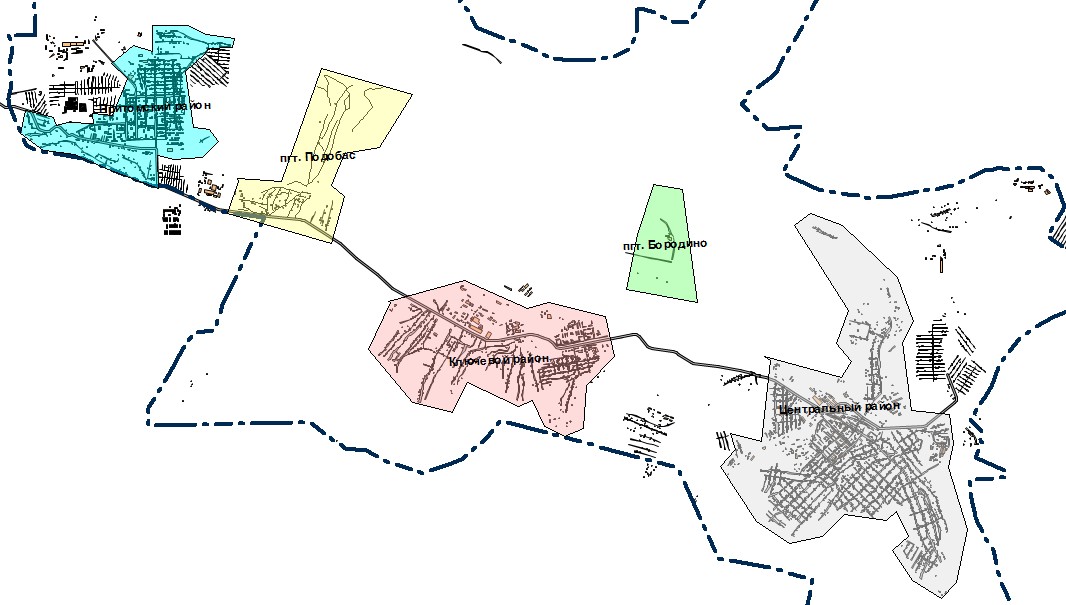 Рисунок 1.1 – Разделение территории Мысковского городского округа на тепловые районыИсточник тепловой энергии: Томь-Усинская ГРЭС АО «Кузбассэнерго» – располагается по ул. Ленина, д. 50. Тепловая электростанция, с установленной тепловой мощностью 194 Гкал/ч, и электрической мощностью 1 345,5 МВт. Осуществляет передачу тепловой энергии в виде горячей воды на отопление и горячее водоснабжение, по открытой системе, подключенных потребителей Притомского района и поселка Подобас. Отпуск тепловой энергии производится от трех тепловых блоков, теплоносителем в системе отопления является вода: расчетные параметры теплоносителя от БУ-2 (при температуре наружного воздуха -35°С) 150/70°С, тепловые сети 2-х трубные. Фактический отпуск тепловой энергии регулируемый, температура срезки 125°С, температура точки излома (спрямления) 70°С;расчетные параметры теплоносителя от БУ-1 и БУ-3 (при температуре наружного воздуха -35°С) 130/70°С, тепловые сети 2-х трубные. Фактический отпуск тепловой энергии регулируемый, температура точки излома (спрямления) 70°С.В системе используются 3 насосные станции и 1 центральный тепловой пункт. Циркуляция теплоносителя осуществляется сетевыми насосами. Подпитка теплоносителя осуществляется подпиточными насосами. Организация, осуществляющая эксплуатацию теплосетевого хозяйства – Филиал АО «Кузбассэнерго» – «Межрегиональная теплосетевая компания».Источник тепловой энергии: Котельная ООО «Тепловая компания» – располагается по ул. Рембазовская, д. 2. Котельная, с установленной мощностью 99,400 Гкал/час оборудована водогрейными и паровыми котлами на производственные и бытовые нужды потребителей. Осуществляет передачу тепловой энергии в виде горячей воды на отопление и горячее водоснабжение, по открытой системе, подключенных потребителей Центрального района. Теплоносителем в системе отопления является вода, расчетные параметры теплоносителя (при температуре наружного воздуха -35°С) 115/70°С, тепловые сети 2-х трубные. Фактический отпуск тепловой энергии регулируемый, температура точки излома (спрямления) 70°С.Районные и групповые тепловые пункты (ЦТП) в системе теплоснабжения не используются.Циркуляция теплоносителя осуществляется сетевыми насосами. Подпитка теплоносителя осуществляется подпиточными насосами. Все насосы установлены в соответствующей котельной. Тепловые сети функционируют без повысительных и понизительных насосных станций.Источник тепловой энергии: Котельная №1 п. Ключевой МУП «ТХМ» – располагается по ул. 50 лет Пионерии, д. 8а. Котельная, с установленной мощностью 18,000 Гкал/час оборудована водогрейными котлами бытовые нужды потребителей. Осуществляет передачу тепловой энергии в виде горячей воды на отопление и горячее водоснабжение, по открытой системе, подключенных потребителей Ключевого района. Теплоносителем в системе отопления является вода, расчетные параметры теплоносителя (при температуре наружного воздуха -35°С) 105/70°С, тепловые сети 2-х трубные, частично 4-х трубная на нужды горячего водоснабжения. Фактический отпуск тепловой энергии регулируемый, температура точки излома (спрямления) 70°С.Районные и групповые тепловые пункты (ЦТП) в системе теплоснабжения не используются.Циркуляция теплоносителя осуществляется сетевыми насосами. Подпитка теплоносителя осуществляется подпиточными насосами. Все насосы установлены в соответствующей котельной. Тепловые сети функционируют без повысительных и понизительных насосных станций.Источник тепловой энергии: Котельная №10 п. Бородино МУП «ТХМ» – располагается по ул. Бородинская, д. 1. Котельная, с установленной мощностью 0,700 Гкал/час оборудована водогрейными котлами на бытовые нужды потребителей. Осуществляет передачу тепловой энергии в виде горячей воды на отопление и горячее водоснабжение, по открытой системе, подключенных потребителей поселка Бородино. Теплоносителем в системе отопления является вода, расчетные параметры теплоносителя (при температуре наружного воздуха -35°С) 90/70°С, тепловые сети 2-х трубные. Фактический отпуск тепловой энергии регулируемый, температура точки излома (спрямления) 65°С.Районные и групповые тепловые пункты (ЦТП) в системе теплоснабжения не используются.Циркуляция теплоносителя осуществляется сетевыми насосами. Подпитка теплоносителя осуществляется подпиточными насосами. Все насосы установлены в соответствующей котельной. Тепловые сети функционируют без повысительных и понизительных насосных станций.1.1.2 Эксплуатационные зоны действия теплоснабжающих и теплосетевых организацийЗона действия источников тепловой энергии ЕТО АО «Кузбассэнерго»В зоне деятельности единой теплоснабжающей организации (ЕТО) АО «Кузбассэнерго» осуществляет свою деятельность источник комбинированной выработки электрической и тепловой энергии Томь-Усинская ГРЭС. Зона действия Томь-Усинская ГРЭС АО «Кузбассэнерго» распространяется на Притомский район. Зона действия источника составляет  2,0604 км2.В рабочем режиме Томь-Усинская ГРЭС передает тепловую энергию и теплоноситель по тепловым сетям радиально-кольцевой схемы.Транспорт тепла в системе централизованного теплоснабжения по магистральным и распределенным сетям тепла осуществляет Филиал АО «Кузбассэнерго» – «Межрегиональная теплосетевая компания».Эксплуатацию тепловых пунктов и насосных станций осуществляет Филиал АО «Кузбассэнерго» – «Межрегиональная теплосетевая компания».Таким образом, функциональная структура централизованного теплоснабжения в зоне действия ЕТО АО «Кузбассэнерго»:Производство тепловой энергии на Томь-Усинской ГРЭС АО «Кузбассэнерго».Передача по тепловым сетям до конечных потребителей тепловой энергии и горячего водоснабжения Филиал АО «Кузбассэнерго» – «Межрегиональная теплосетевая компания». Схема горячего водоснабжения по системам централизованного теплоснабжения, «открытая». Отпуск тепла от Томь-Усинской ГРЭС осуществляется по принятым проектным графикам со срезками.Зона действия источников тепловой энергии ООО «ТК»В зоне деятельности единой теплоснабжающей организации (ЕТО) ООО «ТК» осуществляет свою деятельность котельная ООО «Тепловая компания». Зона действия котельной ООО «ТК» распространяется на центральную часть города Мыски (Центральный тепловой район). Зона действия источника составляет  0,6386 км2.В рабочем режиме котельная передает тепловую энергию по тепловым сетям радиальной схемы.Транспорт тепла в системе централизованного теплоснабжения по магистральным и распределенным сетям тепла осуществляет ООО «ТК».Тепловые пункты и насосные станции в системе централизованного теплоснабжения в зоне действия ЕТО ООО «ТК» отсутствуют.Схема горячего водоснабжения по системам централизованного теплоснабжения, «открытая». Отпуск тепла от котельной осуществляется по принятым проектным графикам со срезками.Зона действия источников тепловой энергии МУП «ТХМ»Системы централизованного теплоснабжения МУП «ТХМ» включают в себя 2 муниципальных котельных суммарной установленной мощностью 18,745 Гкал/ч, каждая работает на свою распределительную сеть.Источник тепловой энергии: Котельная №1 п. Ключевой МУП «ТХМ» – располагается по ул. 50 лет Пионерии, д. 8а. Источник тепловой энергии: Котельная №10 п. Бородино МУП «ТХМ» – располагается по ул. Бородинская, д. 1. Зона действия котельной школы №10 п. Бородино МУП «ТХМ» распространяется на центральную часть поселка Бородино. Зона действия источника составляет  0,4546 км2.Зона действия котельной №1 п. Ключевой МУП «ТХМ» распространяется на Ключевой район. Зона действия источника составляет  0,0080 км2.В рабочем режиме котельные передают тепловую энергию по тепловым сетям радиальной схемы.Транспорт тепла в системе централизованного теплоснабжения по магистральным и распределенным сетям тепла осуществляет МУП «ТХМ».Тепловые пункты и насосные станции в системе централизованного теплоснабжения в зоне действия ЕТО МУП «ТХМ» отсутствуют.Схема горячего водоснабжения по системам централизованного теплоснабжения, «открытая». Отпуск тепла от котельной осуществляется по принятым проектным графикам со срезками.1.1.3 Зоны действия источников тепловой энергии прочих ЕТОИнформация о прочих ЕТО, ведомственных котельных, находящихся в собственности или ином законном основании теплоснабжающих организаций, от которых обеспечивается теплоснабжение сторонних потребителей, отсутствует. Теплоснабжающие организации рассматриваемой категории, осуществляют производство и транспорт тепловой энергии, обеспечивая тепловой энергией промышленных потребителей, жилищно-коммунальных потребителей, бюджетные организации и т.п.1.1.4 Зоны действия источников тепловой энергии не вошедшие в зоны действия ЕТОИнформация об источниках тепловой энергии не вошедших в зоны действия ЕТО, отсутствует.1.1.5 Структура договорных отношений теплоснабжающих и теплосетевых организацийАО «Кузбассэнерго»Производство тепловой энергии осуществляется на Томь-Усинской ГРЭС АО «Кузбассэнерго». Передача тепловой энергии и теплоносителя по магистральным сетям осуществляет Филиал АО «Кузбассэнерго» – «Межрегиональная теплосетевая компания».Передача тепловой энергии и теплоносителя по распределительным и квартальным сетям до потребителя осуществляет Филиал АО «Кузбассэнерго» – «Межрегиональная теплосетевая компания».АО «Кузбассэнерго» заключен договор с Филиал АО «Кузбассэнерго» – «Межрегиональная теплосетевая компания» на куплю-продажу тепловой энергии и теплоносителя.ООО «ТК»Производство тепловой энергии осуществляется на котельной ООО «Тепловая компания». Передача тепловой энергии и теплоносителя по магистральным, распределительным и квартальным сетям осуществляет ООО «Тепловая компания».МУП «ТХМ»Производство тепловой энергии осуществляется на котельных МУП «ТХМ»:Котельная №1 п. Ключевой;Котельная №10 п. Бородино. Передача тепловой энергии и теплоносителя по магистральным, распределительным и квартальным сетям осуществляет МУП «ТХМ».1.1.6 Зоны действия производственных котельныхПроизводственная котельная – это установка большой мощности, задача которой одновременно обеспечивать предприятие тепловой энергией, горячей водой и/или необходимым объёмом пара на производственные нужды.Производственными котельными являются:Котельная ООО «Тепловая компания» – располагается по ул. Рембазовская, д. 2. Котельная, с установленной мощностью 99,400 Гкал/час оборудована водогрейными и паровыми котлами на производственные и бытовые нужды потребителей. Осуществляет передачу тепловой энергии в виде горячей воды на отопление и горячее водоснабжение, по открытой системе, подключенных потребителей Центрального района. 1.1.7 Зоны действия индивидуального теплоснабженияХарактерные зоны действия индивидуального теплоснабжения распространяются на населенные пункты: Бородино, Подобас, Берензас, Чувашка, Аксас, Балбынь, Березовый, Казас, Кемешек, Кольчезас, Сельхоз, Тоз, Тутуяс и Чуазас. В качестве источников тепловой энергии используются индивидуальные отопительные печи на электричестве и твердом топливе. Перспективные территории вышеуказанных зон действия с индивидуальными источниками тепловой энергии остаются неизменными на весь расчетный период.1.1.8 Изменения функциональной структуры организации теплоснабжения на базовый год 
актуализации схемы теплоснабженияЗа период, прошедший с утверждения схемы теплоснабжения Мысковского городского округа на период до 2033 года до настоящей актуализации, выявлены следующие изменения:из схемы теплоснабжения исключена котельная №6;обеспечение тепловой энергии в тепловой зоне Центрального теплового района передано ЕТО ООО «ТК». По состоянию на 2020 год ЕТО в данной тепловой зоне являлось ООО «Теплоснаб».Часть 2. Источники тепловой энергии1.2.1 Структура основного оборудованияИсточники тепловой энергии ЕТО отнесенные к комбинированной выработке электрический и тепловой энергии Мысковского городского округаТомь-Усинская ГРЭС АО «Кузбассэнерго» – располагается по ул. Ленина, д. 50. Тепловая электростанция, с установленной тепловой мощностью 194 Гкал/ч, и электрической мощностью 
1 345,5 МВт. Осуществляет передачу тепловой энергии в виде горячей воды на отопление и горячее водоснабжение, по открытой системе, подключенных потребителей Притомского района и поселка Подобас. Отпуск тепловой энергии производится от трех тепловых блоков, теплоносителем в системе отопления является вода: расчетные параметры теплоносителя от БУ-2 (при температуре наружного воздуха -35°С) 150/70°С, тепловые сети 2-х трубные. Фактический отпуск тепловой энергии регулируемый, температура срезки 125°С, температура точки излома (спрямления) 70°С;расчетные параметры теплоносителя от БУ-1 и БУ-3 (при температуре наружного воздуха -35°С) 130/70°С, тепловые сети 2-х трубные. Фактический отпуск тепловой энергии регулируемый, температура точки излома (спрямления) 70°С.Технические характеристики теплофикационных турбоагрегатов источника тепловой энергии, функционирующего в режиме комбинированной выработки электрической и тепловой энергииТехнические характеристики энергетических котлоагрегатов источника тепловой энергии, функционирующего в режиме комбинированной выработки электрической и тепловой энергииПиковые водогрейные котлоагрегаты в системе источников тепловой энергии, функционирующих в режиме комбинированной выработки электрической и тепловой энергии, отсутствуют.Технические характеристики редукционно-охладительной установки (далее - РОУ) источника тепловой энергии, функционирующего в режиме комбинированной выработки электрической и тепловой энергииИсточники тепловой энергии ЕТО не отнесенные к комбинированной выработке электрический и тепловой энергии Мысковского городского округаСтруктура основного оборудования источников тепла1.2.2 Параметры установленной тепловой мощности теплофикационного 
оборудования и теплофикационной установкиИсточники тепловой энергии ЕТО отнесенные к комбинированной выработке электрический и тепловой энергии Мысковского городского округаУстановленная тепловая и электрическая мощность источника тепловой энергии, функционирующего в режиме комбинированной выработки электрической и тепловой энергииИсточники тепловой энергии ЕТО не отнесенные к комбинированной выработке электрический и тепловой энергии Мысковского городского округаПараметры установленной тепловой мощности теплофикационного оборудования источников тепла1.2.3 Ограничения тепловой мощности и параметры располагаемой тепловой мощностиОграничение тепловой мощности может быть связано с большим сроком эксплуатации котлов, в результате которого происходит снижение расчетного КПД установок. Оптимальный режим эксплуатации котлов определяется в процессе плановых тепловых испытаний, по результатам которых составлены режимные карты для каждой котельной установки.Ограничение и параметры располагаемой тепловой мощности теплогенерирующего оборудования источника теплоснабжения при максимальном КПД.Источники тепловой энергии ЕТО отнесенные к комбинированной выработке электрический и тепловой энергии Мысковского городского округаУстановленная, располагаемая тепловая мощность, ограничения тепловой мощности, потребление тепловой мощности на собственные нужды, тепловая мощность неттоИсточники тепловой энергии ЕТО не отнесенные к комбинированной выработке электрический и тепловой энергии Мысковского городского округаПараметры располагаемой тепловой мощности теплофикационного оборудования источников теплоснабжения1.2.4 Объем потребления тепловой энергии (мощности) и теплоносителя на собственные и 
хозяйственные нужды теплоснабжающей организации в отношении источников тепловой 
энергии и параметры тепловой мощности неттоОбъем потребления тепловой энергии (мощности) и теплоносителя на собственные и хозяйственные нужды и параметры тепловой мощности нетто сведены в таблицу.Источники тепловой энергии ЕТО отнесенные к комбинированной выработке электрический и тепловой энергии Мысковского городского округаУстановленная, располагаемая тепловая мощность, ограничения тепловой мощности, потребление тепловой мощности на собственные нужды, тепловая мощность неттоИсточники тепловой энергии ЕТО не отнесенные к комбинированной выработке электрический и тепловой энергии Мысковского городского округаОбъем потребления тепловой энергии (мощности) на собственные и хозяйственные нужды и параметры тепловой мощности нетто1.2.5 Срок ввода в эксплуатацию теплофикационного оборудования, год последнего 
освидетельствования при допуске к эксплуатации после ремонтов, год продления ресурса и 
мероприятия по продлению ресурсаСроки ввода в эксплуатацию оборудования источников тепловой энергии представлены в таблице. Источники тепловой энергии ЕТО отнесенные к комбинированной выработке электрический и тепловой энергии Мысковского городского округаГод ввода в эксплуатацию, наработка и год достижения паркового ресурса энергетических котлов источника тепловой энергии, функционирующего в режиме комбинированной выработки электрической и тепловой энергииГод ввода в эксплуатацию, наработка и год достижения паркового ресурса паровых турбин источника тепловой энергии, функционирующего в режиме комбинированной выработки электрической и тепловой энергииПродолжение таблицы 2.12Источники тепловой энергии ЕТО не отнесенные к комбинированной выработке электрический и тепловой энергии Мысковского городского округаДаты ввода в эксплуатацию и сроки освидетельствования котлов источников тепловой энергии1.2.6 Схемы выдачи тепловой мощности, структура теплофикационных установокИсточники тепловой энергии ЕТО отнесенные к комбинированной выработке электрический и тепловой энергии Мысковского городского округаУстановленная тепловая мощность станции ТУ ГРЭС равна 194,000 Гкал/час. По тепловым блокам на базовый год актуализации равна:БУ-1: 67,500 Гкал/ч, присоединенная нагрузка 34,820 Гкал/ч. Коэффициент использования тепловой мощности 51,59%.РОУ: 98,500 Гкал/ч, присоединенная нагрузка 61,559 Гкал/ч. Коэффициент использования тепловой мощности 62,49%.БУ-3: 28,000 Гкал/ч, присоединенная нагрузка 0,941 Гкал/ч. Коэффициент использования тепловой мощности 3,36%.Характеристики теплообменников теплофикационной установки источника тепловой энергии, функционирующего в режиме комбинированной выработки электрической и тепловой энергииХарактеристики сетевых насосов теплофикационной установки источника тепловой энергии, функционирующего в режиме комбинированной выработки электрической и тепловой энергии Подогрев сетевой воды для отопления и горячего водоснабжения потребителей осуществляется в бойлерных установках электростанции, за счет:нерегулируемого отбора пара паровых турбин ст. №№ 1, 2, 6, 7, 8, 9 всего 42 Гкал/час; теплофикационного отбора паровой турбины ст.№ 3, всего 53,5 Гкал/час; редукционно-охладительных установок (РОУ) ст. №№ 1, 2, 3, 4, всего 98,5 Гкал/час.Схемы выдачи тепловой энергии от источников комбинированной выработки тепловой и электрической энергии отсутствуют. Источники тепловой энергии ЕТО не отнесенные к комбинированной выработке электрический и тепловой энергии Мысковского городского округа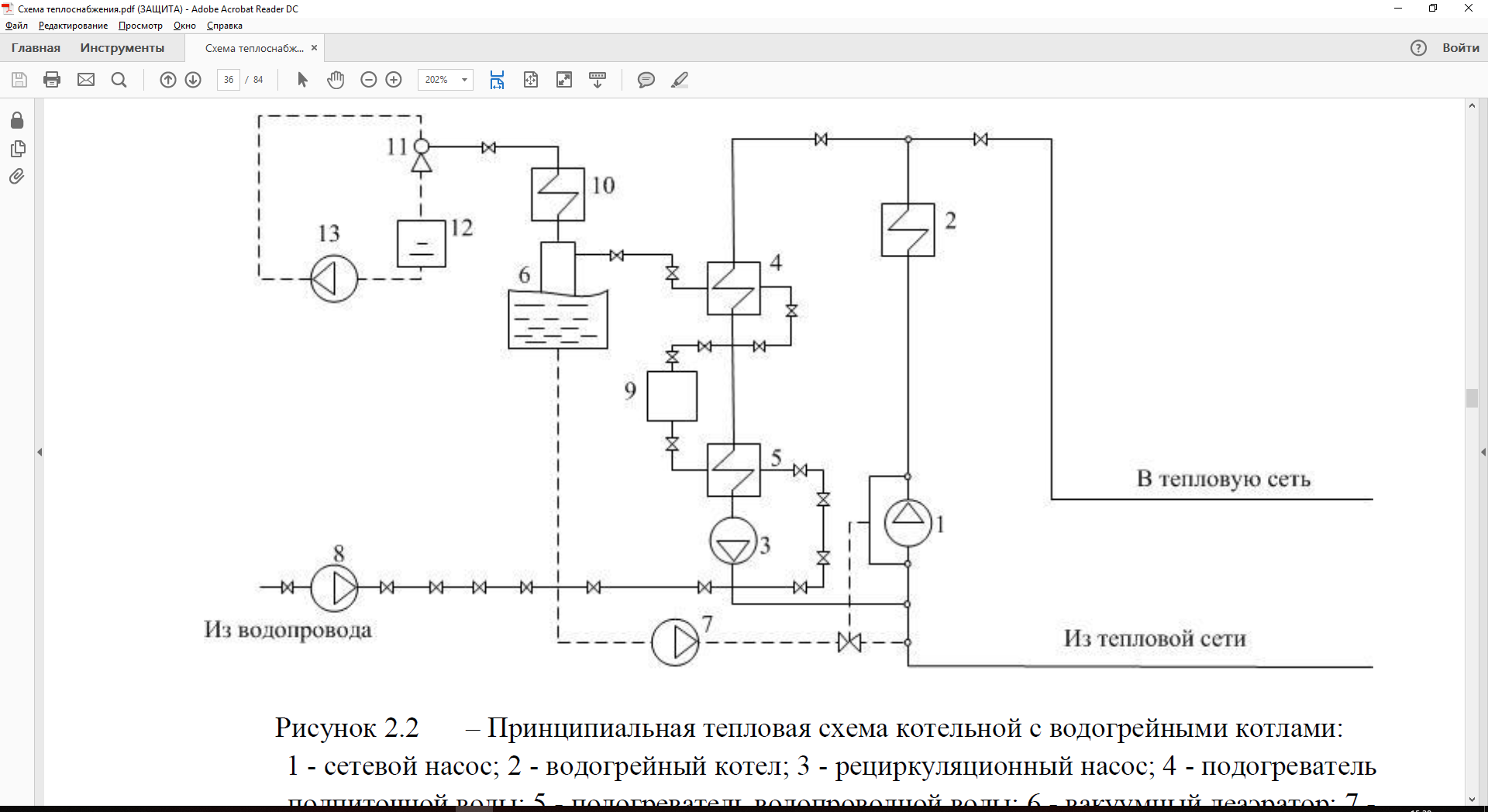 Типовая схема котельной с водогрейными котлами:
1 – сетевой насос; 2 – водогрейный котел; 3 – рециркуляционный насос; 
4 – подогреватель подпиточной воды; 5 – подогреватель водопроводной воды; 
6 – вакуумный деаэратор; 7 – подпиточный насос и регулятор подпитки; 
8 – насос водопроводной воды; 9 – оборудование химводоподготовки; 10 – охладитель выпара; 
11 – вакуумный водоструйный эжектор; 12 – бак газоотделитель эжектора; 13 – эжекторный насосПриведенная на рисунке 2.1 тепловая схема котельной является типовой системы с водогрейными котлами. Принципиальная схема котельной должна находится у эксплуатанта котельной и не предоставлена для внесения в схему теплоснабжения.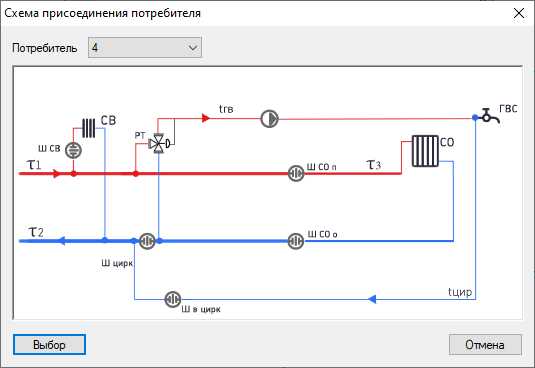 Присоединение потребителя по открытой системе горячего водоснабжения
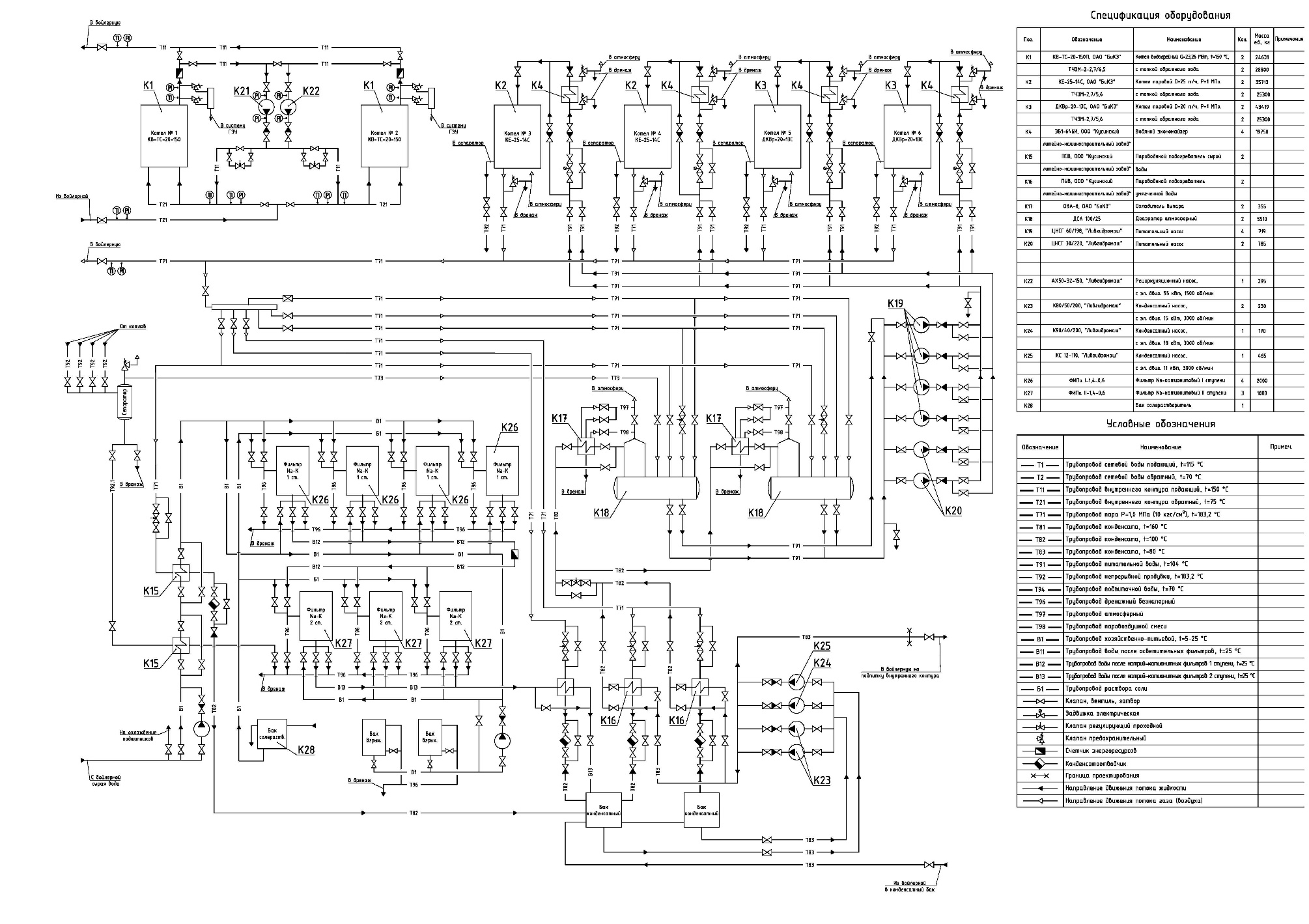 Схема котельной ООО «Тепловая компания»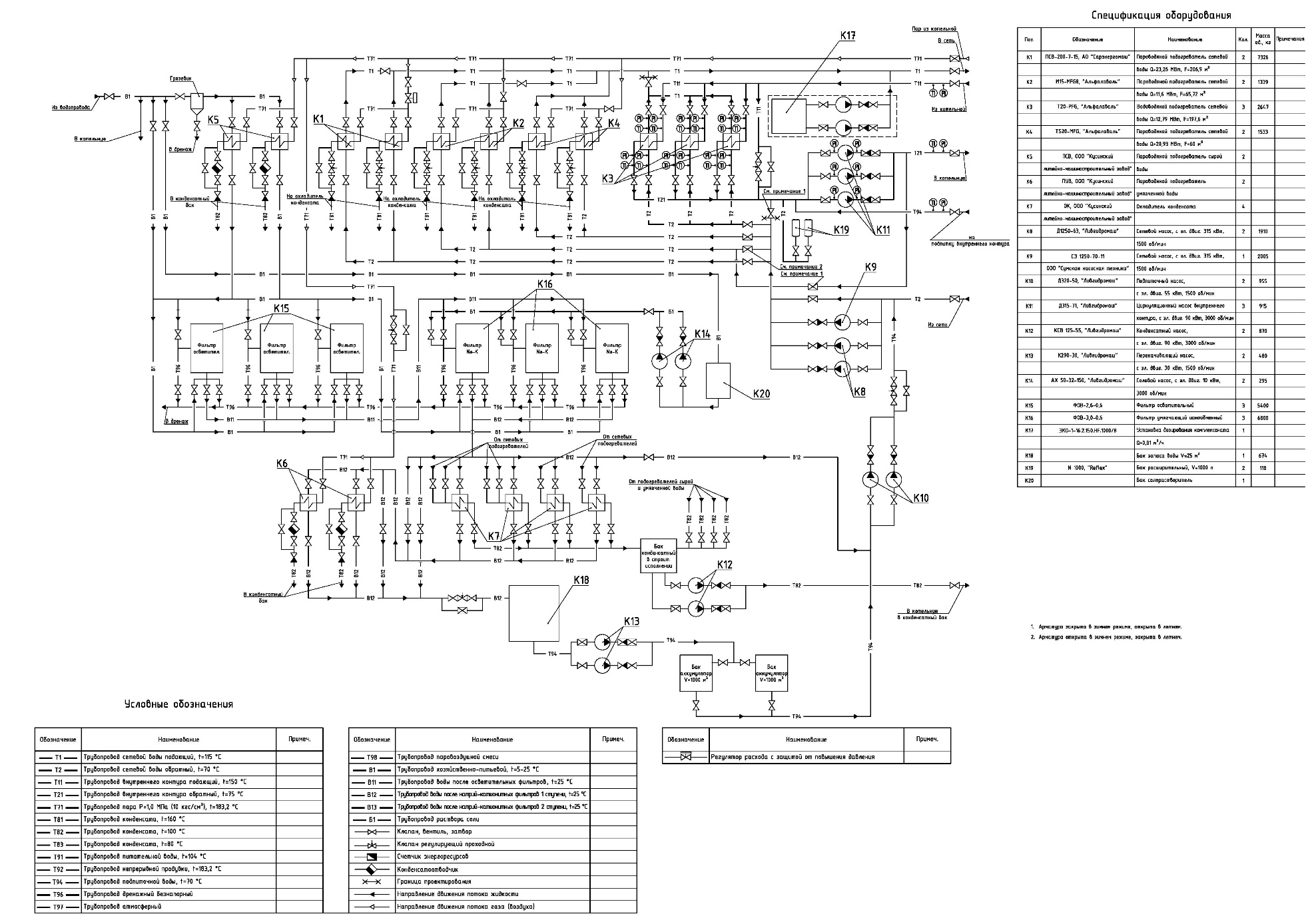 Схема бойлерной ООО «Тепловая компания»1.2.7 Способ регулирования отпуска тепловой энергии от источников тепловой энергии с 
обоснованием выбора графика изменения температур теплоносителя в зависимости 
от температуры наружного воздухаОсновной задачей регулирование отпуска теплоты в системах теплоснабжения является поддержание заданной температуры воздуха в отапливаемых помещениях при изменяющихся в течении отопительного периода климатических условий и заданной температуры горячей воды, поступающей в системы горячего водоснабжения, при изменяющемся в течении суток расходе этой воды.Регулирование отпуска тепловой энергии от источников тепловой энергии осуществляется качественным способом, при котором осуществляется изменение температуры теплоносителя при его постоянном расходе. Источник тепловой энергии: Томь-Усинская ГРЭС АО «Кузбассэнерго». Отпуск тепловой энергии производится от трех тепловых блоков, теплоносителем в системе отопления является вода: расчетные параметры теплоносителя от БУ-2 (при температуре наружного воздуха -35°С) 150/70°С, тепловые сети 2-х трубные. Фактический отпуск тепловой энергии регулируемый, температура срезки 125°С, температура точки излома (спрямления) 70°С;расчетные параметры теплоносителя от БУ-1 и БУ-3 (при температуре наружного воздуха -35°С) 130/70°С, тепловые сети 2-х трубные. Фактический отпуск тепловой энергии регулируемый, температура точки излома (спрямления) 70°С.В системе используются 3 насосные станции и 1 центральный тепловой пункт. Циркуляция теплоносителя осуществляется сетевыми насосами. Подпитка теплоносителя осуществляется подпиточными насосами.Организация, осуществляющая эксплуатацию теплосетевого хозяйства – Филиал АО «Кузбассэнерго» – «Межрегиональная теплосетевая компания».Источник тепловой энергии: Котельная ООО «Тепловая компания». Теплоносителем в системе отопления является вода, расчетные параметры теплоносителя (при температуре наружного воздуха -35°С) 115/70°С, тепловые сети 2-х трубные. Фактический отпуск тепловой энергии регулируемый, температура срезки 70°С.Районные и групповые тепловые пункты (ЦТП) в системе теплоснабжения не используются.Циркуляция теплоносителя осуществляется сетевыми насосами. Подпитка теплоносителя осуществляется подпиточными насосами. Все насосы установлены в соответствующей котельной. Тепловые сети функционируют без повысительных и понизительных насосных станций.Источник тепловой энергии: Котельная №1 п. Ключевой МУП «ТХМ». Теплоносителем в системе отопления является вода, расчетные параметры теплоносителя (при температуре наружного воздуха -35°С) 105/70°С, тепловые сети 2-х трубные, частично 4-х трубная на нужды горячего водоснабжения. Фактический отпуск тепловой энергии регулируемый, температура точки излома (спрямления) 70°С.Районные и групповые тепловые пункты (ЦТП) в системе теплоснабжения не используются.Циркуляция теплоносителя осуществляется сетевыми насосами. Подпитка теплоносителя осуществляется подпиточными насосами. Все насосы установлены в соответствующей котельной. Тепловые сети функционируют без повысительных и понизительных насосных станций.Источник тепловой энергии: Котельная №10 п. Бородино МУП «ТХМ». Теплоносителем в системе отопления является вода, расчетные параметры теплоносителя (при температуре наружного воздуха -35°С) 90/70°С, тепловые сети 2-х трубные. Фактический отпуск тепловой энергии регулируемый, температура точки излома (спрямления) 65°С.Районные и групповые тепловые пункты (ЦТП) в системе теплоснабжения не используются.Циркуляция теплоносителя осуществляется сетевыми насосами. Подпитка теплоносителя осуществляется подпиточными насосами. Все насосы установлены в соответствующей котельной. Тепловые сети функционируют без повысительных и понизительных насосных станций.Температура наружного воздуха для начала и конца отопительного периода принимается равной среднесуточной температуре наружного воздуха по городу Киселевск +2,1°С, в соответствии с СП 131.13330.2018. Строительная климатология.Температура в отапливаемых зданиях установлена в соответствии СанПиН 2.2.4.548-96 и ГОСТ 30494-2011.Продолжительность отопительного сезона – 240 дней.Значения параметров теплоносителя при расчетных температурах наружного воздуха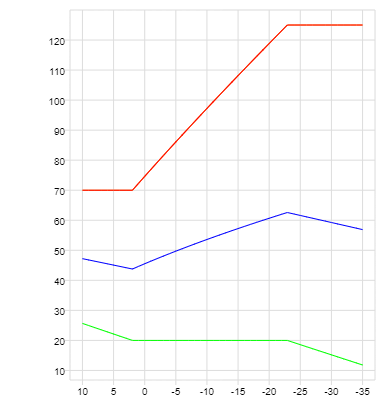 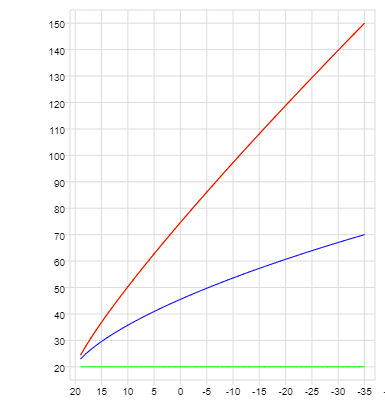 Графики изменения температур теплоносителя 
(температурный график 150/70°С справа) со срезкой 125°С (слева) На представленных графиках:Красная линия – температура в подающем трубопроводе, °С;Синяя линяя – температура в обратном трубопроводе, °С;Зеленая линия – средняя температура в отапливаемых помещениях, °С.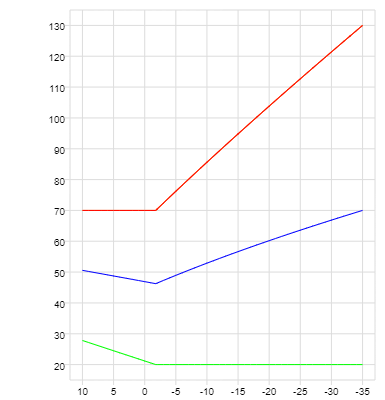 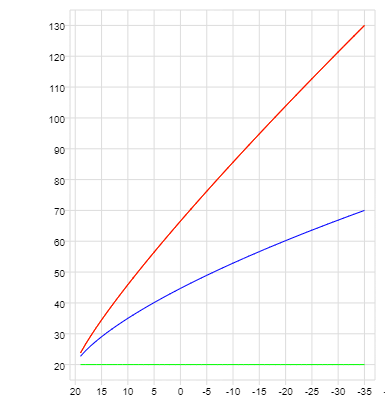 Графики изменения температур теплоносителя 
(температурный график 130/70°С справа) с изломом 70°С (слева) 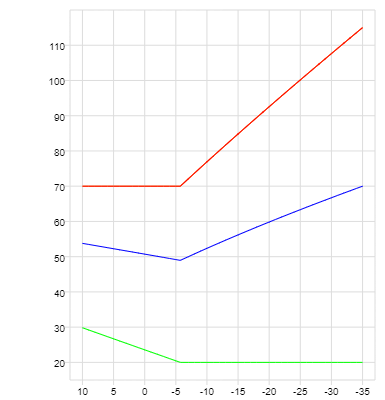 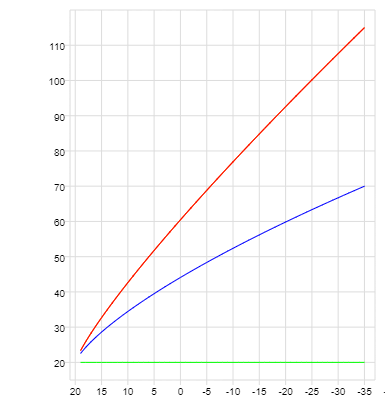 Графики изменения температур теплоносителя 
(температурный график 115/70°С справа) с изломом 70°С (слева) 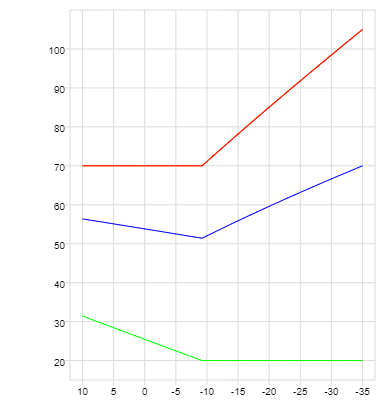 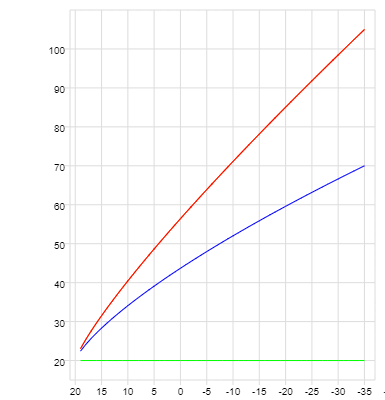 Графики изменения температур теплоносителя 
(температурный график 105/70°С с права) с изломом 70°С (слева) 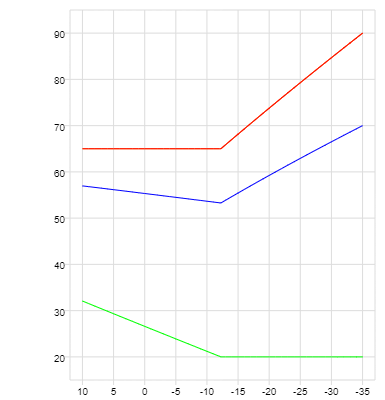 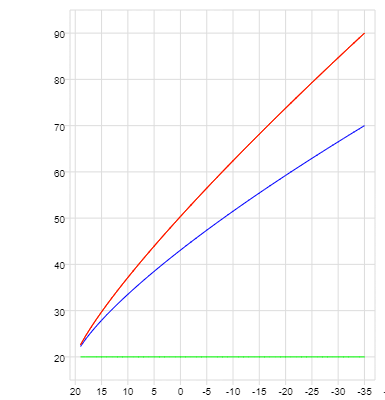 Графики изменения температур теплоносителя 
(температурный график 90/70°С с права) с изломом 65°С (слева) 1.2.8 Среднегодовая загрузка оборудованияИсточники тепловой энергии ЕТО отнесенные к комбинированной выработке электрический и тепловой энергии Мысковского городского округаКоэффициенты использования установленной электрической мощности и установленной тепловой мощности источника тепловой энергии, функционирующего в режиме комбинированной выработки электрической и тепловой энергииУстановленная тепловая мощность станции ТУ ГРЭС равна 194,000 Гкал/час. По тепловым блокам на базовый год актуализации равна:БУ-1: 67,500 Гкал/ч, присоединенная нагрузка 34,820 Гкал/ч. Коэффициент использования тепловой мощности 51,59%.РОУ: 98,500 Гкал/ч, присоединенная нагрузка 61,559 Гкал/ч. Коэффициент использования тепловой мощности 62,49%. БУ-3: 28,000 Гкал/ч, присоединенная нагрузка 0,941 Гкал/ч. Коэффициент использования тепловой мощности 3,36%.Источники тепловой энергии ЕТО отнесенные к комбинированной выработке электрический и тепловой энергии Мысковского городского округаСреднегодовая загрузка оборудованияСледует отметить, что в таблице указана среднегодовая загрузка при полном использовании располагаемой мощности, т.е. при работе всех имеющихся на источнике котлоагрегатов в режиме номинальной тепло производительности. 1.2.9 Способы учета тепла, отпущенного в тепловые сетиПриборы учета тепла источников тепловой энергииМежповерочный интервал для существующих ПУ составляет 4 года.1.2.10 Статистика отказов и восстановлений оборудования источников тепловой энергииСерьезных отказов оборудования источников тепловой энергии сотрудниками теплоснабжающей организации не зафиксировано. Перерывов в теплоснабжении в отопительный период из-за отказов оборудования не возникало (в соответствии с информацией об основных потребительских характеристиках регулируемых товаров и услуг регулируемых организаций и их соответствии государственным и иным утверждённым стандартам качества).Статистика отказов отпуска тепловой энергии с коллекторов источника тепловой энергии, функционирующего в режиме комбинированной выработки электрической и тепловой энергииДинамика изменения прекращения подачи тепловой энергии от источника тепловой энергии, функционирующего в режиме комбинированной выработки электрической и тепловой энергии 1.2.11 Предписания надзорных органов по запрещению дальнейшей эксплуатации 
источника тепловой энергииПредписания надзорных органов по запрещению дальнейшей эксплуатации источника тепловой энергии отсутствуют.1.2.12 Перечень источников тепловой энергии и (или) оборудования (турбоагрегатов), входящего в их состав (для источников тепловой энергии, функционирующих в режиме комбинированной 
выработки электрической и тепловой энергии), которые отнесены к объектам, электрическая мощность которых поставляется в вынужденном режиме в целях обеспечения надежного 
теплоснабжения потребителейНа территории Мысковского городского округа нет источников тепловой энергии и (или) оборудования (турбоагрегатов), входящего в их состав которые отнесены к объектам, электрическая мощность которых поставляется в вынужденном режиме в целях обеспечения надежного теплоснабжения потребителей. Источники комбинированной выработки тепловой и электрической энергии Мысковского городского округа (Томь-Усинская ГРЭС), не поставляют электрическую мощность в вынужденном режиме, в целях обеспечения надежного теплоснабжения.Часть 3. Тепловые сети, сооружения на них и тепловые пункты1.3.1 Описание структуры тепловых сетей от каждого источника тепловой энергии, от
магистральных выводов до центральных тепловых пунктов (если таковые имеются) или до ввода
в жилой квартал или промышленный объект с выделением сетей горячего водоснабженияТомь-Усинская ГРЭС АО «Кузбассэнерго»: имеет протяженность тепловых сетей 41 208,85 метров. Система теплоснабжения двухтрубная. Тип системы теплоснабжения – открытый. Присоединение отопительных приборов потребителей к тепловым сетям осуществлено по зависимой схеме подключения. В качестве теплоносителя используется вода.Котельная ООО «ТК» имеет протяженность тепловых сетей 12 771,06 метров. Система теплоснабжения двухтрубная. Тип системы теплоснабжения – открытый. Присоединение отопительных приборов потребителей к тепловым сетям осуществлено по зависимой схеме подключения. В качестве теплоносителя используется вода.Котельная №1 п. Ключевой МУП «ТХМ» имеет протяженность тепловых сетей 9 092,46 метров. Система теплоснабжения двухтрубная, частично четырехтрубные. Тип системы теплоснабжения – открытый. Присоединение отопительных приборов потребителей к тепловым сетям осуществлено по зависимой схеме подключения. В качестве теплоносителя используется вода.Котельная школы №10 п. Бородино МУП «ТХМ» имеет протяженность тепловых сетей 154 метра. Система теплоснабжения двухтрубная. Тип системы теплоснабжения – открытый. Присоединение отопительных приборов потребителей к тепловым сетям осуществлено по зависимой схеме подключения. В качестве теплоносителя используется вода.Была проведена инвентаризация тепловых сетей, согласно которой суммарная протяженность тепловых сетей в однотрубном исполнении составляет: – 20 544,58 м, из них:п. Ключевой от котельной № 1 – 20 256,58 м; п. Бородино котельная школы № 10 – . Тепловые сети выполнены как надземным, так и подземным способом прокладки. По п. Ключевой для обеспечения горячего водоснабжения (ГВС) тепловые сети выполнены в двухтрубном исполнении (открытого типа) и частично в четырехтрубном исполнении (закрытого типа).Для расчета ДПР концессии принята в расчет суммарная протяженность тепловых сетей в однотрубном исполнении по данным права собственности – , из них:п. Ключевой от котельной № 1 –  (98,16 %);сети ГВС –  (8,0 %);отопления –  (92 %).п. Бородино котельная школы № 10 –  (1,84 %).1.3.2 Электронные и (или) бумажные карты (схемы) тепловых сетей в зонах действия 
источников тепловой энергииСхемы тепловых сетей в зонах действия источников тепловой энергии приведены в приложении.1.3.3 Параметры тепловых сетей, включая год начала эксплуатации, тип изоляции, тип
компенсирующих устройств, тип прокладки, краткую характеристику грунтов в местах
прокладки с выделением наименее надежных участков, определением их материальной
характеристики и подключенной тепловой нагрузкиОт источников тепловой энергии, тепловые сети проложены на низких и высоких железобетонных опорах, а также в непроходных каналах и подземно бесканально. Компенсация температурных расширений трубопроводов осуществляется за счет П-образных компенсаторов, а также поворотов трассы. В качестве тепловой изоляции трубопроводов тепловой сети в основном используются минеральная вата. В качестве гидроизоляции используется рубероид, бикрос и битум. Степень надёжности участков зависит от года начала эксплуатации трубопровода и применяемых строительных конструкций.Общая характеристика магистральных тепловых сетей филиала АО «Кузбассэнерго» – «Межрегиональная теплосетевая компания» в зоне деятельности единой теплоснабжающей организации АО «Кузбассэнерго» за 2021 год актуализации схемы теплоснабженияСпособы прокладки магистральных тепловых сетей филиала АО «Кузбассэнерго» – «Межрегиональная теплосетевая компания» в зоне деятельности единой теплоснабжающей организации АО «Кузбассэнерго» за 2021 год актуализации схемы теплоснабженияОбщая характеристика распределительных тепловых сетей филиала АО «Кузбассэнерго» – «Межрегиональная теплосетевая компания» в зоне деятельности единой теплоснабжающей организации АО «Кузбассэнерго» за 2021 год актуализации схемы теплоснабженияРаспределение протяженности и материальной характеристики тепловых сетей по годам прокладки филиала АО «Кузбассэнерго» – «Межрегиональная теплосетевая компания» в зоне деятельности единой теплоснабжающей организации АО «Кузбассэнерго» за 2021 год актуализации схемы теплоснабженияДоля потребителей, присоединенных к тепловым сетям по схеме с отбором теплоносителя для целей горячего водоснабжения из систем отопления (открытых систем теплоснабжения (горячего водоснабжения) филиала АО «Кузбассэнерго» – «Межрегиональная теплосетевая компания» в зоне деятельности единой теплоснабжающей организации АО «Кузбассэнерго» Параметры тепловой сети источников тепловой энергии Мысковского городского округаПараметры тепловой сети источников тепловой энергии Мысковского городского округаПараметры тепловой сети источников тепловой энергии Мысковского городского округа1.3.4 Описание типов и количества секционирующей и регулирующей арматуры на 
тепловых сетяхНа трубопроводах, проложенных как надземным, так и подземным способом установлена необходимая стальная и чугунная запорная арматура для секционирования тепловых сетей на участки, дренирования сетевой воды, выпуска воздуха из трубопроводов, а также на вводе/выводе тепловых узлов и на трубопроводах ответвлений к потребителям тепловой энергии.Запорная арматура в основном установлена в тепловых камерах, за исключением дренажей и воздушников. Кроме этого есть переходные камеры для перехода трубопроводов из подземной прокладки в надземную. В качестве запорной арматуры используются чугунные задвижки (шаровые краны) с ручным приводом. Электроприводы на запорно-регулирующей арматуре не установлены.1.3.5 Описание типов и строительных особенностей тепловых камер и павильоновТепловые павильоны систем теплоснабжения на территории Мысковского городского округа отсутствуют. Тепловые камеры на магистральных и внутриквартальных тепловых сетях выполнены в подземном исполнении и имеют следующие конструктивные особенности:основание тепловых камер монолитное железобетонное;стены тепловых камер выполнены из железобетонных блоков и/или кирпича;перекрытия тепловых камер выполнены из сборного железобетона (балки, плиты);большая часть тепловых камер оснащена люками заводского исполнения, часть тепловых камер - металлическими крышками и деревянными щитами;тепловые камеры оборудованы металлическими лестницами или скобами.В камерах установлена запорная арматура, спускники, воздушники, а также измерительные приборы (манометры).На тепловых сетях, от Томь-Усинской ГРЭС, установлено 215 тепловых камер с секционирующей арматурой; материал стенки – железобетонные сборные и монолитные конструкции, кирпич; материал перекрытия – монолитные железобетонные конструкции, металлические листы; технической состояние – удовлетворительное.На тепловых сетях, от Котельной ООО «ТК», установлено 103 тепловые камеры с секционирующей арматурой; материал стенки – железобетонные сборные и монолитные конструкции, кирпич; материал перекрытия – монолитные железобетонные конструкции, металлические листы; технической состояние – удовлетворительное.На тепловых сетях, от Котельной №1 п. Ключевой, установлено 45 тепловых камер с секционирующей арматурой; материал стенки – железобетонные сборные конструкции; материал перекрытия – монолитные железобетонные конструкции, металлические листы; технической состояние – удовлетворительное.На тепловых сетях, от Котельной №10 п. Бородино тепловые камеры отсутствуют.1.3.6 Описание графиков регулирования отпуска тепла в тепловые сети с анализом их 
обоснованностиСпособ регулирования отпуска тепла в тепловые сети по месту его осуществления является центральным, т.е. только на источнике тепла.Регулирование отпуска тепловой энергии от источников тепловой энергии осуществляется количественным способом, при котором изменением расхода воды при сохранении постоянной температуры воды в подающем трубопроводе. Источник тепловой энергии: Томь-Усинская ГРЭС АО «Кузбассэнерго». Отпуск тепловой энергии производится от трех тепловых блоков, теплоносителем в системе отопления является вода: расчетные параметры теплоносителя от БУ-2 (при температуре наружного воздуха -35°С) 150/70°С, тепловые сети 2-х трубные. Фактический отпуск тепловой энергии регулируемый, температура срезки 125°С, температура точки излома (спрямления) 70°С;расчетные параметры теплоносителя от БУ-1 и БУ-3 (при температуре наружного воздуха -35°С) 130/70°С, тепловые сети 2-х трубные. Фактический отпуск тепловой энергии регулируемый, температура точки излома (спрямления) 70°С.В системе используются 3 насосные станции и 1 центральный тепловой пункт. Циркуляция теплоносителя осуществляется сетевыми насосами. Подпитка теплоносителя осуществляется подпиточными насосами. Организация, осуществляющая эксплуатацию теплосетевого хозяйства – Филиал АО «Кузбассэнерго» – «Межрегиональная теплосетевая компания».Источник тепловой энергии: Котельная ООО «Тепловая компания». Теплоносителем в системе отопления является вода, расчетные параметры теплоносителя (при температуре наружного воздуха -35°С) 115/70°С, тепловые сети 2-х трубные. Фактический отпуск тепловой энергии регулируемый, температура точки излома (спрямления) 70°С.Районные и групповые тепловые пункты (ЦТП) в системе теплоснабжения не используются.Циркуляция теплоносителя осуществляется сетевыми насосами. Подпитка теплоносителя осуществляется подпиточными насосами. Все насосы установлены в соответствующей котельной. Тепловые сети функционируют без повысительных и понизительных насосных станций.Источник тепловой энергии: Котельная №1 п. Ключевой МУП «ТХМ». Теплоносителем в системе отопления является вода, расчетные параметры теплоносителя (при температуре наружного воздуха -35°С) 105/70°С, тепловые сети 2-х трубные, частично 4-х трубная на нужды горячего водоснабжения. Фактический отпуск тепловой энергии регулируемый, температура точки излома (спрямления) 70°С.Районные и групповые тепловые пункты (ЦТП) в системе теплоснабжения не используются.Циркуляция теплоносителя осуществляется сетевыми насосами. Подпитка теплоносителя осуществляется подпиточными насосами. Все насосы установлены в соответствующей котельной. Тепловые сети функционируют без повысительных и понизительных насосных станций.Источник тепловой энергии: Котельная №10 п. Бородино МУП «ТХМ». Теплоносителем в системе отопления является вода, расчетные параметры теплоносителя (при температуре наружного воздуха -35°С) 90/70°С, тепловые сети 2-х трубные. Фактический отпуск тепловой энергии регулируемый, температура точки излома (спрямления) 65°С.Районные и групповые тепловые пункты (ЦТП) в системе теплоснабжения не используются.Циркуляция теплоносителя осуществляется сетевыми насосами. Подпитка теплоносителя осуществляется подпиточными насосами. Все насосы установлены в соответствующей котельной. Тепловые сети функционируют без повысительных и понизительных насосных станций.Температура наружного воздуха для начала и конца отопительного периода принимается равной среднесуточной температуре наружного воздуха по городу Киселевск +2,1°С, в соответствии с СП 131.13330.2018. Строительная климатология.Температура в отапливаемых зданиях установлена в соответствии СанПиН 2.2.4.548-96 и ГОСТ 30494-2011.1.3.7 Фактические температурные режимы отпуска тепла в тепловые сети и их 
соответствие утвержденным графикам регулирования отпуска тепла в тепловые сетиРегулирование температуры теплоносителя осуществляется в зависимости от температуры наружного воздуха. Фактический отпуск тепла от источников тепловой энергии осуществляется строго в соответствии с утвержденным температурным графиком.1.3.8 Гидравлические режимы тепловых сетей и пьезометрические графикиСуществующие гидравлические режимы тепловых сетей Мысковского городского округа обеспечиваются оборудованием источника тепловой энергии и тепловых пунктов с учетом рельефа местности и в соответствии с нормативными показателями.Для магистральных водяных тепловых сетей Мысковского городского округа предусмотрен расчетный гидравлический режим – по расчетным расходам сетевой воды в отопительный период.Основные требования к режиму давлений водяных тепловых сетей из условия надёжности работы системы теплоснабжения сводятся к следующему:непревышение допустимых давлений в оборудовании источника, тепловой сети и абонентских установок.Для подающей линии допустимое избыточное давление в стальных трубопроводах и арматуре тепловых сетей зависит от применяемого сортамента труб, оборудования источника теплоты и в большинстве случаев составляет 1,6-2,5 МПа (фактически не превышает 1,0 МПа). Для обратной линии максимальный напор из условия прочности отопительных установок и арматуры при зависимой схеме присоединения для чугунных радиаторов составляет 0,6 МПа, при независимой схеме присоединения для водо-водяных подогревателей 1 МПа.обеспечение избыточного давления во всех элементах системы теплоснабжения для предупреждения кавитации насосов и защиты системы теплоснабжения от подсоса воздуха. Невыполнение этого требования приводит к коррозии оборудования и нарушению циркуляции воды. В качестве минимального значения избыточного давления для обратной линии принимают 0,05 МПа.обеспечение невскипания сетевой воды при гидродинамическом режиме работы системы теплоснабжения, т.е. при циркуляции воды в системе. В качестве минимального значения избыточного давления для подающей линии принимают давление из условия невскипания воды на тех участках системы теплоснабжения, где температура воды превышает 1000С. Температура насыщения водяного пара при давлении 0,1 МПа равна 1000С.Желательно, чтобы при зависимой схеме присоединения линия действительных полных гидродинамических напоров в подающем трубопроводе не пересекала линию статического напора. Тогда в узлах присоединения отопительных установок к тепловой сети не требуется сооружать повысительные насосные станции, что упрощает систему теплоснабжения и повышает надёжность её работы. Располагаемый напор, т.е. разность напоров в подающей и обратной линиях сети на котельной был равен или даже несколько превышал максимальные потери напора в абонентских установках и в тепловой сети. Рекомендуемое значение для принятой схемы присоединения систем отопления и вентиляции (зависимая без смешения) равно 5 м.в.ст. В противном случае приходится устанавливать в тепловых пунктах насосные установки, что усложняет эксплуатацию и снижает надёжность системы теплоснабжения.1.3.9 Статистика отказов тепловых сетей (аварий, инцидентов) за последние 5 летОтказов магистральных и распределительных трубопроводов тепловых сетей и оборудования источников тепловой энергии, повлекших к снижению температуры внутри отапливаемых помещений ниже минимально допустимого значения за последние 5 лет не выявлено.Информация об отказах тепловых сетей за последние 5 летСтатистика отказов отпуска тепловой энергии с коллекторов источника тепловой энергии, функционирующего в режиме комбинированной выработки электрической и тепловой энергииДинамика изменения прекращения подачи тепловой энергии от источника тепловой энергии, функционирующего в режиме комбинированной выработки электрической и тепловой энергии1.3.10 Статистика восстановлений (аварийно-восстановительных ремонтов) тепловых сетей и среднее время, затраченное на восстановление работоспособности тепловых сетей, за 
последние 5 летАварий за прошедшие 5 лет не наблюдалось, инциденты устранялись в течение 2-3 часов.1.3.11 Описание процедур диагностики состояния тепловых сетей и планирования капитальных (текущих) ремонтовС целью диагностики состояния тепловых сетей проводятся гидравлические и температурные испытания теплотрасс, а также на тепловые потери.Гидравлическое испытание тепловых сетей производят дважды: сначала проверяют прочность и плотность теплопровода без оборудования и арматуры, после весь теплопровод, который готов к эксплуатации, с установленными грязевиками, задвижками, компенсаторами и остальным оборудованием. Повторная проверка нужна потому, что при смонтированном оборудовании и арматуре тяжелее проверить плотность и прочность сварных швов.В случаях, когда при испытании теплопроводов без оборудования и арматуры имеет место падение давления по приборам, значит, имеющиеся сварные швы неплотные (естественно, если в самих трубах нет свищей, трещин и пр.). Падение давления при испытании трубопроводов с установленным оборудованием и арматурой, возможно, свидетельствует, что помимо стыков выполнены с дефектами еще сальниковые уплотнения или фланцевые соединения.При предварительном испытании проверяется на плотность и прочность не только сварные швы, но и стенки трубопроводов, т.к. бывает, что трубы имеют трещины, свищи и прочие заводские дефекты. Испытания смонтированного трубопровода должны выполняться до монтажа теплоизоляции. Помимо этого, трубопровод не должен быть засыпан или закрыт инженерными конструкциями. Когда трубопровод сварен из бесшовных цельнотянутых труб, он может предъявляться к испытанию уже изолированным, но только с открытыми сварными стыками.При окончательном испытании подлежат проверке места соединения отдельных участков (в случаях испытания теплопровода частями), сварные швы грязевиков и сальниковых компенсаторов, корпуса оборудования, фланцевые соединения. Во время проверки сальники должны быть уплотнены, а секционные задвижки полностью открыты.При гидравлическом испытании тепловых сетей последовательность проведения работ такая:проводят очистку теплопроводов;устанавливают манометры, заглушки и краны;подключают воду и гидравлический пресс;заполняют трубопроводы водой до необходимого давления;проводят осмотр теплопроводов и помечают места, где обнаружены дефекты;устраняют дефекты;производят второе испытание;отключают от водопровода и производят спуск воды из труб;снимают манометры и заглушки.Для заполнения трубопроводов водой и хорошего удаления из труб воздуха водопровод присоединяют к нижней части теплопровода. Возле каждого воздушного крана необходимо выставить дежурного. Сначала через воздушники поступает только воздух, потом воздушно-водяная смесь и, наконец, только вода. По достижении выхода только воды кран перекрывается. Далее кран еще два-три раза периодически открывают для полного выпуска оставшейся части воздуха с верхних точек. Перед началом наполнения тепловой сети все воздушники необходимо открыть, а дренажи закрыть.Испытание проводят давлением, равном рабочему с коэффициентом 1,25. Под рабочим понимают максимальное давление, которое может возникнуть на данном участке в процессе эксплуатации.При случаях испытания теплопровода без оборудования и арматуры давление поднимают до расчетного и выдерживают его на протяжении 10 мин, контролируя при этом падение давления, после снижают его до рабочего, проводят осмотр сварных соединений и обстукивают стыки. Испытания считают удовлетворительными, если отсутствует падение давления, нет течи и потения стыков.Испытания с установленным оборудованием и арматурой проводят с выдержкой в течение 15 мин, проводят осмотр фланцевых и сварных соединений, арматуры и оборудования, сальниковых уплотнений, после давление снижают до рабочего. Испытания считают удовлетворительными, если в течение 2 ч падение давления не превышает 10%. Испытательное давление проверяет не только герметичность, но и прочность оборудования и трубопровода.После испытания воду необходимо удалять из труб полностью. Как правило, вода для испытаний не проходит специальную подготовку и может снизить качество сетевой воды и быть причиной коррозии внутренних поверхностей труб.Температурные испытания тепловых сетей на максимальную температуру теплоносителя, находящихся в эксплуатации длительное время и имеющих ненадежные участки проводиться после ремонта и предварительного испытания этих сетей на прочность и плотность, но не позднее чем за 3 недели до начала отопительного периода.Температурным испытаниям подвергаться вся сеть от источника тепловой энергии до индивидуальных тепловых пунктов потребителей. Температурные испытания проводятся при устойчивых суточных плюсовых температурах наружного воздуха.Началу испытания тепловой сети на максимальную температуру теплоносителя должен предшествовать, прогрев тепловой сети при температуре воды в подающем трубопроводе 100°С. Продолжительность прогрева составляет порядка двух часов.Перед началом испытания производится расстановка персонала в пунктах наблюдения и по трассе тепловой сети.В предусмотренный программой срок на источнике тепловой энергии начинается постепенное повышение температуры воды до установленного максимального значения при строгом контроле за давлением в обратном коллекторе сетевой воды на источнике тепловой энергии и величиной подпитки (дренажа).Заданная максимальная температура теплоносителя поддерживается постоянной в течение установленного программой времени (не менее 2 ч), а затем плавно понижается до 70-80°С.Скорость повышения и понижения температуры воды в подающем трубопроводе выбирается такой, чтобы в течение всего периода испытания соблюдалось заданное давление в обратном коллекторе сетевой воды на источнике тепловой энергии. Поддержание давления в обратном коллекторе сетевой воды на источнике тепловой энергии при повышении температуры первоначально должно проводиться путем регулирования величины подпитки, а после полного прекращения подпитки в связи с увеличением объема сетевой воды при нагреве путем дренирования воды из обратного коллектора.С момента начала прогрева тепловой сети и до окончания испытания во всех пунктах наблюдения непрерывно (с интервалом 10 мин) ведутся измерения температур и давлений сетевой воды с записью в журналы.Руководитель испытания по данным, поступающим из пунктов наблюдения, следит за повышением температуры сетевой воды на источнике тепловой энергии и в тепловой сети и прохождением температурной волны по участкам тепловой сети.Для своевременного выявления повреждений, которые могут возникнуть в тепловой сети при испытании, особое внимание должно уделяться режимам подпитки и дренирования, которые связаны с увеличением объема сетевой воды при ее нагреве. Поскольку расходы подпиточной и дренируемой воды в процессе испытания значительно изменяются, это затрудняет определение по ним момента появления неплотностей в тепловой сети. Поэтому в период неустановившегося режима необходимо анализировать причины каждого резкого увеличения расхода подпиточной воды и уменьшения расхода дренируемой воды.Нарушение плотности тепловой сети при испытании может быть выявлено с наибольшей достоверностью в период установившейся максимальной температуры сетевой воды. Резкое отклонение величины подпитки от начальной в этот период свидетельствует о появлении неплотности в тепловой сети и необходимости принятия срочных мер по ликвидации повреждения.Специально выделенный персонал во время испытания должен объезжать и осматривать трассу тепловой сети и о выявленных повреждениях (появление парения, воды на трассе сети и др.) немедленно сообщать руководителю испытания. При обнаружении повреждений, которые могут привести к серьезным последствиям, испытание должно быть приостановлено до устранения этих повреждений.Системы теплопотребления, температура воды в которых при испытании превысила допустимые значения 95°С должны быть немедленно отключены.Измерения температуры и давления воды в пунктах наблюдения заканчиваются после прохождения в данном месте температурной волны и понижения температуры сетевой воды в подающем трубопроводе до 100°С.Испытание считается законченным после понижения температуры воды в подающем трубопроводе тепловой сети до 70-80°С.Испытания по определению тепловых потерь в тепловых сетях проводятся один раз в пять лет с целью разработки энергетических характеристик и нормирования эксплуатационных тепловых потерь, а также оценки технического состояния тепловых сетей.Осуществление разработанных гидравлических и температурных режимов испытаний производится в следующем порядке:включаются расходомеры на линиях сетевой и подпиточной воды и устанавливаются термометры на циркуляционной перемычке конечного участка кольца, на выходе трубопроводов из теплоподготовительной установки и на входе в нее;устанавливается определенный расчетом расход воды по циркуляционному кольцу, который поддерживается постоянным в течение всего периода испытаний;устанавливается давление в обратной линии испытываемого кольца на входе ее в теплоподготовительную установку;устанавливается температура воды в подающей линии испытываемого кольца на выходе из теплоподготовительной установки.Отклонение расхода сетевой воды в циркуляционном кольце не должно превышать ±2 % расчетного значения.Температура воды в подающей линии должна поддерживаться постоянной с точностью ±0,5°С.Определение тепловых потерь при подземной прокладке сетей производится при установившемся тепловом состоянии, что достигается путем стабилизации температурного поля в окружающем теплопроводы грунте, при заданном режиме испытаний.Показателем достижения установившегося теплового состояния грунта на испытываемом кольце является постоянство температуры воды в обратной линии кольца на входе в теплоподготовительную установку в течение 4 ч.Во время прогрева грунта измеряются расходы циркулирующей и подпиточной воды, температура сетевой воды на входе в теплоподготовительную установку и выходе из нее и на перемычке конечного участка испытываемого кольца. Результаты измерений фиксируются одновременно через каждые 30 мин.Продолжительность периода достижения установившегося теплового состояния кольца существенно сокращается, если перед испытанием горячее водоснабжение присоединенных к испытываемой магистрали потребителей осуществлялось при температуре воды в подающей линии, близкой к температуре испытаний.Начиная с момента достижения установившегося теплового состояния во всех намеченных точках наблюдения устанавливаются термометры и измеряется температура воды. Запись показаний термометра и расходомеров ведется одновременно с интервалом 10 мин. Продолжительность основного режима испытаний должна составлять не менее 8 часов.На заключительном этапе испытаний методом "температурной волны" уточняется время – «продолжительность достижения установившегося теплового состояния испытываемого кольца». На этом этапе температура воды в подающей линии за 20-40 мин повышается на 10-20С по сравнению со значением температуры испытания и поддерживается постоянной на этом уровне в течение 1 ч. Затем с той же скоростью температура воды понижается до значения температуры испытания, которое и поддерживается до конца испытаний.Расход воды при режиме "температурной волны" остается неизменным. Прохождение "температурной волны" по испытываемому кольцу фиксируется с интервалом 10 мин во всех точках наблюдения, что дает возможность определить фактическую продолжительность пробега частиц воды, но каждому участку испытываемого кольца.Испытания считаются законченными после того, как "температурная волна" будет отмечена в обратной линии кольца на входе в теплоподготовительную установку.Суммарная продолжительность основного режима испытаний и периода пробега "температурной волны" составляет удвоенное время продолжительности достижения установившегося теплового состояния испытываемого кольца плюс 10-12 ч.В результате испытаний определяются тепловые потери для каждого из участков испытываемого кольца отдельно по подающей и обратной линиям.1.3.12 Описание периодичности и соответствия техническим регламентам и иным 
обязательным требованиям процедур летних ремонтов с параметрами и методами испытаний (гидравлических, температурных, на тепловые потери) тепловых сетейПод термином «летний ремонт» имеется в виду планово-предупредительный ремонт, проводимый в межотопительный период. В отношении периодичности проведения так называемых летних ремонтов, а также параметра и методов испытаний тепловых сетей требуется следующее:Техническое освидетельствование тепловых сетей должно производиться не реже 1 раза в 5 лет в соответствии с п.2.5 МДК 4-02.2001 «Типовая инструкция по технической эксплуатации тепловых сетей систем коммунального теплоснабжения».Оборудование тепловых сетей в том числе тепловые пункты и системы теплопотребления до проведения пуска после летних ремонтов должно быть подвергнуто гидравлическому испытанию на прочность и плотность, а именно: элеваторные узлы, калориферы и водоподогреватели отопления давлением 1,25 рабочего, но не ниже 1 МПа (10 кгс/см2), системы отопления с чугунными отопительными приборами давлением 1,25 рабочего, но не ниже 0,6 МПа (6 кгс/см2), а системы панельного отопления давлением 1 МПа (10 кгс/см2) (п.5.28 МДК 4-02.2001).Испытанию на максимальную температуру теплоносителя должны подвергаться все тепловые сети от источника тепловой энергии до тепловых пунктов систем теплопотребления, данное испытание следует проводить, как правило, непосредственно перед окончанием отопительного сезона при устойчивых суточных плюсовых температурах наружного воздуха в соответствии с п.1.3, 1.4 РД 153-34.1-20.329-2001 «Методические указания по испытанию водяных тепловых сетей на максимальную температуру теплоносителя».1.3.13 Описание нормативов технологических потерь при передаче тепловой энергии (мощности), теплоносителя, включаемых в расчет отпущенных тепловой энергии (мощности) и 
теплоносителяРасчет нормативов технологических потерь при передаче тепловой энергии выполнен в соответствии с Инструкцией по организации в Минэнерго России работ по расчету и обоснованию нормативов технологических потерь при передаче тепловой энергии, утвержденной приказом Минэнерго России от 30 декабря 2008 года №325, информационным письмом от 28 декабря 2009 года «О повышении качества подготовки расчетов и обоснования нормативов технологических потерь при передаче тепловой энергии».К нормативным технологическим потерям, при передаче тепловой энергии, относятся потери и затраты энергетических ресурсов, обусловленные техническим состоянием теплопроводов и оборудования, техническими решениями по надежному обеспечению потребителей тепловой энергией и созданию безопасных условий эксплуатации тепловых сетей, а именно:потери и затраты теплоносителя (пар, конденсат, вода);потери тепловой энергии при теплопередаче через теплоизоляционные конструкции теплопроводов;затраты электрической энергии на передачу тепловой энергии.К нормируемым технологическим потерям теплоносителя относятся:технически неизбежные в процессе передачи и распределения тепловой энергии потери теплоносителя с его утечкой через неплотности в арматуре и трубопроводах тепловых сетей в пределах, установленных правилами технической эксплуатации электрических станций и сетей, а также правилами технической эксплуатации тепловых энергоустановок;затраты теплоносителя, обусловленные вводом в эксплуатацию трубопроводов тепловых сетей, как новых, так и после плановых ремонтов или реконструкции, принимаемые в размере 1,5-кратной емкости соответствующих трубопроводов;затраты теплоносителя при проведении плановых эксплуатационных испытаний тепловых сетей и других регламентных работ, включающие в себя потери теплоносителя при выполнении подготовительных работ, отключении участков трубопроводов, их опорожнении и последующем заполнении.Потери теплоносителя при авариях и других нарушениях нормального эксплуатационного режима, а также сверхнормативные потери в нормируемую утечку не включаются.Определение нормативных значений часовых потерь тепловой энергии производится в следующем порядке:для всех участков тепловых сетей, на основании сведений о конструктивных особенностях теплопроводов (тип прокладки, год проектирования, наружный диаметр трубопроводов, длина участка) и норм тепловых потерь (теплового потока), с пересчетом табличных значений удельных норм на среднегодовые (среднесезонные) условия эксплуатации, определяются значения часовых тепловых потерь теплопередачей через теплоизоляционные конструкции трубопроводов, эксплуатируемых теплосетевой организацией;для участков тепловой сети, характерных для нее по типам прокладки и видам изоляционной конструкции, и подвергавшимся испытаниям на тепловые потери, в качестве нормативных принимаются полученные при испытаниях значения фактических часовых тепловых потерь, пересчитанные на среднегодовые условия эксплуатации тепловой сети;для участков тепловой сети, аналогичных подвергавшимся тепловым испытаниям по типам прокладки, видам теплоизоляционных конструкций и условиям эксплуатации, в качестве нормативных принимаются значения часовых тепловых потерь, определенные по соответствующим нормам тепловых потерь (теплового потока) с введением поправочных коэффициентов, определенных по результатам испытаний;для участков тепловой сети, не имеющих аналогов среди участков, подвергавшихся тепловым испытаниям, а также вводимых в эксплуатацию после монтажа, реконструкции или капитального ремонта с изменением типа или конструкции прокладки и изоляционной конструкции трубопроводов, в качестве нормативных принимаются значения часовых тепловых потерь, определенные теплотехническим расчетом.К нормативным затратам электрической энергии на передачу тепловой энергии относят расходы электроэнергии на работу оборудования, расположенного на тепловых сетях (насосные станции, ЦТП) и обеспечивающего передачу тепловой энергии с учётом соблюдения нормативной температуры сетевой воды в подающем трубопроводе и нормативной разности давлений сетевой воды в подающем и обратном трубопроводах. 1.3.14 Оценка тепловых потерь в тепловых сетях за последние 3 года при отсутствии приборов учета тепловой энергииРасчет величины тепловых потерь в тепловых сетях выполнен в соответствии «Инструкцией по организации в Минэнерго России работы по расчету и обоснованию нормативов технологических потерь при передаче тепловой энергии», утвержденной приказом Минэнерго России от 30 декабря 2008 года №325.Данные по тепловым потерям в тепловых сетях источников тепловой энергии с комбинированной выработкой тепловой и электрической энергии Мысковского городского округаДанные по тепловым потерям в тепловых сетях источников тепловой энергии Мысковского городского округаФактическую величину тепловых потерь определить невозможно по причине отсутствия приборов учёта в тепловых пунктах потребителей.1.3.15 Предписания надзорных органов по запрещению дальнейшей эксплуатации участков 
тепловой сети и результаты их исполненияПредписаний надзорных органов по запрещению дальнейшей эксплуатации участков тепловой сети за последние 3 года не имеется.1.3.16 Описание типов присоединений теплопотребляющих установок потребителей к тепловым сетям с выделением наиболее распространенных, определяющих выбор и обоснование графика 
регулирования отпуска тепловой энергии потребителямСистемы отопления, горячего водоснабжения и вентиляции подключаемых зданий, зависимые с непосредственным присоединением теплопотребляющих установок к тепловым сетям. Система теплоснабжения по типу относится к открытой. В качестве отопительных приборов используются чугунные и биметаллические секционные радиаторы. В тепловых узлах присоединение систем отопления и вентиляции осуществляется через дроссельные шайбы, автоматическое регулирование параметра теплоносителя и гидравлическая балансировка системы отопления отсутствует, что приводит к перетопам в переходные периоды отопительного сезона и разбалансировке системы теплоснабжения потребителей и внутридомовых систем отопления абонентов.График регулирования температуры обоснован открытой системой отопления.1.3.17 Сведения о наличии коммерческого приборного учета тепловой энергии, отпущенной из тепловых сетей потребителям, и анализ планов по установке приборов учета тепловой энергии и теплоносителяСведения о наличии общедомовых приборов учёта тепловой энергии для жилых домов представлены в таблице.Сведения о наличии общедомовых приборов учёта тепловой энергии для жилых домовБюджетные учреждения на территории Мысковского городского округа оснащены ПУ тепловой энергии, что соответствует требованиям ФЗ №261.Осуществляется технический учет выработанной тепловой энергии с помощью вычислителей установленных в соответствующей котельной.1.3.18 Анализ работы диспетчерских служб теплоснабжающих (теплосетевых) организаций и используемых средств автоматизации, телемеханизации и связиРежим работы тепловых сетей и взаимодействие с источником теплоснабжения ведет дежурно-диспетчерская служба. Взаимодействие операторов источников тепловой энергии с диспетчерской службой организовано посредством телефонной связи. Контроль работы котельной и тепловых сетей осуществляет дежурная бригада. Средства автоматизации системы диспетчерского контроля отсутствуют. Автоматизация осуществляется в части регулирования температуры на подающем трубопроводе в зависимости от температуры окружающей среды.1.3.19 Уровень автоматизации и обслуживания центральных тепловых пунктов, 
насосных станцийВ системе отопления Мысковского городского округа (Притомский район, Томь-Усинская ГРЭС) используются 3 насосные станции и 1 центральный тепловой пункт. Циркуляция теплоносителя осуществляется сетевыми насосами. Подпитка теплоносителя осуществляется подпиточными насосами. Организация, осуществляющая эксплуатацию теплосетевого хозяйства – Филиал АО «Кузбассэнерго» – «Межрегиональная теплосетевая компания».Сведения об автоматизации насосных станций отсутствуют. Характеристика насосных станций и тепловых пунктов указан ниже.Характеристика насосной станции №21Характеристика насосной станции №20Характеристика насосной станции №22Характеристика центрального теплового пункта 17 квартала1.3.20 Сведения о наличии защиты тепловых сетей от превышения давленияЗащиты тепловых сетей от превышения давления автоматическая с применением линий перепуска.1.3.21 Перечень выявленных бесхозяйных тепловых сетей и обоснование выбора организации, уполномоченной на их эксплуатациюНа момент разработки настоящей схемы теплоснабжения в границах Мысковского городского округа бесхозяйных объектов централизованных систем теплоснабжения не имеется.Часть 4. Зоны действия источников тепловой энергииИсточники тепловой энергии обеспечивают теплоснабжением административно-общественные, общественные и жилые здания Мысковского городского округа. Зона действия Томь-Усинская ГРЭС АО «Кузбассэнерго» распространяется на Притомский район. Зона действия источника составляет  2,0604 км2.Зона действия котельной ООО «ТК» распространяется на центральную часть города Мыски (Центральный тепловой район). Зона действия источника составляет  0,6386 км2.Зона действия котельной школы №10 п. Бородино МУП «ТХМ» распространяется на центральную часть поселка Бородино. Зона действия источника составляет  0,4546 км2.Зона действия котельной №1 п. Ключевой МУП «ТХМ» распространяется на Ключевой район. Зона действия источника составляет  0,0080 км2.В зону эксплуатационной ответственности теплоснабжающей организации входят источники тепловой энергии и тепловые сети от источника до вводов в здания потребителей.Часть 5. Тепловые нагрузки потребителей тепловой энергии, групп потребителей 
тепловой энергии 1.5.1. Значение спроса на тепловую мощность в расчетных элементах 
территориального деления, в том числе значений тепловых нагрузок потребителей тепловой энергии, групп потребителей тепловой энергии
Расчетными элементами территориального деления, неизменяемыми в границах на весь срок проектирования, являются кадастровые кварталы, в границах которых расположены зоны действия источников тепловой энергии Мысковского городского округа. Значения потребления тепловой энергии (мощности) при расчетных температурах наружного воздуха в соответствии с требованиями строительной климатологии приведены в таблице.Значения потребления тепловой энергии в расчетных элементах территориального деления** Баланс по котельной № 1 п. Ключевой рассчитан на протяженность тепловых сетей  в однотрубном исполнении (результаты инвентаризации).*** Баланс по котельной № 1 п. Ключевой рассчитан на протяжённости тепловых сетей  в однотрубном исполнении, имеющих свидетельство на право собственности.Значения потребления тепловой нагрузки при расчетных температурах наружного воздуха в расчетных элементах территориального деления1.5.2 Описание значений расчетных тепловых нагрузок на коллекторах 
источников тепловой энергииС коллекторов источников тепловой энергии Мысковского городского округа отпускается тепловая энергия достаточная, для покрытия требуемого спроса в тепловой энергии у потребителей, с учетом потерь тепловой энергии, при передаче через тепловые сети.1.5.3. Случаи (условия) применения отопления жилых помещений в многоквартирных домах с 
использованием индивидуальных квартирных источников тепловой энергииВ соответствии с требованиями п. 15 статьи 14 ФЗ №190 «О теплоснабжении» запрещается переход на отопление жилых помещений в многоквартирных домах с использованием индивидуальных квартирных источников тепловой энергии, при наличии осуществленного в надлежащем порядке подключения к системам теплоснабжения многоквартирных домов, за исключением случаев, определенных схемой теплоснабжения.Использование автономных источников теплоснабжения целесообразно в случаях:значительной удаленности от существующих и перспективных тепловых сетей;малой подключаемой нагрузки (менее 0,01 Гкал/час);использование тепловой энергии в технологических целях;отсутствие резервов тепловой мощности в границах застройки на данный момент и в рассматриваемой перспективе.Индивидуальное поквартирное отопление в многоквартирных жилых домах на перспективу не планируется.1.5.4. Описание величины потребления тепловой энергии в расчетных элементах 
территориального деления за отопительный период и за год в целом
Значения потребления тепловой энергии (мощности) при расчетных температурах наружного воздуха в зонах действия источника тепловой энергии приведены в таблице.Значения потребления тепловой энергии в расчетных элементах территориального деления за отопительный период и за год1.5.5 Описание существующих нормативов потребления тепловой энергии для населения на 
отопление и горячее водоснабжениеНормативы потребления тепловой энергии для населения Кемеровской области на отопление приведены в таблице. Норматив потребления на коммунальную услугу по отоплению в соответствии с приказом №36 от 29 июня 2012 года.Нормативы потребления тепловой энергии для населения Кемеровской области на отопление1.5.6 Описание сравнения величины договорной и расчетной тепловой нагрузки по зоне действия каждого источника тепловой энергии
Сравнение величин договорной и расчетной тепловой нагрузкиЧасть 6. Балансы тепловой мощности и тепловой нагрузки 1.6.1. Балансы установленной, располагаемой тепловой мощности и тепловой мощности нетто, потерь тепловой мощности в тепловых сетях и расчетной тепловой нагрузки по каждому 
источнику тепловой энергии, а в ценовых зонах теплоснабжения - 
по каждой системе теплоснабжения
Баланс тепловых мощностей и их потерь в тепловых сетях по каждому источнику тепловой энергии представлен в таблице.Источники тепловой энергии ЕТО отнесенные к комбинированной выработке электрический и тепловой энергии Мысковского городского округаБалансы тепловой мощности и тепловых нагрузок источников тепловой энергииИсточники тепловой энергии ЕТО не отнесенные к комбинированной выработке электрический и тепловой энергии Мысковского городского округаБалансы тепловой мощности и тепловых нагрузок источников тепловой энергии1.6.2. Описание резервов и дефицитов тепловой мощности нетто по каждому источнику 
тепловой энергии, а в ценовых зонах теплоснабжения - по каждой системе теплоснабжения
Дефицитов тепловой мощности источников тепловой энергии Мысковского городского округа не выявлено.Балансы тепловой мощности и тепловых нагрузок источников тепловой энергииУстановленная тепловая мощность станции ТУ ГРЭС равна 194,000 Гкал/час. По тепловым блокам на базовый год актуализации равна:БУ-1: 67,500 Гкал/ч, присоединенная нагрузка 34,820 Гкал/ч. Коэффициент использования тепловой мощности 51,59%.РОУ: 98,500 Гкал/ч, присоединенная нагрузка 61,559 Гкал/ч. Коэффициент использования тепловой мощности 62,49%. БУ-3: 28,000 Гкал/ч, присоединенная нагрузка 0,941 Гкал/ч. Коэффициент использования тепловой мощности 3,36%.1.6.3. Гидравлические режимы, обеспечивающие передачу тепловой энергии от источника 
тепловой энергии до самого удаленного потребителя и характеризующих существующие 
возможности (резервы и дефициты по пропускной способности) передачи тепловой энергии от источника к потребителюРасчетные гидравлические режимы, обеспечивающие передачу тепловой энергии от источника тепловой энергии до самого удаленного потребителя.Данные режимы обеспечивают резерв разницы давлений между подающим и обратным трубопроводом на самом удаленном потребителе.Система теплоснабжения Мысковского городского округа обеспечивается достаточный напор для подключения наиболее удаленных абонентов по принятой схеме (зависимая без смешения). 1.6.4. Причины возникновения дефицитов тепловой мощности и последствий влияния дефицитов на качество теплоснабженияДефицита тепловой мощности нетто источников тепловой энергии нет, соответственно влияния на качество теплоснабжения нет.1.6.5. Резервы тепловой мощности нетто источников тепловой энергии и возможностей 
расширения технологических зон действия источников с резервами тепловой мощности нетто в зоны действия с дефицитом тепловой мощностиВ настоящее время наблюдается резерв тепловой мощности нетто. Расширение технологических зон действия источника возможно за счет действующего источника тепловой мощности, который в соответствии с СП 89.13330.2016 обеспечивает 87% резервирование (при Тнар=-300С) от расчетной нагрузки систем отопления всех потребителей второй и третей категории.Часть 7. Балансы теплоносителя1.7.1 Утвержденные балансы производительности водоподготовительных установок 
теплоносителя для тепловых сетей и максимальное потребление теплоносителя в 
теплоиспользующих установках потребителей в перспективных зонах действия систем 
теплоснабжения и источников тепловой энергии, в том числе работающих на единую 
тепловую сетьВсе тепловые сети Мысковского городского округа – водяные, открытые. Источником воды для тепловых сетей является вода, поставляемая из существующего водопровода.Согласно СП 124.13330.2012 «Тепловые сети», качество исходной воды для систем теплоснабжения должно отвечать требованиям СанПиН 2.1.4.1074 и правилам технической эксплуатации электрических станций и сетей Минэнерго России.Для восполнения потерь теплосетевой воды источников тепловой энергии Мысковского городского округа, соответствующей нормам ПТЭТЭ, не установлены водоподготовительные установки по обработке подпиточной воды. Обработка воды методом Na-катионирования (ионообмена) заключается в фильтровании ее через слой катионита. При этом накипеобразующие катионы кальция и магния, определяющие жесткость воды, обмениваются на катионы натрия, обеспечивая работу котельного оборудования без повреждений вследствие отложений накипи и шлама.Баланс производительности водоподготовительных установок (ВПУ) теплоносителя для тепловых сетей и максимального потребления теплоносителя в теплоиспользующих установках потребителей в зонах действия источников тепловой энергии за 2020 год представлен в таблице.Балансы производительности водоподготовительных установок теплоносителя для тепловых сетей и максимальное потребление теплоносителя в теплоиспользующих установках потребителей в зоне действия источников тепловой энергии и тепловых сетей Мысковского городского округа1.7.2 Утвержденные балансы производительности водоподготовительных установок
теплоносителя для тепловых сетей и максимальное потребление теплоносителя в аварийных
режимах систем теплоснабженияБалансы производительности водоподготовительных установок теплоносителя для тепловых сетей и максимальное потребление теплоносителя в аварийных режимах систем теплоснабженияБаланс производительности водоподготовительных установок (ВПУ) теплоносителя для тепловых сетей и максимального потребления теплоносителя в аварийных режимах не утверждён.Часть 8. Топливные балансы источников тепловой энергии и система обеспечения 
топливом1.8.1 Описание видов и количества используемого основного топлива для каждого источника 
тепловой энергииОсновным видом топлива для источников централизованного теплоснабжения в округе являются уголь. В качестве резервного и аварийного топлива также используются уголь. Источники тепловой энергии работающих на альтернативном топливе отсутствуют. На расчетный период виды топлива остаются неизменными.Для каждого котлоагрегата утверждена собственная режимная карта при сжигании топлива.Динамика потребления котельно-печного топлива источниками тепловой энергии предоставлена в таблице.Динамика потребления котельно-печного топлива*ООО «Тепловая компания» осуществляет теплоснабжение от котельной с 2021 года. Данные об отпуске тепловой энергии за базовый 2020 год по показаниям ООО «Теплоснаб» (организация, эксплуатирующая котельную до 2021 года). 1.8.2. Описание видов резервного и аварийного топлива и возможности их обеспечения 
в соответствии с нормативными требованиямиНорматив создания технологических запасов топлива на тепловых электростанциях и котельных является общим нормативным запасом топлива (далее – ОНЗТ) и определяется по сумме объемов неснижаемого нормативного запаса топлива (далее – ННЗТ) и нормативного эксплуатационного запаса основного или резервного видов топлива (далее – НЭЗТ).Аварийный запас топлива (далее – АЗТ) теплоисточников муниципальных образований определяется в объеме топлива необходимом для обеспечения бесперебойной работы теплоисточников при максимальной нагрузке.Минимальные запасы топлива на складах теплоснабжающих организаций ЖКХ составляют: твердое топливо – 45 суток, жидко топливо 30-суточная потребность. Объем НЭЗТ для расхода твердого топлива до 150 т/ч составляет 7 суток. Объем НЭЗТ для расхода жидкого топлива до 150 т/ч составляет 5 суток. Томь-Усинская ГРЭС АО «Кузбассэнерго»: резервное топливо – уголь. Требуемый неснижаемый нормативный запас топлива на расчетный период (уголь) – 1 363,90 тонн.Котельная ООО «ТК»: резервное топливо – уголь. Требуемый неснижаемый нормативный запас топлива на расчетный период (уголь) – 1 206,00 тонн.Котельная №1 п. Ключевой МУП «ТХМ»: резервное топливо – уголь. Требуемый неснижаемый нормативный запас топлива на расчетный период (уголь) – 186,00 тонн. Баланс по котельной № 1 п. Ключевой рассчитан на протяженность тепловых сетей 20 544,58 м в однотрубном исполнении (результаты инвентаризации).Котельная №1 п. Ключевой МУП «ТХМ»: резервное топливо – уголь. Требуемый неснижаемый нормативный запас топлива на расчетный период (уголь) – 179,00 тонн. Баланс по котельной № 1 п. Ключевой рассчитан на протяжённости тепловых сетей 15 337,58 м в однотрубном исполнении, имеющих свидетельство на право собственности.Котельная школы №10 п. Бородино МУП «ТХМ»: резервное топливо – уголь. Требуемый неснижаемый нормативный запас топлива на расчетный период (уголь) – 1,00 тонн.1.8.3. Описание особенностей характеристики топлив в зависимости от мест поставкиСодержание углерода в каменном угле, в зависимости от его сорта, составляет от 75% до 95%. Содержат до 12% влаги (3-4% внутренней), поэтому имеют более высокую теплоту сгорания по сравнению с бурыми углями. Содержат до 32% летучих веществ, за счёт чего неплохо воспламеняются. Образуются из бурого угля на глубинах порядка 3 км.По петрографическому составу кузбасские угли в балахонской и кольчугинской сериях в основном гумусовые, каменные (с содержанием витринита соответственно 30-60% и 60-90%), в тарбаганской серии – угли переходные от бурых к каменным. По качеству угли разнообразны и относятся к числу лучших углей. В глубоких горизонтах угли содержат: золы 4-16 %, влаги 5-15%, фосфора до 0,12%, летучих веществ 4-42%, серы 0,4-0,6%; обладают теплотой сгорания 7 000-8 600 ккал/кг (29,1-36,01 МДж/кг); угли, залегающие вблизи поверхности, характеризуются более высоким содержанием влаги, золы и пониженным содержанием серы. Метаморфизм каменных углей понижается от нижних стратиграфических горизонтов к верхним. Угли используются в коксовой и химической промышленности и как энергетическое топливо. Среди углей Кузбасса присутствуют все 15 марок каменных углей, предусмотренные действующей классификацией ГОСТ 25543-88, и антрациты (Горловское месторождение).Поставки топлива в периоды расчетных температур наружного воздуха стабильные. Срывов поставок за последние 5 лет не наблюдается.Основные характеристики топлива (основного и резервного), поставляемого на источники тепла, представлены в таблице.Основные характеристики топлива, поставляемого на источник тепла1.8.4 Описание использования местных видов топлива Местным видом топлива в округе являются дрова и уголь. Существующие источники тепловой энергии Мысковского городского округа, используют угли Кузнецкого угольного бассейна.1.8.5 Виды топлива (в случае, если топливом является уголь, - вид ископаемого угля в 
соответствии с Межгосударственным стандартом ГОСТ 25543-2013 "Угли бурые, каменные и 
антрациты. Классификация по генетическим и технологическим параметрам"), их долю и 
значение низшей теплоты сгорания топлива, используемые для производства тепловой энергии 
по каждой системе теплоснабжения
Основным видом топлива для источников централизованного теплоснабжения в поселении являются уголь. В качестве резервного и аварийного топлива также используются уголь. Источники тепловой энергии работающих на альтернативном топливе отсутствуют. Низшая теплота сгорания топлива и его доля в производстве тепловой энергии по каждой системе теплоснабжения указаны в таблице.Виды топлива, используемые для производства тепловой энергии1.8.6 Преобладающий в поселении вид топлива, определяемый по совокупности всех систем 
теплоснабжения, находящихся в соответствующем поселении
По совокупности всех систем теплоснабжения Мысковского городского округа, для источников централизованного теплоснабжения поселения преобладающим видом топлива в поселении является уголь. В совокупности всех систем теплоснабжения, доля тепловой энергии, выработанной при сжигании угля составляет 100%.1.8.7 Приоритетное направление развития топливного баланса поселения Приоритетным направлением развития топливного баланса в Мысковском городском округе является повышение эффективности котельных, реконструкция тепловых сетей и создание резерва топлива для всех котельных.Часть 9. Надежность теплоснабженияПод надежностью системы теплоснабжения понимают способность проектируемых и действующих источников тепловой энергии, тепловых сетей и в целом системы централизованного теплоснабжения обеспечивать в течение заданного времени требуемые режимы, параметры и качество теплоснабжения.Система теплоснабжения Мысковского городского округа была запроектирована и построена в соответствии с действовавшими на период проектирования нормативно-техническими документами (НТД), в том числе: СНиП 11-35-76, СНиП 11-Г.10-62, СНиП 11-36-73, СНиП 2.04-86, ВНТП-81 и др.В соответствии с данными НТД котельная запроектирована и построена как котельная второй категории по надежности отпуска тепловой энергии, т.е. она не может гарантировать бесперебойную подачу тепловой энергии потребителям первой категории. При выходе из строя одного котла количество тепловой энергии, отпускаемой потребителям второй категории, не нормировалось, и принято равным 50% от общей располагаемой мощности котлов, отпускающих нагрузку для систем отопления и вентиляции. Тепловые сети, согласно требованиям СНиП 11-Г.10-62, введенным в действие с 01.01.1964, проектировались, без резервных связей.В соответствии с приказом Министерства регионального развития РФ «Об утверждении Методических указаний по расчету уровня надёжности и качества поставляемых товаров, оказываемых услуг для организаций, осуществляющих деятельность по производству и (или) передаче тепловой энергии» к показателям уровня надежности относятся следующие:показатели, определяемые числом нарушений в подаче тепловой энергии;показатели, определяемые приведенной продолжительностью прекращений подачи тепловой энергии;показатели, определяемые приведенным объемом недоотпуска тепла в результате нарушений в подаче тепловой энергии;показатели, определяемые средневзвешенной величиной отклонений температуры теплоносителя, соответствующие отклонениям параметра теплоносителя в результате нарушений в подаче тепловой энергии.Для дифференциации по видам нарушений в подаче тепловой энергии при определении характеристик для показателей уровня надежности используется коэффициент вида нарушения в подаче тепловой энергии (Кв):внезапное нарушение в подаче тепловой энергии из-за несоблюдения регулируемой организацией регламентов эксплуатации объектов и оборудования теплофикационного и (или) теплосетевого хозяйства, происходящее без предварительного уведомления в установленном порядке потребителя товаров и услуг и приводящее к прекращению подачи тепловой энергии на срок более 8 часов в отопительный сезон или более 24 часов в межотопительный период в силу организационных или технологических причин, вызванных действиями (бездействием) данной регулируемой организации, что подтверждается Актом расследования по форме, утверждённой федеральным органом исполнительной власти, осуществляющим функции по выработке и реализации государственной политики и нормативно-правовому регулированию в сфере топливноэнергетического комплекса, в том числе по вопросам теплоэнергетики, либо оформленным в порядке, предусмотренном договором теплоснабжения, Актом о фактах и причинах нарушения договорных обязательств по качеству услуг теплоснабжения и режиму отпуска тепловой энергии, Актом о непредоставлении коммунальных услуг или предоставлении коммунальных услуг ненадлежащего качества либо другими, предусмотренными договорными отношениями между регулируемой организацией и соответствующим потребителем товаров и услуг Актами, - Кв = 1,0;внезапное прекращение подачи тепловой энергии на срок не более 8 часов в отопительный сезон или не более 24 часов в межотопительный период или иное нарушение в подаче тепловой энергии с предварительным уведомлением потребителя товаров и услуг в срок, не меньший установленного, в том числе условиями договора теплоснабжения либо другими договорными отношениями между регулируемой организацией и соответствующим потребителем товаров и услуг, вызванное проведением на оборудовании данной регулируемой организации не относимых к плановым ремонтам и профилактике работ по предотвращению развития технологических нарушений, - Кв = 0,5.В соответствии с приказом Министерства регионального развития РФ «Об утверждении Методических указаний по расчету уровня надёжности и качества поставляемых товаров, оказываемых услуг для организаций, осуществляющих деятельность по производству и (или) передаче тепловой энергии» к показателям уровня качества относятся следующие:показатели, характеризующие уровень качества оказания услуг по подключению, т.е. степень выполнения требований потребителей товаров и услуг по подключению строящихся, реконструируемых или построенных, но не подключенных объектов капитального строительства к тепловым сетям или к коллекторам теплоисточников, относящихся к данной организации, а также строящихся (реконструируемых) объектов теплосетевого хозяйства и строящихся (реконструируемых) теплоисточников к тепловым сетям (объектам) соответствующей регулируемой организации, в том числе в части выдачи технических условий на подключение, наличия (отсутствия) технической возможности подключения;показатель клиентоориентированности, характеризующий степень выполнения требований потребителей товаров и услуг по аспектам взаимодействия в процессе производства и (или) оказания услуг по передаче тепловой энергии и (или) осуществлению подключения регулируемой организацией, в т.ч. результативность обратной связи с потребителями товаров и услуг, позволяющей в установленные сроки рассматривать и принимать решения по обращениям потребителей товаров и услуг.1.9.1 Поток отказов (частота отказов) участков тепловых Уровень надёжности поставляемых товаров и оказываемых услуг регулируемой организацией определяется исходя из числа возникающих в результате нарушений, аварий, инцидентов на объектах данной регулируемой организации. Данные для анализа уровня надежности не предоставлены. Для определения надежности системы коммунального теплоснабжения используются критерии, характеризующие состояние электроснабжения, водоснабжения, топливоснабжения источников теплоты, соответствие мощности теплоисточников и пропускной способности тепловых сетей расчетным тепловым нагрузкам, техническое состояние и резервирование тепловых сетей.где: KЭ – надежность электроснабжения источника теплоты; KВ – надежность водоснабжения источника теплоты; KТ – надежность топливоснабжения источника теплоты; KБ – размер дефицита (соответствие тепловой мощности источников теплоты и пропускной способности тепловых сетей расчетным тепловым нагрузкам потребителей); KР – коэффициент резервирования, который определяется отношением резервируемой на уровне центрального теплового пункта (квартала, микрорайона) расчетной тепловой нагрузи к сумме расчетных тепловых нагрузок подлежащих резервированию потребителей, подключенных к данному тепловому пункту; KС – коэффициент состояния тепловых сетей, характеризуемый наличием ветхих, подлежащих замене трубопроводов. Данные критерии зависят от наличия резервного электро-, водо-, топливоснабжения, состояния тепловых сетей и пр., и определяются индивидуально для каждой системы теплоснабжения в соответствие с «Организационно-методическими рекомендациями по подготовке к проведению отопительного периода и повышению надежности систем коммунального теплоснабжения в городах и населенных пунктах Российской Федерации» МДС 41-6.2000 (утвержден приказом Госстроя РФ от 6 сентября 2000 г. №203). Существует несколько степеней надежности системы теплоснабжения: высоконадежные – K > 0,9;надежные – 0,75 < K < 0,89;малонадежные – 0,5 < K < 0,74;ненадежные – K < 0,5 .Критерии надежности систем теплоснабжения Мысковского городского округа приведены в таблице.Критерии надежности системы теплоснабжения Мысковского городского округаТаким образом, на основе полученных показателей система теплоснабжения Мысковского городского округа оценена как: высоконадежные.1.9.2 Частота отключений потребителейАварийные отключения потребителей за последние 5 лет не наблюдались. Перерывы прекращения подачи тепловой энергии не превышали величины 54 ч, что соответствует второй категории потребителей согласно СП 124.13330.2012 «Тепловые сети».1.9.3 Поток (частота) и время восстановления теплоснабжения потребителей после 
отключенийСреднее время восстановления теплоснабжения потребителей после аварийных отключений не превышает 15 ч, что соответствует требованиям п.6.10 СП 124.13330.2012 «Тепловые сети».1.9.4 Графические материалы (карты-схемы тепловых сетей и зон ненормативной надежности и безопасности теплоснабжения)Карты-схемы тепловых сетей приведены в приложении. Зон ненормативной надёжности и безопасности в системе теплоснабжения не выявлено.1.9.5 Результаты анализа аварийных ситуаций при теплоснабжении, расследование причин 
которых осуществляется федеральным органом исполнительной власти, уполномоченным на 
осуществление федерального государственного энергетического надзора, в соответствии 
с Правилами расследования причин аварийных ситуаций при теплоснабжении, 
утвержденными постановлением Правительства Российской Федерации от 17 октября 2015 г. №1114 "О расследовании причин аварийных ситуаций при теплоснабжении и о признании 
утратившими силу отдельных положений Правил расследования причин аварий 
в электроэнергетике"
Аварийные ситуации при теплоснабжении, расследование причин которых осуществляется федеральным органом исполнительной власти, уполномоченным на осуществление федерального государственного энергетического надзора, в соответствии с Правилами расследования причин аварийных ситуаций при теплоснабжении, утвержденными постановлением Правительства Российской Федерации от 17 октября 2015 года №1114 «О расследовании причин аварийных ситуаций при теплоснабжении и о признании утратившими силу отдельных положений Правил расследования причин аварий в электроэнергетике», за последние 5 лет в Мысковском городском округе не зафиксированы.1.9.6 Результаты анализа времени восстановления теплоснабжения потребителей, отключенных в результате аварийных ситуаций при теплоснабженииВремя, затраченное на восстановление теплоснабжения потребителей после аварийных отключений, зависит от следующих факторов: диаметр трубопровода, тип прокладки, объем дренирования и заполнения тепловой сети.Среднее время, затраченное на восстановление теплоснабжения потребителей после аварийных отключений в отопительный период, зависит от характеристик трубопровода отключаемой теплосети.С учётом времени обнаружения аварии, вскрытия канала и локализации дефекта время восстановления теплоснабжения увеличивается примерно в 2,5 раза. В случае отсутствия достоверных данных о времени восстановления теплоснабжения потребителей используются данные норм времени на ликвидацию повреждений, разработанные ВНИПИ Энергопромом и АКХ им. К. Д. Памфилова, а также в СП 124.13330.2012 и представленные в таблице.Среднее время на восстановление теплоснабжения в зависимости от диаметра трубопровода после локализации аварииСущественных отклонений от нормативного времени восстановления теплоснабжения за 5-летний период не наблюдалось и не приводило к снижению температуры внутреннего воздуха в отапливаемых зданиях ниже нормативной по СП 124.13330.2012 «Тепловые сети» (для жилых и общественных зданий не ниже 12°С, для промышленных сооружений - +8°С).Часть 10. Технико-экономические показатели теплоснабжающих и теплосетевых 
организацийИнформация об основных технико-экономических показателях деятельности МУП «ТХМ» и АО «Кузбассэнерго» за 2020 год не предоставлены.Информация об основных технико-экономических показателях деятельности ООО «ТК» и филиала АО «Кузбассэнерго» – «Межрегиональная сетевая компания» за 2020 год предоставлены в таблицах ниже.ООО «Тепловая компания» эксплуатируют котельную центрального теплового района с 2021 года. Данные за 2020 год отсутствуют.Технико-экономические показатели деятельности теплоснабжающей организации филиала АО «Кузбассэнерго» – «Межрегиональная сетевая компания»Часть 11. Цены (тарифы) в сфере теплоснабжения1.11.1 Динамика утвержденных тарифов, устанавливаемых органами исполнительной 
власти субъекта Российской Федерации в области государственного регулирования цен 
(тарифов) по каждому из регулируемых видов деятельности и по каждой теплосетевой и 
теплоснабжающей организации с учетом последних 3 летРегулирующим органом, принимающим решение об утверждении тарифов на производство и передачу тепловой энергии, является Региональная энергетическая комиссия Кемеровской области.Динамика утверждённых тарифов на тепловую энергию в горячей воде для населения Мысковского городского округа, установленных Региональной энергетической комиссией Кемеровской области, представлена в таблицах ниже.Динамика тарифов потребителей ООО «ТК»Динамика тарифов потребителей МУП «ТХМ»Динамика тарифов потребителей филиала АО «Кузбассэнерго» – «Межрегиональная сетевая компания»1.11.2 Структура цен (тарифов), установленных на момент разработки схемы 
теплоснабженияСтруктура тарифа на тепловую энергию в полном объёме отражает структуру необходимой валовой выручки (НВВ). Необходимая валовая выручка является итоговой цифрой, которая утверждается государственным комитетом Региональной энергетической комиссией Кемеровской области для теплоснабжающей организации и определяет сумму, которую должно получить предприятие за весь объём тепловой энергии, поставленной потребителям в течение года.1.11.3 Плата за подключение к системе теплоснабжения и поступления денежных средств от осуществления указанной деятельностиДля теплоснабжающих организаций, функционирующих на территории Мысковского городского округа, плата за подключение к системе теплоснабжения не установлена. При подключении новых абонентов к тепловым сетям взимается плата за проводимые монтажные и наладочные работы.1.11.4 Плата за услуги по поддержанию резервной тепловой мощности, в том числе для 
социально значимых категорий потребителейПлата за услуги по поддержанию резервной тепловой мощности, в том числе для социально значимых категорий потребителей Мысковского городского округа, не установлена.1.11.5 Описание динамики предельных уровней цен на тепловую энергию (мощность), 
поставляемую потребителям, утверждаемых в ценовых зонах теплоснабжения с учетом 
последних 3 летОсновные параметры формирования тарифов:тариф устанавливается на основе долгосрочных параметра регулирования;в необходимую валовую выручку для расчета тарифа включаются экономически обоснованные эксплуатационные затраты;исходя из утвержденных финансовых потребностей реализации проектов схемы, в течение установленного срока возврата инвестиций в тариф включается инвестиционная составляющая, складывающаяся из амортизации по объектам инвестирования и расходов на финансирование реализации проектов схемы из прибыли с учетом возникающих налогов;тарифный сценарий обеспечивает финансовые потребности планируемых проектов схемы и необходимость выполнения финансовых обязательств перед финансирующими организациями;для обеспечения доступности услуг потребителям должны быть выработаны меры сглаживания роста тарифов при инвестировании.1.11.6 Описание средневзвешенного уровня сложившихся за последние 3 года цен на тепловую энергию (мощность), поставляемую единой теплоснабжающей организацией потребителям 
в ценовых зонах теплоснабжения
Тарифы формируются Региональной энергетической комиссией Кемеровской области для теплоснабжающей организации и определяет сумму, которую должно получить предприятие за весь объём тепловой энергии, поставленной потребителям в течение года.Часть 12. Описание существующих технических и технологических проблем в 
системах теплоснабжения поселения1.12.1 Описание существующих проблем организации качественного теплоснабжения 
(перечень причин, приводящих к снижению качества теплоснабжения, включая проблемы в 
работе теплопотребляющих установок потребителей)Существующие проблемы организации качественного теплоснабжения вызваны рядом финансовых, технических и технологических причин:Отсутствие приборов коммерческого учёта тепловой энергии на источнике и у потребителей не позволяет получить реальную картину баланса потребляемой тепловой энергии и оценить фактическое значение тепловых потерь в тепловых сетях и с утечками теплоносителя.В тепловых узлах потребителей отсутствует автоматическое регулирование параметра теплоносителя и гидравлическая балансировка системы отопления, что приводит к перетопам в переходные периоды отопительного сезона и разбалансировке системы теплоснабжения потребителей и внутридомовых систем отопления абонентов.Открытая система теплоснабжения, что приводит к перетопам в переходные периоды отопительного сезона.1.12.2 Описание существующих проблем организации надежного и безопасного теплоснабжения поселения (перечень причин, приводящих к снижению надежного теплоснабжения, включая 
проблемы в работе теплопотребляющих установок потребителей)Существующие проблемы организации надёжного и безопасного теплоснабжения вызваны следующими факторами:Отсутствие устройств химводоподготовки (для котельной п. Бородино).Износ тепловых сетей.Износ и моральное устаревание оборудования источников тепловой энергии.Открытая система теплоснабжения.1.12.3 Описание существующих проблем развития систем теплоснабженияВсе проблемы развития систем теплоснабжения Мысковского городского округа связаны с финансовыми ограничениями, а также отсутствием фактических данных по распределению тепловых потоков между абонентами.1.12.4 Описание существующих проблем надежного и эффективного снабжения топливом 
действующих систем теплоснабженияПоставка топлива осуществляется на основании договора заключённого с поставщиком. Нарушений в поставке топлива не выявлено.1.12.5 Анализ предписаний надзорных органов об устранении нарушений, влияющих на 
безопасность и надежность системы теплоснабженияПредписания надзорных органов об устранении нарушений, влияющих на безопасность и надежность системы теплоснабжения, отсутствуют.ГЛАВА 2. Существующее и перспективное потребление тепловой энергии на цели 
теплоснабжения2.1 Данные базового уровня потребления тепла на цели теплоснабженияРасход тепловой энергии Томь-Усинская ГРЭС АО «Кузбассэнерго» в базовом 2020 году составил 247 610,00 Гкал/год.Расход тепловой энергии котельной ООО «ТК» в базовом 2020 году составил 
111 888,38 Гкал/год.Расход тепловой энергии котельной №1 п. Ключевой МУП «ТХМ» в базовом 2020 году составил 55 678,25 Гкал/год.Расход тепловой энергии котельной школы №10 п. Бородино МУП «ТХМ» в базовом 2020 году составил 986,51 Гкал/год.2.2 Прогнозы приростов на каждом этапе площади строительных фондов, сгруппированные по расчетным элементам территориального деления и по зонам действия источников тепловой энергии с разделением объектов строительства на многоквартирные дома, жилые дома, 
общественные здания и производственные здания промышленных предприятийПланируется подключение к источникам централизованного теплоснабжения, на основании: генерального плана, схемы теплоснабжения и заявок на подключение.Прогнозируемые годовые объемы прироста теплопотребления для каждого из периодов так же, как и прирост перспективной застройки, определены по состоянию на начало следующего периода, то есть исходя из величины площади застройки, введенной в эксплуатацию в течение рассматриваемого периода. На основании данных по приростам жилого и общественно-делового фондов определяется расчет тепловых нагрузок потребителей, а также резервной мощности источников по каждому территориальному элементу административного деления Мысковского городского округа.Площадь строительных фондов и приросты площади строительных фондов в расчетном элементе с централизованным источником теплоснабжения источников тепловой энергии Мысковского городского округаПотребители, планируемые к подключению в расчетном элементе территориального деления Мысковского городского округа2.3 Прогнозы перспективных удельных расходов тепловой энергии на отопление, вентиляцию 
и горячее водоснабжение, согласованных с требованиями к энергетической эффективности
объектов теплопотребления, устанавливаемых в соответствии с законодательством
Российской ФедерацииПрогнозы перспективных подключенных нагрузок по источникам тепловой энергии Мысковского городского округа представлены в таблице.Прогнозы перспективных подключенных нагрузок по источникам тепловой энергии Мысковского городского округа*ООО «Тепловая компания» осуществляет теплоснабжение от котельной с 2021 года. Данные об отпуске тепловой энергии за базовый 2020 год по показаниям ООО «Теплоснаб» (организация, эксплуатирующая котельную до 2021 года). ** Баланс по котельной № 1 п. Ключевой рассчитан на протяженность тепловых сетей  в однотрубном исполнении (результаты инвентаризации).*** Баланс по котельной № 1 п. Ключевой рассчитан на протяжённости тепловых сетей  в однотрубном исполнении, имеющих свидетельство на право собственности.2.4 Прогнозы перспективных удельных расходов тепловой энергии для обеспечения 
технологических процессовЧисленные значения перспективных удельных расходов тепловой энергии для обеспечения технологических процессов не представлены, т.к. эти показатели не оказывают влияние на теплоснабжение абонентов Мысковского городского округа.2.5 Прогнозы приростов объемов потребления тепловой энергии (мощности) и теплоносителя с разделением по видам теплопотребления в каждом расчетном элементе территориального 
деления и в зоне действия каждого из существующих или предлагаемых для строительства 
источников тепловой энергии на каждом этапеПрогноз прироста объёмов потребления тепловой энергии на отопление, вентиляцию и горячее водоснабжение для жилых и общественных зданий в соответствии с требованиями энергетической эффективности представлены в таблице.Ежегодный прирост подключаемых нагрузок на отопление, вентиляцию и горячее водоснабжение для существующих жилых и общественных зданий2.6 Прогнозы приростов объемов потребления тепловой энергии (мощности) и теплоносителя с разделением по видам теплопотребления в 
расчетных элементах территориального деления и в зонах действия индивидуального теплоснабжения на каждом этапеПланируемые к подключению объекты, на расчетный период, к централизованным источникам тепловой энергии Мысковского городского округа2.7 Прогнозы приростов объемов потребления тепловой энергии (мощности) и теплоносителя объектами, расположенными в производственных зонах, с учетом возможных изменений 
производственных зон и их перепрофилирования и приростов объемов потребления тепловой энергии (мощности) производственными объектами с разделением по видам теплопотребления и по видам теплоносителя (горячая вода и пар) в зоне действия каждого из существующих или предлагаемых для строительства источников тепловой энергии на каждом этапеПроизводственная котельная – это установка большой мощности, задача которой одновременно обеспечивать предприятие тепловой энергией, горячей водой и/или необходимым объёмом пара на производственные нужды.Изменения производственных зон и их перепрофилирование в рассматриваемый период не планируется.Изменений потребления тепловой энергии и теплоносителя объектами, расположенными в производственных зонах в рассматриваемый период, не планируется.2.8 Прогноз перспективного потребления тепловой энергии отдельными категориями 
потребителей, в том числе социально значимых, для которых устанавливаются льготные 
тарифы на тепловую энергию (мощность), теплоносительЛьготные тарифы на тепловую энергию (мощность) и теплоноситель в период обследования не установлены.2.9 Прогноз перспективного потребления тепловой энергии потребителями, с которыми 
заключены или могут быть заключены в перспективе свободные долгосрочные договоры 
теплоснабженияПотребителей, с которыми заключены или могут быть заключены в перспективе свободные долгосрочные договоры теплоснабжения, не выявлено.2.10 Прогноз перспективного потребления тепловой энергии потребителями, с которыми 
заключены или могут быть заключены долгосрочные договоры теплоснабжения по 
регулируемой ценеПотребителей, с которыми заключены или могут быть заключены долгосрочные договоры теплоснабжения по регулируемой цене, не выявлено.ГЛАВА 3. Электронная модель системы теплоснабжения поселенияВ соответствии с постановлением Правительства Российской Федерации №154 от 22 февраля 2012 года «О требованиях к схемам теплоснабжения, порядку их разработки и утверждения», разработка электронной модели системы теплоснабжения не является обязательной к выполнению для поселений численностью населения менее 100 тыс. человек.ГЛАВА 4. Существующие и перспективные балансы тепловой мощности источников тепловой энергии и тепловой нагрузки потребителей4.1 Балансы существующей на базовый период схемы теплоснабжения (актуализации схемы
 теплоснабжения) тепловой мощности и перспективной тепловой нагрузки в каждой из зон 
действия источников тепловой энергии с определением резервов (дефицитов) существующей 
располагаемой тепловой мощности источников тепловой энергии, устанавливаемых на 
основании величины расчетной тепловой нагрузки, а в ценовых зонах теплоснабжения - балансы существующей на базовый период схемы теплоснабжения (актуализации схемы 
теплоснабжения) тепловой мощности и перспективной тепловой нагрузки в каждой системе теплоснабжения с указанием сведений о значениях существующей и перспективной тепловой мощности источников тепловой энергии, находящихся в государственной или муниципальной 
собственности и являющихся объектами концессионных соглашений или договоров аренды
Прогноз перспективного потребления тепловой энергии на цели теплоснабжения Мысковского городского округа, зависит от объёмов прироста площади строительного фонда и реализации мероприятий по повышению уровня энергетической эффективности функционирования системы теплоснабжения.С учетом вышеизложенного, динамика перспективного потребления тепловой энергии на период с 2021 по 2033 годы представлена в таблице.Прогноз объёмов потребления тепловой энергии на период с 2021 по 2033 годы*ООО «Тепловая компания» осуществляет теплоснабжение от котельной с 2021 года. Данные об отпуске тепловой энергии за базовый 2020 год по показаниям ООО «Теплоснаб» (организация, эксплуатирующая котельную до 2021 года). 4.2 Балансы тепловой мощности источника тепловой энергии и присоединенной тепловой 
нагрузки в каждой зоне действия источника тепловой энергии по каждому из магистральных 
выводов (если таких выводов несколько) тепловой мощности источника тепловой энергииБаланс тепловой мощности источников тепловой энергии и присоединённой тепловой нагрузки по каждому из источников, с учетом обеспечения требований надежности представлен в таблице.Источники тепловой энергии ЕТО отнесенные к комбинированной выработке электрический и тепловой энергии Мысковского городского округаБаланс тепловой мощности источников тепловой энергии и присоединённой тепловой нагрузки с учетом обеспечения требований надежностиИсточники тепловой энергии ЕТО не отнесенные к комбинированной выработке электрический и тепловой энергии Мысковского городского округаБаланс тепловой мощности источников тепловой энергии и присоединённой тепловой нагрузки с учетом обеспечения требований надежности4.3 Гидравлический расчет передачи теплоносителя для каждого магистрального вывода с целью определения возможности (невозможности) обеспечения тепловой энергией существующих и перспективных потребителей, присоединенных к тепловой сети от каждого магистрального 
выводаОсновные требования к режиму давлений водяных тепловых сетей из условия надёжности работы системы теплоснабжения сводятся к следующему:непревышение допустимых давлений в оборудовании источника, тепловой сети и абонентских установок.Для подающей линии допустимое избыточное давление в стальных трубопроводах и арматуре тепловых сетей зависит от применяемого сортамента труб, оборудования источника теплоты и в большинстве случаев составляет 1,6-2,5 МПа. Для обратной линии максимальный напор из условия прочности отопительных установок и арматуры при зависимой схеме присоединения для чугунных радиаторов составляет 0,6 МПа, при независимой схеме присоединения для водо-водяных подогревателей 1 МПа.обеспечение избыточного давления во всех элементах системы теплоснабжения для предупреждения кавитации насосов и защиты системы теплоснабжения от подсоса воздуха. Невыполнение этого требования приводит к коррозии оборудования и нарушению циркуляции воды. В качестве минимального значения избыточного давления для обратной линии принимают 0,05 МПа.обеспечение невскипания сетевой воды при гидродинамическом режиме работы системы теплоснабжения, т.е. при циркуляции воды в системе. В качестве минимального значения избыточного давления для подающей линии принимают давление из условия невскипания воды на тех участках системы теплоснабжения, где температура воды превышает 1000С. Температура насыщения водяного пара при давлении 0,1 МПа равна 1000С.Желательно, чтобы при зависимой схеме присоединения линия действительных полных гидродинамических напоров в подающем трубопроводе не пересекала линию статического напора. Тогда в узлах присоединения отопительных установок к тепловой сети не требуется сооружать повысительные насосные станции, что упрощает систему теплоснабжения и повышает надёжность её работы. Располагаемый напор, т.е. разность напоров в подающей и обратной линиях сети на котельной был равен или даже несколько превышал максимальные потери напора в абонентских установках и в тепловой сети. Рекомендуемое значение для принятой схемы присоединения систем отопления и вентиляции (зависимая без смешения) равно 5 м.в.ст. В противном случае приходится устанавливать в тепловых пунктах насосные установки, что усложняет эксплуатацию и снижает надёжность системы теплоснабжения.4.4 Выводы о резервах (дефицитах) существующей системы теплоснабжения при обеспечении перспективной тепловой нагрузкиСуществующая система теплоснабжения Мысковского городского округа обеспечивает перспективной тепловой нагрузкой потребителей, при этом наблюдается профицит мощности.ГЛАВА 5. Мастер-план развития систем теплоснабжения поселения5.1 Описание вариантов перспективного развития систем теплоснабжения поселения (в случае их изменения относительно ранее принятого варианта развития систем теплоснабжения в утвержденной в установленном порядке схеме теплоснабжения)Мастер-план схемы теплоснабжения выполняется в соответствии с Требованиями к схемам теплоснабжения (Постановление правительства Российской Федерации №154 от 22 февраля 2012 года). Варианты мастер-плана формируют базу для разработки проектных предложений по новому строительству и реконструкции тепловых сетей для различных вариантов состава энергоисточников, обеспечивающих перспективные балансы спроса на тепловую мощность. Мастер-план схемы теплоснабжения предназначен для описания и обоснования отбора нескольких вариантов ее реализации, из которых будет выбран рекомендуемый вариант. Варианты перспективного развития систем теплоснабжения поселения Программой комплексного развития коммунальной инфраструктуры Мысковского городского округа не предусмотрены.Каждый вариант должен обеспечивать покрытие перспективного спроса на тепловую мощность, возникающего в поселении, и критерием этого обеспечения является выполнение балансов тепловой мощности источников тепловой энергии и спроса на тепловую мощность при расчетных условиях, заданных нормативами проектирования систем отопления, вентиляции и горячего водоснабжения объектов теплопотребления. Выполнение текущих и перспективных балансов тепловой мощности источников и текущей и перспективной тепловой нагрузки в каждой зоне действия источника тепловой энергии является главным условием для разработки вариантов мастер-плана. В соответствии с «Требованиями к схемам теплоснабжения, порядку их разработки и утверждения» предложения к развитию системы теплоснабжения должны базироваться на предложениях исполнительных органов власти и эксплуатационных организаций, особенно в тех разделах, которые касаются развития источников теплоснабжения. Варианты мастер-плана формируют базу для разработки проектных предложений по новому строительству и реконструкции тепловых сетей для различных вариантов состава энергоисточников, обеспечивающих перспективные балансы спроса на тепловую мощность.5.2 Технико-экономическое сравнение вариантов перспективного развития систем
теплоснабжения поселения, городского округа, города федерального значенияК вариантам развития систем теплоснабжения предъявляются следующие требования:варианты, выбираемые для сравнения должны отвечать обязательным требованиям и кроме того обеспечивать в установленные сроки строительство и сдачу объектов в эксплуатацию, соответствовать требованиям нормативных документов,для правильного выбора проектного решения необходимо обеспечить сопоставимость сравниваемых вариантов.По результатам анализа тепловых нагрузок и мощностей существующих источников теплоснабжения проектом рекомендуется в качестве источников теплоснабжения:По Центральному тепловому району:котельная ООО «ТК» сохраняется с заменой устаревшего оборудования, покрывает тепловые нагрузки жилищно-коммунального сектора и близлежащих промышленных предприятий.По Притомскому тепловому району:централизованным источником теплоснабжения является ТУ ГРЭС, которая покрывает тепловые нагрузки жилищно-коммунального сектора района. По Ключевому тепловому району:котельная МУП «ТХМ» сохраняется, котельная покрывает тепловые нагрузки жилищно-коммунального сектора.По поселку Бородино:котельная МУП «ТХМ» сохраняется, котельная покрывает тепловые нагрузки жилищно-коммунального сектора.Схемой теплоснабжения и генеральным планом Мысковского городского округа предлагается 3 варианта развития системы теплоснабжения:Вариант 1:Учитывая перспективный дефицит тепловой мощности по Ключевому району, для покрытия тепловых нагрузок жилищно-коммунального сектора, коммунально-складской зоны:строительство новой котельной на 3 водогрейных котла КВ-ТС-30-150П (с химводоподготовкой), с закрытым водоразбором на горячее водоснабжение размещаемой на площадке коммунально-складской зоны.Вариант 2:В качестве централизованного источника теплоснабжения Притомского и Ключевого районов, предлагается использовать ТУ ГРЭС без увеличения мощности.Пароснабжение и теплоснабжение потребителей тепла удаленных от ТУ ГРЭС предусматривается от существующих котельных, сохраняемых в работе.Разница по вариантам в экономических эффектах составляет – 19,8%.  Вариант 3:Для источников тепловых районов и поселка Бородино предлагается сохранение существующей системы отопления. Предлагается своевременная модернизация тепловых сетей и оборудования источников тепловой энергии (насосное оборудование, устройства химводоподготовки, устройства автоматизации, котловое оборудование).Мероприятия, предложенные в разделах: 5.1, 5.2, 5.3, 5.5, 6.2, 6.5 «Утверждаемых материалах» к схеме теплоснабжения.Предпосылкой к предлагаемым вариантам развития послужили:Отсутствие устройств химводоподготовки в котельной п. Бородино; Износ оборудования котельных;Износ тепловых сетей;Необходимость в своевременной модернизации источников тепловой энергии.Технико-экономическое сравнение перспективного развития систем теплоснабжения Мысковского городского округа приведены в таблице.Технико-экономическое сравнение вариантов развития5.3 Обоснование выбора приоритетного варианта перспективного развития систем
теплоснабжения поселения, городского округа, города федерального значения на основе анализа
ценовых (тарифных) последствий для потребителейЗначительного увеличения потребления тепловой энергии на территории Мысковского городского округа, на рассматриваемый период, не предполагается. Котельный Мысковского городского округа обособленны, направлены на теплоснабжение собственных тепловых районов, котельные удалены друг от друга на значительное расстояние. Приоритетным будет 3 вариант развития системы теплоснабжения, по следующим причинам:удаленность источников тепловой энергии и их обособленность, согласно радиусам расчета эффективного теплоснабжения, не позволяет перераспределить перспективную нагрузку на другие источники тепловой энергии.ГЛАВА 6. Существующие и перспективные балансы производительности 
водоподготовительных установок и максимального потребления теплоносителя 
теплопотребляющими установками потребителей, в том числе в аварийных режимахВ соответствии с п. 6.16 СП 124.13330.2012 «Тепловые сети» установка для подпитки системы теплоснабжения на теплоисточнике должна обеспечивать подачу в тепловую сеть в рабочем режиме воду соответствующего качества и аварийную подпитку водой из систем хозяйственно-питьевого или производственного водопроводов.Расход подпиточной воды в рабочем режиме должен компенсировать расчетные (нормируемые) потери сетевой воды в системе теплоснабжения.Расчетные (нормируемые) потери сетевой воды в системе теплоснабжения включают расчетные технологические потери (затраты) сетевой воды и потери сетевой воды с нормативной утечкой из тепловой сети и систем теплопотребления.Среднегодовая утечка теплоносителя (м3/ч) из водяных тепловых сетей должна быть не более 0,25% среднегодового объема воды в тепловой сети и присоединенных системах теплоснабжения независимо от схемы присоединения (за исключением систем горячего водоснабжения, присоединенных через водоподогреватели). Централизованная система теплоснабжения в поселении – открытого типа. Сезонная норма утечки теплоносителя устанавливается в пределах среднегодового значения.Согласно СП 124.13330.2012 «Тепловые сети», (п.6.16) расчетный расход среднегодовой утечки воды, м3/ч для подпитки тепловых сетей следует принимать 0,25% фактического объема воды в трубопроводах тепловых сетей и присоединенных к ним системах отопления и вентиляции зданий.6.1. Расчетная величина нормативных потерь (в ценовых зонах теплоснабжения - расчетную 
величину плановых потерь, определяемых в соответствии с методическими указаниями по 
разработке схем теплоснабжения) теплоносителя в тепловых сетях 
в зонах действия источников тепловой энергии
Расчетные (нормируемые) потери сетевой воды в системе теплоснабжения включают расчетные технологические потери (затраты) сетевой воды и потери сетевой воды с нормативной утечкой из тепловой сети и систем теплопотребления. Среднегодовая утечка теплоносителя (м3/ч) из водяных тепловых сетей должна быть не более 0,25% среднегодового объема воды в тепловой сети и присоединенных системах теплоснабжения независимо от схемы присоединения (за исключением систем горячего водоснабжения, присоединенных через водоподогреватели). Централизованная система теплоснабжения в поселении – открытого типа. Сезонная норма утечки теплоносителя устанавливается в пределах среднегодового значения. Согласно СП 124.13330.2012 «Тепловые сети», (п.6.16) расчетный расход среднегодовой утечки воды, м3/ч для подпитки тепловых сетей следует принимать 0,25% фактического объема воды в трубопроводах тепловых сетей и присоединенных к ним системах отопления и вентиляции зданий.Расчетная величина нормативных потерь теплоносителя в тепловых сетях Мысковского городского округа*ООО «Тепловая компания» осуществляет теплоснабжение от котельной с 2021 года. Данные об отпуске тепловой энергии за базовый 2020 год по показаниям ООО «Теплоснаб» (организация, эксплуатирующая котельную до 2021 года). 6.2 Максимальный и среднечасовой расход теплоносителя (расход сетевой воды) на горячее 
водоснабжение потребителей с использованием открытой системы теплоснабжения в зоне 
действия каждого источника тепловой энергии, рассчитываемый с учетом прогнозных сроков перевода потребителей, подключенных к открытой системе теплоснабжения (горячего 
водоснабжения), на закрытую систему горячего водоснабжения
Величина расхода теплоносителя на горячее водоснабжение*ООО «Тепловая компания» осуществляет теплоснабжение от котельной с 2021 года. Данные об отпуске тепловой энергии за базовый 2020 год по показаниям ООО «Теплоснаб» (организация, эксплуатирующая котельную до 2021 года). 6.3 Сведения о наличии баков-аккумуляторовДанные о баках-аккумуляторах:Котельная ООО «ТК» – 2 бака-аккумулятора суммарной емкость 2 000 м3;Котельная №1 п. Ключевой МУП «ТХМ» – 2 бака-аккумулятора суммарной емкость 360 м3;Томь-Усинская ГРЭС – 6 баков-аккумуляторов суммарной емкостью 2 200 м3;Сведения о наличие баков-аккумуляторов котельной школы №10 п. Бородино МУП «ТХМ», отсутствуют.6.4 Нормативный и фактический (для эксплуатационного и аварийного режимов) часовой расход подпиточной воды в зоне действия источников тепловой энергии В соответствии с п. 6.16 СП 124.13330.2012 «Тепловые сети» для открытых и закрытых систем теплоснабжения должна предусматриваться дополнительно аварийная подпитка химически не обработанной и не деарированной водой, расход которой принимается в количестве 2% среднегодового объема воды в тепловой сети и присоединенных системах теплоснабжения независимо от схемы присоединения (за исключением систем горячего водоснабжения, присоединенных через водоподогреватели).Перспективные балансы производительности водоподготовительных установок в аварийных режимах работы представлены в таблице.Перспективный баланс производительности водоподготовительных установок источников тепловой энергии Мысковского городского округа*ООО «Тепловая компания» осуществляет теплоснабжение от котельной с 2021 года. Данные об отпуске тепловой энергии за базовый 2020 год по показаниям ООО «Теплоснаб» (организация, эксплуатирующая котельную до 2021 года). Динамика производительности водоподготовительных установок и максимального потребления теплоносителя получена на основании прогноза объёмов потребления тепловой энергии абонентами Мысковского городского округа на период с 2020 по 2033 годы.6.5 Существующий и перспективный баланс производительности водоподготовительных 
установок и потерь теплоносителя с учетом развития системы теплоснабженияПерспективный баланс производительности водоподготовительных установок источников тепловой энергии Мысковского городского округа*ООО «Тепловая компания» осуществляет теплоснабжение от котельной с 2021 года. Данные об отпуске тепловой энергии за базовый 2020 год по показаниям ООО «Теплоснаб» (организация, эксплуатирующая котельную до 2021 года). ** Баланс по котельной № 1 п. Ключевой рассчитан на протяженность тепловых сетей  в однотрубном исполнении (результаты инвентаризации).*** Баланс по котельной № 1 п. Ключевой рассчитан на протяжённости тепловых сетей  в однотрубном исполнении, имеющих свидетельство на право собственности.Динамика производительности водоподготовительных установок и максимального потребления теплоносителя получена на основании прогноза объёмов потребления тепловой энергии абонентами Мысковского городского округа на период с 2020 по 2033 годы.ГЛАВА 7. Предложения по строительству, реконструкции и техническому 
перевооружению источников тепловой энергии7.1. Определение условий организации централизованного теплоснабжения, индивидуального 
теплоснабжения, а также поквартирного отопления , которое должно содержать в том числе определение целесообразности или нецелесообразности подключения (технологического 
присоединения) теплопотребляющей установки к существующей системе централизованного теплоснабжения исходя из недопущения увеличения совокупных расходов в такой системе 
централизованного теплоснабжения, расчет которых выполняется в порядке, установленном 
методическими указаниями по разработке схем теплоснабжения
Потребители с индивидуальным теплоснабжением – это частные одноэтажные дома с неплотной застройкой, где индивидуальное теплоснабжение жилых домов сохранится на расчетный период. В соответствии с требованиями п. 15 статьи 14 ФЗ №190 «О теплоснабжении» запрещается переход на отопление жилых помещений в многоквартирных домах с использованием индивидуальных квартирных источников тепловой энергии, при наличии осуществленного в надлежащем порядке подключения к системам теплоснабжения многоквартирных домов, за исключением случаев, определенных схемой теплоснабжения.Использование автономных источников теплоснабжения целесообразно в случаях:значительной удаленности от существующих и перспективных тепловых сетей;малой подключаемой нагрузки (менее 0,01 Гкал/час);использование тепловой энергии в технологических целях;отсутствие резервов тепловой мощности в границах застройки на данный момент и в рассматриваемой перспективе.Индивидуальное поквартирное отопление в многоквартирных жилых домах на перспективу не планируется.7.2. Обоснование предлагаемых для строительства источников тепловой энергии с 
комбинированной выработкой тепловой и электрической энергии для обеспечения перспективных тепловых нагрузокСтроительство источников тепловой энергии с комбинированной выработкой тепловой и электрической энергии для обеспечения перспективных тепловых нагрузок на расчетный период не планируется.7.3. Обоснование предлагаемых для реконструкции действующих источников тепловой энергии с комбинированной выработкой тепловой и электрической энергии для обеспечения перспективных приростов тепловых нагрузокРеконструкция действующих источников тепловой энергии с комбинированной выработкой тепловой и электрической энергии для обеспечения перспективных тепловых нагрузок на расчетный период не планируется.7.4. Обоснование предлагаемых для реконструкции котельной для выработки электроэнергии в комбинированном цикле на базе существующих и перспективных тепловых нагрузокРеконструкция источников тепловой энергии для выработки электроэнергии в комбинированном цикле на базе существующих и перспективных нагрузок на расчетный период не планируется.7.5. Обоснование предлагаемых для реконструкции котельной с увеличением зоны их действия 
путем включения в нее зон действия существующих источников тепловой энергииНа территории Мысковского городского округа увеличение зоны действия централизованных источников теплоснабжения путем включения в нее зон действия существующих источников тепловой энергии не планируется.7.6 Обоснование предлагаемых для перевода в пиковый режим работы котельной по 
отношению к источникам тепловой энергии с комбинированной выработкой тепловой и 
электрической энергииПеревод в пиковый режим работы источников тепловой энергии с комбинированной выработкой тепловой и электрической энергии не требуется.7.7 Обоснование предложений по расширению зон действия действующих источников тепловой энергии с комбинированной выработкой тепловой и электрической энергииИсточники тепловой энергии с комбинированной выработкой тепловой и электрической энергии в Мысковском городском округе отсутствуют.7.8. Обоснование предлагаемых для вывода в резерв и (или) вывода из эксплуатации котельной при передаче тепловых нагрузок на другие источники тепловой энергииПередача тепловых нагрузок на другие источники тепловой энергии на расчетный период не предполагается. Вывод в резерв и (или) вывода из эксплуатации котельной не требуется.7.9 Обоснование организации индивидуального теплоснабжения в зонах застройки поселения 
малоэтажными жилыми зданиямиПокрытие возможной перспективной тепловой нагрузки на индивидуальное теплоснабжение на расчетный период не предполагается.7.10 Обоснование организации теплоснабжения в производственных зонах 
на территории поселенияОрганизация теплоснабжения в производственных зонах на территории поселения на расчетный период не требуется.7.11 Обоснование перспективных балансов тепловой мощности источников тепловой энергии и теплоносителя и присоединенной тепловой нагрузки в каждой из систем 
теплоснабжения поселения и ежегодное распределение объемов тепловой нагрузки между 
источниками тепловой энергииПерспективное увеличение тепловой нагрузки котельной Мысковского городского округа, возможно за счет резервной мощности, существующих источников тепловой энергии. 7.12 Расчет радиусов эффективного теплоснабжения (зоны действия источников 
тепловой энергии) в каждой из систем теплоснабжения, позволяющий определить условия, при которых подключение теплопотребляющих установок к системе теплоснабжения 
нецелесообразно вследствие увеличения совокупных расходов в указанной системеСогласно Федеральному закону от 27.07.2010 года №190-ФЗ «О теплоснабжении», под радиусом эффективного теплоснабжения понимается максимальное расстояние от теплопотребляющей установки до ближайшего источника тепловой энергии в системе теплоснабжения, при превышении которого подключение теплопотребляющей установки к данной системе теплоснабжения нецелесообразно по причине увеличения совокупных расходов в системе теплоснабжения.Расширение зоны теплоснабжения с увеличением радиуса действия источника тепловой энергии приводит к возрастанию затрат на производство и транспорт тепловой энергии. С другой стороны, подключение дополнительной тепловой нагрузки приводит к увеличению доходов от дополнительного объема ее реализации. При этом радиусом эффективного теплоснабжения является то расстояние, при котором вероятный рост доходов от дополнительной реализации тепловой энергии, компенсирует (равен по величине) возрастанию расходов при подключении удаленного потребителя.С целью решения указанной задачи была рассмотрена методика, представленная в Методических указаниях по разработке схем теплоснабжения, утвержденных приказом Минэнерго №212 от 05 марта 2019 года.В соответствии с одним из основных положений указанной методики, вывод о попадании объекта возможного перспективного присоединения в радиус эффективного теплоснабжения принимается исходя из следующего условия: дисконтированный срок окупаемости капитальных затрат в строительство тепловой сети, необходимой для подключения объекта капитального строительства заявителя к существующим тепловым сетям системы теплоснабжения исполнителя, превышает полезный срок службы тепловой сети, определенный в соответствии с Общероссийским классификатором основных фондов, то подключение объекта является нецелесообразным и объект заявителя находится за пределами радиуса эффективного теплоснабжения.Изложенный принцип, в соответствии с Требованиями к схемам теплоснабжения, был использован при определении целесообразности переключения потребителей котельных на обслуживание от ТЭЦ, а также при оценке эффективности подключения перспективных потребителей к СЦТ от существующих источников тепловой энергии (мощности). Все решения по развитию СЦТ города, принятые в рекомендованном сценарии, разработаны с учетом указанного принципа.В перспективе для определения попадания объекта, рассматриваемого для подключения к СЦТ, в границы радиуса эффективного теплоснабжения, необходимо использовать вышеописанный метод, т.е. выполнять сравнительную оценку совокупных затрат на подключение и эффекта от подключения объекта; при этом в качестве расчетного периода используется полезный срок службы тепловых сетей и теплосетевых объектовГЛАВА 8. Предложения по строительству, реконструкции и (или) модернизации 
тепловых сетей и сооружений на них8.1. Реконструкция и (или) модернизация, строительство тепловых сетей, обеспечивающих 
перераспределение тепловой нагрузки из зон с дефицитом тепловой мощности в зоны с избытком тепловой мощности (использование существующих резервов)Реконструкция и строительство тепловых сетей, обеспечивающих перераспределение тепловой нагрузки из зон с дефицитом тепловой мощности в зоны с избытком тепловой мощности, не планируется. 8.2. Строительство тепловых сетей для обеспечения перспективных приростов тепловой нагрузки под жилищную, комплексную или производственную застройку во вновь осваиваемых районах поселенияПланируется подключение к источникам централизованного теплоснабжения, на основании: генерального плана, схемы теплоснабжения и заявок на подключение. Строительство разводящих тепловых сетей к конкретным объектам по Томь-Усинской ГРЭС требуется 160 метров Ø40 
(5 участков по 32 метра). Строительство разводящих тепловых сетей на кварталы не рассматривается, в связи с отсутствием точных сведений о месторасположении объектов.Требуется строительство 100 метров тепловых сетей Ø150 мм в 2025 году, от УТ-22 до ТК кв.18 (Томь-Усинская ГРЭС).Для подключения перспективных потребителей (4 квартал и ул. Герцена) требуется увеличение диаметра от ТК-65 до ТК-67 до 219мм. От ТК-56а до ТК-41 до 89 мм.8.3. Строительство тепловых сетей, обеспечивающих условия, при наличии которых
существует возможность поставок тепловой энергии потребителям от различных источников
тепловой энергии при сохранении надежности теплоснабженияТехническая возможность организации поставок потребителей от различных источников тепловой энергии отсутствует. 8.4. Строительство, реконструкция и (или) модернизация тепловых сетей для повышения 
эффективности функционирования системы теплоснабжения, в том числе за счет перевода 
котельной в пиковый режим работы или ликвидации котельнойПредлагается производить реконструкцию и ремонт участков тепловых сетей по мере производственной необходимости в связи с исчерпанием нормативного срока эксплуатации трубопроводов тепловых сетей, на основании ежегодного диагностирования состояния тепловых сетей.Все трубопроводы со сроком эксплуатации 20 лет и более предлагается заменить на новые. Перед замеными участками тепловых сетей рекомендуется проводить комплексную диагностику трубопроводов (неразрушающий контроль), для уточнения необходимости замены.Основным эффектом от реализации данного мероприятия является снижение тепловых потерь при передаче теплоносителя от источника до потребителей и повышение надежности теплоснабжения потребителей.8.5. Строительство тепловых сетей для обеспечения нормативной надежности 
теплоснабженияСтроительство тепловых сетей для дублирования нерезервированных участков теплотрасс не предполагается. Длины участков не превышают максимально допустимых не резервируемых. Обеспечение нормативной надежности теплоснабжения достигается реконструкцией существующих сетей.8.6. Реконструкция и (или) модернизация тепловых сетей с увеличением диаметра трубопроводов для обеспечения перспективных приростов тепловой нагрузкиПланируется подключение к источникам централизованного теплоснабжения, на основании: генерального плана, схемы теплоснабжения и заявок на подключение. Строительство разводящих тепловых сетей к конкретным объектам не рассматривается, в связи с отсутствием точных сведений о месторасположении объектов.8.7. Реконструкция и (или) модернизация тепловых сетей, подлежащих замене в связи
 с исчерпанием эксплуатационного ресурсаПредлагается производить реконструкцию и ремонт участков тепловых сетей по мере производственной необходимости в связи с исчерпанием нормативного срока эксплуатации трубопроводов тепловых сетей, на основании ежегодного диагностирования состояния тепловых сетей.Согласно предоставленным данным тепловые сети от источников тепловой энергии имеют значительный износ и эксплуатацию не менее 20 лет. Для увеличения надежности тепловых сетей предлагается модернизация тепловых сетей. Предлагается использовать современные энергоэффективных материалы, позволяющие уменьшить тепловые потери на сетях. Приоритетным вариантом укладки тепловых сетей предлагается использовать укладку в железобетонных лотках.Требуются следующие мероприятия по повышению надежности системы теплоснабжения:По источнику тепловой энергии Ключевого района:Замена участка тепловой сети ТК10-ТК11-ТК12 протяженностью 146 метров, с увеличением диаметра в 2022 году:Отопление: с существующего диаметра 200 мм, увеличить 146 метров тепловой сети до диаметра 250 мм;ГВС: существующего диаметра 100 мм, увеличить 146 метров сетей ГВС до диаметра 150 мм.Снижение тепловых потерь и эксплуатационных затрат путем замены изношенных участков тепловой сети, на современные энергоэффективные трубы. Использование современной теплоизоляции на участках пригодных к эксплуатации.Увеличение диаметров участков от ТК65 до ТК67, от ТК56а до ТК41 для подключения перспективных потребителей.Гидро- и тепло- изоляция тепловых камер и тепловых колодцев.По источнику тепловой энергии поселка Бородино:Снижение тепловых потерь и эксплуатационных затрат путем замены изношенных участков тепловой сети, на современные энергоэффективные трубы. Использование современной теплоизоляции на участках пригодных к эксплуатации.По источнику тепловой энергии Притомского района:Снижение тепловых потерь и эксплуатационных затрат путем замены изношенных участков тепловой сети, на современные энергоэффективные трубы. Использование современной теплоизоляции на участках пригодных к эксплуатации.Гидро- и тепло- изоляция тепловых камер и тепловых колодцев.По источнику тепловой энергии Центрального района:Снижение тепловых потерь и эксплуатационных затрат путем замены изношенных участков тепловой сети, на современные энергоэффективные трубы. Использование современной теплоизоляции на участках пригодных к эксплуатации.Гидро- и тепло- изоляция тепловых камер и тепловых колодцев.8.8. Строительство и реконструкция и (или) модернизация насосных станцийСтроительства и реконструкций существующих насосных станций ТУ ГРЭС не требуется. Предлагается проводить замену насосного оборудования, выработавшего эксплуатационный ресурс. ГЛАВА 9. Предложения по переводу открытых систем теплоснабжения (горячего 
водоснабжения) в закрытые системы горячего водоснабжения9.1. Технико-экономическое обоснование предложений по типам присоединений
теплопотребляющих установок потребителей (или присоединений абонентских вводов) 
к тепловым сетям, обеспечивающим перевод потребителей, подключенных к открытой системе
теплоснабжения (горячего водоснабжения), на закрытую систему горячего водоснабженияДля перевода предлагается применять одноступенчатую параллельную схему подключения подогревателей горячего водоснабжения. При такой схеме, подогрев воды происходит в одном подогревателе ГВС, который устанавливается параллельно системе отопления с регулирующим устройством. Регулирование осуществляется одним регулирующим клапаном и заключается в поддержании постоянной температуры нагретой воды в зависимости от величины горячего водоразбора. Для монтажа оборудования не требуется дополнительных площадей.Однако при работе в режиме максимального потребления горячей воды эта схема неэкономичная в плане расхода греющего теплоносителя. Альтернативой являются двухступенчатые схемы горячего водоснабжения. Они имеют ряд преимуществ, т.к. позволяют при одинаковой нагрузке ГВС экономить до 30% расхода теплоносителя за счет использования температуры обратной воды и тем самым повышая КПД источников тепловой энергии. Однако данные схемы дорогие т.к. требуют для работы более дорогостоящих теплообменников, кроме того затраты на монтаж двухступенчатой схемы ГВС также выше. Ее стоимость относительно параллельной схемы выше в 1,5-2,0 раза в зависимости от соотношения нагрузок отопления и ГВС. При разработке проектов, проектировщикам в ряде случаев приходится сталкиваться с нехваткой площадей для размещения оборудования.9.2. Выбор и обоснование метода регулирования отпуска тепловой энергии от источников
тепловой энергииОтпуск теплоты на отопление регулируется тремя методами: качественным, количественным, качественно-количественным.При качественном методе изменяют температуру воды, подаваемую в тепловую есть (систему отопления) при неизменном расходе теплоносителя.При количественном методе изменяют расход теплоносителя при неизменной температуре.При качественно-количественном методе одновременно изменяют температуру и расход теплоносителя.В настоящее время отпуск теплоты системам отопления регулируют качественным методом, так как при постоянном расходе воды системы отопления в меньшей степени подвержен разрегулировке.В системах вентиляции для регулирования отпуска теплоты обычно применяют качественный и количественный методы.Отпуск теплоты на ГВС обычно регулируют количественным методом - изменением расхода сетевой воды.Описанные выше методы регулирования в чистом виде применяют только в раздельных системах теплоснабжения, в которых потребители отопления, вентиляции и ГВС обслуживаются от источника теплоты по самостоятельным трубопроводам. В двухтрубных тепловых сетях как наиболее экономичных по капитальным и эксплуатационным затратам, по которым теплоноситель одновременно транспортируется для всех видов потребителей, применяют на источнике теплоты комбинированный метод регулирования.Комбинированное регулирование, состоит из нескольких ступеней, взаимно дополняющих друг друга, создаёт наиболее полное соответствие между отпуском тепла и фактическим теплопотреблением.Центральное регулирование выполняют на ТЭЦ или котельной по преобладающей нагрузке, характерной для большинства абонентов. В городских тепловых сетях такой нагрузкой может быть отопление или совместная нагрузка отопления и ГВС. На ряде технологических предприятий преобладающим является технологическое теплопотребление.Групповое регулирование производится в центральных тепловых пунктах для группы однородных потребителей. В ЦТП поддерживаются требуемые расход и температура теплоносителя, поступающего в распределительные или во внутриквартальные сети.Местное регулирование предусматривается на абонентском вводе для дополнительной корректировки параметра теплоносителя с учетом местных факторов.Индивидуальное регулирование осуществляется непосредственно у теплопотребляющих приборов, например, у нагревательных приборов систем отопления, и дополняет другие виды регулирования.Тепловая нагрузка многочисленных абонентов современных систем теплоснабжения неоднородна не только по характеру теплопотребления, но и по параметрам теплоносителя. Поэтому центральное регулирование отпуска тепла дополняется групповым, местным и индивидуальным, т.е. осуществляется комбинированное регулирование.Прерывистое регулирование достигается периодическим отключением систем, т.е. пропусками подачи теплоносителя, в связи с чем, этот метод называется регулирование пропусками.Центральные пропуски возможны лишь в тепловых сетях с однородным потреблением, допускающим одновременные перерывы в подаче тепла. В современных системах теплоснабжения с разнородной тепловой нагрузкой регулирование пропусками используется для местного регулирования.В паровых системах теплоснабжения качественное регулирование не приемлемо ввиду того, что изменение температур в необходимом диапазоне требует большого изменения давления.Центральное регулирование паровых систем производится в основном количественным методом или путём пропусков. Однако периодическое отключение приводит к неравномерному прогреву отдельных приборов и к заполнению системы воздухом. Более эффективно местное или индивидуальное количественное регулирование.9.3. Предложения по реконструкции тепловых сетей для обеспечения передачи тепловой энергии
при переходе от открытой системы теплоснабжения (горячего водоснабжения) к закрытой
системе горячего водоснабженияДля обеспечения потребителей горячим водоснабжением, требуется установка индивидуальных тепловых пунктов. Предлагается строительство тепловых пунктов в зданиях потребителей совместно с проведением реконструкции тепловых сетей. Для перевода предлагается применять одноступенчатую параллельную схему подключения подогревателей горячего водоснабжения. При такой схеме, подогрев воды происходит в одном подогревателе ГВС, который устанавливается параллельно системе отопления с регулирующим устройством. Регулирование осуществляется одним регулирующим клапаном и заключается в поддержании постоянной температуры нагретой воды в зависимости от величины горячего водоразбора. Для монтажа оборудования не требуется дополнительных площадей.9.4. Расчет потребности инвестиций для перевода открытой системы теплоснабжения 
(горячего водоснабжения) в закрытую систему горячего водоснабженияДля организации закрытой схемы горячего водоснабжения потребуется:выполнение гидравлического расчета тепловых сетей с учетом перехода на закрытую схему теплоснабжения с целью определения необходимости реконструкции тепловых сетей с увеличением диаметров;реконструкция тепловых сетей;оснащение потребителей, подключенных непосредственно к тепловым сетям по открытой схеме, теплообменниками ГВС;замена стальных трубопроводов ГВС в зданиях на полимерные трубопроводы;реконструкция сетей водоснабжения с перераспределением расходов воды от источников на ИТП;реконструкция систем водоподготовки на источниках.Величина необходимых инвестиций приведена в разделе «Обосновывающие материалы к схеме теплоснабжения» п. 12.1.9.5. Оценку целевых показателей эффективности и качества теплоснабжения в открытой
системе теплоснабжения (горячего водоснабжения) и закрытой системе горячего
водоснабженияСуществуют следующие недостатки открытой схемы теплоснабжения:повышенные расходы тепловой энергии на отопление и ГВС;высокие удельные расходы топлива и электроэнергии на производство тепловой энергии;повышенные затраты на эксплуатацию котельной и тепловых сетей;не обеспечивается качественное теплоснабжение потребителей из-за больших потерь тепла и количества повреждений на тепловых сетях;повышенные затраты на химводоподготовку;при небольшом разборе вода начинает остывать в трубах.Преимущества открытой системы теплоснабжения: поскольку используются сразу несколько теплоисточников, в случае повреждения на трубопроводе система проявляет живучесть – полной остановки циркуляции не происходит, потребителей длительное время удерживают на затухающей схеме.Гидравлическая взаимосвязь отдельных элементов системы при зависимом подключении отопительных систем и открытого водоразбора с течением времени неизбежно приводит к разрегулировке гидравлического режима работы системы. В большой степени этому способствуют нарушения (в т.ч. сливы теплоносителя со стороны потребителей тепла). В конечном итоге это оказывает отрицательное влияние на качество и стабильность теплоснабжения и снижает эффективность работы теплоисточников, а для потребителей тепла снижается комфортность жилья при одновременном повышении затрат.Независимая схема представляет собой преобразование прямого присоединения контура отопления зданий посредством эжектора в гидравлически разделенное независимое присоединение посредством пластинчатого или кожухотрубного теплообменника и электрического насоса контура отопления здания. Теплообменник горячей воды использует обратную воду отопления для того, чтобы как можно больше понизить температуру обратной воды системы отопления.Температура ГВС будет точно контролироваться и поддерживаться на постоянном уровне 70оС.Так как холодная вода, подогреваемая до уровня воды ГВС, будет только фильтроваться и не будет обрабатываться химически, стальные трубы будут заменены на пластиковые, которые не подвергаются коррозии.Попытки перевода существующего жилищного фонда с открытой системы теплоснабжения на закрытую показали необходимость значительных капитальных затрат и экономически не оправдываются. Единственным наглядным положительным результатом перевода открытой системы теплоснабжения на закрытую, является улучшение качества горячей воды.9.6. Предложения по источникам инвестицийИсточниками финансирования мероприятий реконструкции сетей предложены:Средства ресурсоснабжающих организаций;Средства бюджета.ГЛАВА 10. Перспективные топливные балансы10.1 Расчеты по каждому источнику тепловой энергии перспективных максимальных часовых и годовых расходов основного вида топлива для зимнего, летнего и переходного периодов, 
необходимого для обеспечения нормативного функционирования источников тепловой энергии на территории поселения, городского округаРасчёты перспективных максимальных часовых и годовых расходов топлива для зимнего, летнего и переходного периодов выполнены на основании данных о среднемесячной температуре наружного воздуха, суммарной присоединённой тепловой нагрузке, фактических годовых расходах тепловой энергии и удельных расходах условного топлива по каждому источнику тепловой энергии.Объёмы потребления топлива для существующего источника тепловой энергии для зимнего, летнего и переходного периодов представлены в таблице.Источники тепловой энергии ЕТО отнесенные к комбинированной выработке электрический и тепловой энергии Мысковского городского округаТопливно-энергетический баланс источника тепловой энергии, функционирующего в режиме комбинированной выработки электрической и тепловой энергии, в зоне деятельности АО «Кузбассэнерго»Максимальный часовой расход топлива на выработку тепловой и электрической энергии на источнике тепловой энергии, функционирующем в режиме комбинированной выработки электрической и тепловой энергии, в зоне деятельности АО «Кузбассэнерго»Нормативные запасы резервного топлива на источнике тепловой энергии, функционирующем в режиме комбинированной выработки электрической и тепловой энергии, в зоне деятельности АО «Кузбассэнерго»Прогнозные значения расходов натурального топлива на выработку тепловой и электрической энергии в поселенииИсточники тепловой энергии ЕТО не отнесенные к комбинированной выработке электрический и тепловой энергии Мысковского городского округаРасчеты максимальных часовых и годовых расходов основного вида топлива*ООО «Тепловая компания» осуществляет теплоснабжение от котельной с 2021 года. Данные об отпуске тепловой энергии за базовый 2020 год по показаниям ООО «Теплоснаб» (организация, эксплуатирующая котельную до 2021 года). 10.2 Результаты расчетов по каждому источнику тепловой энергии 
нормативных запасов топливаНорматив создания технологических запасов топлива на тепловых электростанциях и котельных является общим нормативным запасом топлива (далее – ОНЗТ) и определяется по сумме объемов неснижаемого нормативного запаса топлива (далее – ННЗТ) и нормативного эксплуатационного запаса основного или резервного видов топлива (далее – НЭЗТ).Аварийный запас топлива (далее – АЗТ) теплоисточников муниципальных образований определяется в объеме топлива необходимом для обеспечения бесперебойной работы теплоисточников при максимальной нагрузке.Минимальные запасы топлива на складах теплоснабжающих организаций ЖКХ составляют: твердое топливо – 45 суток, жидко топливо 30-суточная потребность. Объем НЭЗТ для расхода твердого топлива до 150 т/ч составляет 7 суток. Объем НЭЗТ для расхода жидкого топлива до 150 т/ч составляет 5 суток. Томь-Усинская ГРЭС АО «Кузбассэнерго»: резервное топливо – уголь. Требуемый неснижаемый нормативный запас топлива на расчетный период (уголь) – 1 363,90 тонн.Котельная ООО «ТК»: резервное топливо – уголь. Требуемый неснижаемый нормативный запас топлива на расчетный период (уголь) – 1 206,00 тонн.Котельная №1 п. Ключевой МУП «ТХМ»: резервное топливо – уголь. Требуемый неснижаемый нормативный запас топлива на расчетный период (уголь) – 186,00 тонн. Баланс по котельной № 1 п. Ключевой рассчитан на протяженность тепловых сетей 20 544,58 м в однотрубном исполнении (результаты инвентаризации).Котельная №1 п. Ключевой МУП «ТХМ»: резервное топливо – уголь. Требуемый неснижаемый нормативный запас топлива на расчетный период (уголь) – 179,00 тонн. Баланс по котельной № 1 п. Ключевой рассчитан на протяжённости тепловых сетей 15 337,58 м в однотрубном исполнении, имеющих свидетельство на право собственности.Котельная школы №10 п. Бородино МУП «ТХМ»: резервное топливо – уголь. Требуемый неснижаемый нормативный запас топлива на расчетный период (уголь) – 1,00 тонн.10.3 Вид топлива, потребляемый источником тепловой энергии, в том числе с использованием возобновляемых источников энергии и местных видов топливаОсновным видом топлива для источников централизованного теплоснабжения в поселении являются уголь. В качестве резервного и аварийного топлива также используются уголь. Источники тепловой энергии работающих на альтернативном топливе отсутствуют. Индивидуальные источники тепловой энергии в частных жилых домах в качестве топлива используют уголь и дрова.Возобновляемые источники энергии в поселении отсутствуют.10.4 Виды топлива (в случае, если топливом является уголь, - вид ископаемого угля в 
соответствии с Межгосударственным стандартом ГОСТ 25543-2013 "Угли бурые, каменные и антрациты. Классификация по генетическим и технологическим параметрам"), их долю и 
значение низшей теплоты сгорания топлива, используемые для производства тепловой энергии 
по каждой системе теплоснабжения
Основным видом топлива для источников централизованного теплоснабжения в поселении являются уголь. В качестве резервного и аварийного топлива также используются уголь. Источники тепловой энергии работающих на альтернативном топливе отсутствуют.  Низшая теплота сгорания топлива и его доля в производстве тепловой энергии по каждой системе теплоснабжения указаны в таблице.Виды топлива, используемые для производства тепловой энергии10.5 Преобладающий в поселении вид топлива, определяемый по совокупности всех систем 
теплоснабжения, находящихся в соответствующем поселении
По совокупности всех систем теплоснабжения Мысковского городского округа, для источников централизованного теплоснабжения поселения преобладающим видом топлива в поселении является уголь. В совокупности всех систем теплоснабжения, доля тепловой энергии, выработанной при сжигании угля составляет 100%.10.6 Приоритетное направление развития топливного баланса поселения Приоритетным направлением развития топливного баланса в Мысковском городском округе является повышение эффективности котельных, реконструкция тепловых сетей и создание резерва топлива для всех котельных.ГЛАВА 11. Оценка надежности теплоснабжения11.1 Перспективные показатели надежности, определяемые числом нарушений в подаче 
тепловой энергииПлановые значения показателей надежности и качества определяются для каждой теплоснабжающей организации исходя из:средних фактических значений показателей надежности за те расчетные периоды регулирования в пределах долгосрочного периода регулирования, по которым имеются отчетные данные на момент установления плановых значений на следующий долгосрочный период регулирования;динамики улучшения значений показателей (начиная с 2021 года);корректировки в текущем расчетном периоде регулирования (t) плановых значений показателей, установленных на следующий расчетный период регулирования (t+1), с учетом фактических значений показателей за предшествующий расчетный период регулирования (t-1).Расчет вероятности безотказной работы тепловой сети источников тепла Мысковского городского округаПрекращения подачи тепловой энергии по состоянию на 2020 год (с учетом теплоиспользующих устройств), а также технологических ограничений, связанных с необеспечением заявленного располагаемого напора на потребительском вводе на тепловых сетях не зафиксировано. Данный показатель может быть рассчитан в том случае, если по каждому участку можно определить место повреждения с указанием времени отключения потребителя от сети. Однако данные по повреждениям, сформированных по фактическим отказам на тепловых сетях теплоснабжающей организации Мысковского городского округа не содержит исчерпывающей информации для проведения математических расчетов.Расчет числа нарушений в подаче тепловой энергии тепловой сети Мысковского городского округа11.2 Перспективные показатели, определяемые приведенной продолжительностью прекращений подачи тепловой энергииРасчет приведенной продолжительности прекращений подачи тепловой энергии в тепловой сети Мысковского городского округа11.3 Перспективные показатели, определяемые приведенным объемом недоотпуска тепла в
 результате нарушений в подаче тепловой энергииДанный показатель может быть рассчитан в том случае, если по каждому участку можно определить место повреждения с указанием времени отключения потребителя от сети. Однако данные по повреждениям, сформированных по фактическим отказам на тепловых сетях теплоснабжающей организации Мысковского городского округа не содержит исчерпывающей информации для проведения математических расчетов.Приведенный объем недоотпуска тепла в результате нарушений в подаче тепловой энергии в системе теплоснабжения Мысковского городского округа11.4 Перспективные показатели, определяемые средневзвешенной величиной отклонений 
температуры теплоносителя, соответствующих отклонениям параметра теплоносителя в 
результате нарушений в подаче тепловой энергииСредневзвешенная величина отклонений температуры теплоносителя, соответствующая суммарному отклонению параметров теплоносителя в результате нарушений в подаче тепловой энергии, ожидается в пределах границ, установленных действующими НТД (ПТЭ) в период с 2020 года от температурных графиков на коллекторах источников тепловой энергии и отклонений в точках поставки, устанавливаемых энергетическими характеристиками тепловых сетей.В соответствии с п. 4.1 «Методических указаний» перспективные показатели, определяемые средневзвешенной величиной отклонений температуры теплоносителя в результате нарушений в подаче тепловой энергии, вычисляются по фактическим значениям этих показателей в предыдущих расчетных периодах, но не ранее 2020 года.Исходя из основных положений «Методических указаний», предлагаемые для оценки надежности теплоснабжения потребителей Мысковского городского округа все расчетные зависимости по определению численных значений показателей уровня надежности поставок тепловой энергии прямо пропорционально связаны с количеством технологических нарушений, происходящих на оборудовании производителей и поставщиков тепловой энергии в течение расчетного периода регулирования. Каждое анализируемое технологическое нарушение влечет за собой отключение потребителей на определенный промежуток времени с соответствующей недопоставкой определенного объема тепловой энергии. При этом суммарная продолжительность прекращения подачи тепловой энергии и объем недоотпуска тепла в результате нарушений в подаче тепловой энергии в отопительном периоде как факторы расчетных зависимостей технологически и функционально связаны между собой и с количеством технологических нарушений. Поэтому предотвращение технологических нарушений естественно уменьшит значения всех рассчитываемых показателей и 5 позволит регулируемым организациям повысить уровень надежности поставок тепловой энергии до плановых значений.Так как в системах теплоснабжения Мысковского городского округа доля технологических нарушений возникает в тепловых сетях, то очевидным выводом является вывод о необходимости концентрации усилий теплоснабжающих организаций на обеспечении качественной организации: замены теплопроводов, срок эксплуатации которых превышает 25 лет; использования при этих заменах теплопроводов, изготовленных из новых материалов по современным технологиям. Темп перекладки теплопроводов должен соответствовать темпу их старения, а в случае недоремонта, превышать его;эксплуатации теплопроводов, связанной с внедрением современных методов контроля и диагностики технического состояния теплопроводов, проведения их технического обслуживания, ремонтов и испытаний. При этом особое внимание должно уделяться строгому соответствию установленного регламента на проведение тех или иных операций по обслуживанию фактической их реализации, а также автоматизации технологических процессов эксплуатации, включая защиту теплопроводов от блуждающих токов;аварийно-восстановительной службы, ее оснащения и использования. При этом особое внимание должно уделяться внедрению современных методов и технологий замены теплопроводов, повышению квалификации персонала аварийно-восстановительной службы;использования аварийного и резервного оборудования, в том числе на источниках теплоты, тепловых сетях и у потребителей. Отдельное внимание при этом должно уделяться решению вопросов резервирования по направлениям топливо-, электро- и водоснабжения.Средневзвешенная величина отклонений температуры теплоносителя в системе теплоснабжения Мысковского городского округа11.5 Предложения, обеспечивающие надежность систем теплоснабженияС учетом предлагаемых мероприятий по реконструкции тепловых сетей, перспективные показатели надежности теплоснабжения, характеризуют системы теплоснабжения, как надежные.Применение на источниках тепловой энергии рациональных тепловых схем с дублированными связями и новых технологий, обеспечивающих готовность энергетического оборудования, установка резервного оборудования, организация совместной работы нескольких источников тепловой энергии, взаимное резервирование тепловых сетей смежных районов поселения, устройство резервных насосных станций, установка баков-аккумуляторов не требуется.ГЛАВА 12. Обоснование инвестиций в строительство, реконструкцию и техническое перевооружение12.1 Оценка финансовых потребностей для осуществления строительства, реконструкции и технического перевооружения источников тепловой энергии и тепловых сетейВеличина необходимых инвестиций на техническое перевооружение источников тепловой энергии и реконструкцию тепловых сетей представлена в таблице «Оценка стоимости основных мероприятий и величины необходимых капитальных вложений в строительство и реконструкцию объектов централизованных систем теплоснабжения».Расчет оценки объемов капитальных вложений в строительство, реконструкцию и модернизацию объектов централизованных систем теплоснабжения выполнен при использовании:Укрупненных нормативов цен строительства НЦС 81-02-13-2021. Сборник №13. Наружные тепловые сети.Данные о стоимость основного оборудования котельной, мероприятий по модернизации котельной предоставленных в открытых источниках сети интернет.  Оценка стоимости основных мероприятий и величины необходимых капитальных вложений в строительство и реконструкцию объектов централизованных систем теплоснабжения12.2 Предложения по источникам инвестиций, обеспечивающих финансовые потребностиОбщий объём необходимых инвестиций в осуществление варианта развития системы теплоснабжения складывается из суммы инвестиционных затрат в предлагаемые мероприятия по теплоисточникам и тепловым сетям, требуемых оборотных средств и средств, необходимых для обслуживания долга (в случае финансирования за счёт заёмных средств).При этом следует учитывать, что финансовые потребности участников, направленные на реализацию мероприятий по новому строительству, техническому перевооружению и реконструкции, подлежат обязательному исполнению в объеме:фактически начисленных амортизационных отчислений, учитываемых в тарифнобалансовых решениях;соответствующих условиям заключенных (действующих) договоров на подключение к сетям инженерно-технического обеспечения, а также параметра технических условий, которые будут запрошены в рамках площадок, утвержденных в документах территориального планирования;пропорционально объему фактической реализации товарной продукции в случае если установленные тарифы предусматривают возмещение затрат на реализацию инвестиционных программ организаций, осуществляющих регулируемые виды деятельности в сфере теплоснабжения - согласно установленному уровню затрат в структуре тарифов.Источниками финансирования мероприятий по котельным и тепловым сетям приняты:Средства бюджета;Средства теплоснабжающих организаций.12.3 Расчеты эффективности инвестицийПоказатель эффективности реализации мероприятий рассчитан при условии обеспечения рентабельности мероприятий инвестиционной программы со средним сроком окупаемости 10 лет.Расчеты эффективности инвестицийЭкономический эффект мероприятий достигается за счет сокращения аварий – издержек на их ликвидацию, снижения потерь теплоносителя и потребления энергии источников тепловой энергии.12.4 Расчеты ценовых последствий для потребителей при реализации программ строительства, реконструкции и технического перевооружения систем теплоснабженияМероприятия, предусмотренные схемой теплоснабжения, инвестируются из бюджетов поселения и района. ГЛАВА 13. Индикаторы развития систем теплоснабжения поселенияИндикаторы развития систем теплоснабжения Мысковского городского округа на весь расчетный период приведены в таблице.Индикаторы развития систем теплоснабжения Мысковского городского округаГЛАВА 14. Ценовые (тарифные) последствия14.1 Тарифно-балансовые расчетные модели теплоснабжения потребителей 
по каждой системе теплоснабженияПоказатели тарифно-балансовой модели по каждой системе теплоснабжения приведены в таблице.Показатели тарифно-балансовой модели по каждой системе теплоснабжения*ООО «Тепловая компания» осуществляет теплоснабжение от котельной с 2021 года. Данные об отпуске тепловой энергии за базовый 2020 год по показаниям ООО «Теплоснаб» (организация, эксплуатирующая котельную до 2021 года). ** Баланс по котельной № 1 п. Ключевой рассчитан на протяженность тепловых сетей  в однотрубном исполнении (результаты инвентаризации).*** Баланс по котельной № 1 п. Ключевой рассчитан на протяжённости тепловых сетей  в однотрубном исполнении, имеющих свидетельство на право собственности.14.2 Тарифно-балансовые расчетные модели теплоснабжения потребителей 
по каждой единой теплоснабжающей организацииПоказатели тарифно-балансовой модели по каждой теплоснабжающей организации приведены в таблице.Показатели тарифно-балансовой модели по каждой теплоснабжающей организации** Баланс по котельной № 1 п. Ключевой рассчитан на протяженность тепловых сетей  в однотрубном исполнении (результаты инвентаризации).*** Баланс по котельной № 1 п. Ключевой рассчитан на протяжённости тепловых сетей  в однотрубном исполнении, имеющих свидетельство на право собственности.14.3 Результаты оценки ценовых (тарифных) последствий реализации проектов схемы
теплоснабжения на основании разработанных тарифно-балансовых моделейИспользование индексов-дефляторов, установленных Министерством экономического развития Российской Федерации, позволяет привести финансовые потребности для осуществления производственной деятельности теплоснабжающей и/или теплосетевой организации и реализации проектов схемы теплоснабжения к ценам соответствующих лет. Для формирования блока долгосрочных индексов-дефляторов использован Прогноз социально-экономического развития Российской Федерации, размещенный на сайте Министерства экономического развития Российской Федерации.В указанном документе рассмотрены три сценария долгосрочного развития Российской Федерации: консервативный, умеренно-оптимистичный и форсированный (целевой). Для выполнения расчетов ценовых последствий реализации схемы теплоснабжения выбран форсированный (целевой) сценарий долгосрочного развития.Для расчета ценовых последствий с использованием индексов-дефляторов применены следующие условия: базовый период регулирования – 2020 год; расходы на оплату труда ППР; отчисления на социальные нужды (страховые взносы); топливо на технологические цели; вода на технологические цели; электрическая энергия; покупная тепловая энергия; амортизация; вспомогательные материалы; услуги на ремонт сторонних организаций; услуги транспорта; прочие услуги; цеховые расходы; общехозяйственные расходы, сбыт;прибыль.Прогноз среднемесячной заработной платы последующего периода по отношению к предыдущему и базовому установлены в соответствии с формулой:где i − индекс расчетного периода (при i=0 базовый период 2020 год). Прогноз цен на топливо последующего периода по отношению к предыдущему и базовому установлен в соответствии с формулой: Прогноз цен на прочие первичные энергоресурсы, используемые для технологических нужд, установлен по формулам, аналогичным формуле расчета прогноза цен на топливо. Прогноз цен на покупной теплоноситель последующего периода по отношению к предыдущему и базовому установлен в соответствии с формулой: Прогноз цен на покупную электрическую энергию последующего периода по отношению к предыдущему и базовому установлен в соответствии с формулой:  – необходимая валовая выручка на i-й год;  – объем полезного отпуска тепловой энергии, определенный на i-й год.Амортизация основных фондов рассчитана по линейному способу амортизационных отчислений с учетом прироста в связи с реализацией мероприятий в рамках реализации схемы теплоснабжения. Прогноз расходов на вспомогательные материалы принят по средневзвешенному индексу-дефлятору в соответствии с той структурой затрат, которая была включена в данную группу при установлении тарифов на тепловую энергию. Прогноз расходов на услуги сторонних организаций принят по индексу-дефлятору на строительно-монтажные работы. Прогноз расходов, включенных в группу расходов «прочие услуги», «цеховые расходы» и «общехозяйственные расходы, сбыт» принят в соответствии с индексом-дефлятором потребительских цен. Затраты в составе капитальных, в сметах проектов, включенных в реестр проектов схемы теплоснабжения (затраты на ПИР и ПСД, затраты на оборудование и затраты на СМР) с целью их приведения к ценам соответствующих лет умножены на индексы-дефляторы. Затраты на ПИР и ПСД дефлированы на величину индекса потребительских цен. Затраты на СМР были дефлированы на величину индекса-дефлятора на строительно-монтажные работы и цены на оборудование – по типу оборудования.Расчет ценовых последствий для потребителей выполнен в соответствии с требованиями действующего законодательства: Методических указаний по расчету регулируемых цен (тарифов) в сфере теплоснабжения; Основы ценообразования в сфере теплоснабжения, утвержденные постановлением Правительства Российской Федерации от 22.10.2012 г. №1075; Федеральный закон от 27.07.2010 г. №190-ФЗ «О теплоснабжении».Расчет ценовых последствий для потребителей выполнен по зонам деятельности ЕТО. Ценовые последствия для потребителей тепловой энергии определены как изменение показателя «необходимая валовая выручка (далее по тексту – НВВ), отнесенная к полезному отпуску», в течение расчетного периода схемы теплоснабжения. Данный показатель отражает изменения постоянных и переменных затрат на производство, передачу и сбыт тепловой энергии потребителям.Производственная программа на каждый год расчетного периода актуализации Схемы теплоснабжения при расчете ценовых последствий для потребителей определена с учетом ежегодных изменений следующих показателей: отпуск тепловой энергии в сеть; покупка тепловой энергии; расход тепловой энергии на собственные и хозяйственные нужды; потери тепловой энергии в тепловых сетях; полезный отпуск тепловой энергии. Изменения перечисленных выше величин обусловлены следующими факторами: прирост тепловой нагрузки в результате присоединения перспективных потребителей; изменение величины потерь тепловой энергии в тепловых сетях в результате изменения характеристик участков тепловых сетей (протяженность, диаметр, способ прокладки, период ввода в эксплуатацию); изменение балансов тепловой энергии в результате изменения зон теплоснабжения и переключения групп потребителей между источниками. Для каждого года расчетного периода актуализации Схемы теплоснабжения на источниках теплоснабжения произведен расчет изменения производственных издержек: затраты на топливо; затраты электрической энергии на отпуск тепловой энергии в сеть; затраты на оплату труда персонала с учётом страховых отчислений; амортизационные отчисления, определяемые исходя из стоимости основных средств и срока их полезного использования;прочие затраты. При расчете ценовых последствий производственные издержки на каждый год расчетного периода определены с учетом изменения перечисленных выше издержек, а также с применением индексов-дефляторов для приведения величины затрат в соответствии с ценами соответствующих лет. Затраты на топливо определены, исходя из годового расхода топлива и его цены с учетом индексов-дефляторов для соответствующего года. Производственные издержки по тепловым сетям Производственные издержки по тепловым сетям включают в себя следующие элементы затрат: амортизационные отчисления по тепловой сети, определяемые исходя из стоимости объектов основных средств и срока их полезного использования; затраты на оплату труда персонала; затраты на ремонт; затраты электроэнергии на транспортировку теплоносителя; затраты на компенсацию потерь тепловой энергии в тепловой сети; прочие затраты. Представленные расчеты ценовых последствий являются оценочными (предварительными) расчетами ценовых последствий при реализации мероприятий, с учетом прогнозных показателей социально-экономического развития и носят рекомендательную направленность. Ценовые последствия могут изменяться в зависимости от условий социально-экономического развития поселения.Ценовые последствия рассчитаны исключительно для оценки эффективности предлагаемых программ развития и модернизации систем теплоснабжения муниципального образования и будут корректироваться ежегодно. Также следует отметить, что результаты расчета ценовых последствий не являются основой для утверждения тарифов на услуги теплоснабжения потребителей.В большинстве случаев источниками финансирования инвестиционной программы в коммунальной сфере являются заемные средства, привлекаемые на срок 5-6 лет, а также средства накопленные за счет амортизационных отчислений основных средств; тарифное сглаживание может быть обеспечено также постепенным «нагружением» тарифа инвестиционной составляющей, которая обеспечивает возврат и обслуживание привлеченных займов; при этом должен быть предусмотрен и согласован с банком индивидуальный график возврата займов неравными долями; это непривычно для банков, но достижимо и является самой эффективной и доступной мерой по сглаживанию тарифных последствий инвестирования; такая схема позволяет осуществить капитальные вложения (реконструкцию) в сжатые сроки, растянуть возврат инвестиций на 10 лет и обеспечить рост тарифной нагрузки на потребителей ежегодно на уровне 15-22% (после этого срока тариф снижается на величину порядка 20-30%).Результаты расчета ценовых последствий для потребителей филиала АО «Кузбассэнерго» – «Межрегиональная сетевая компания» на расчетный период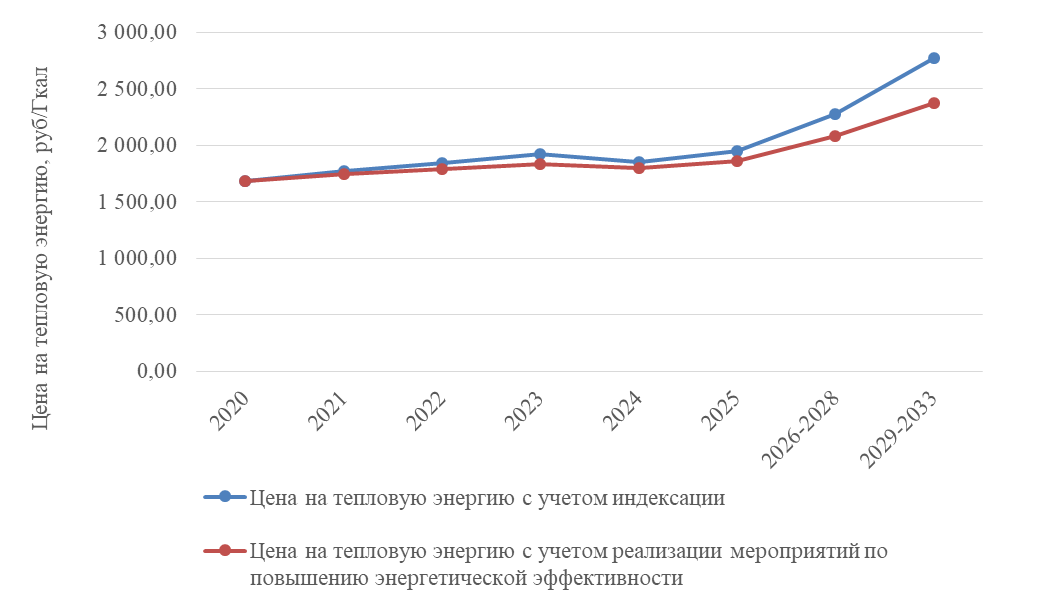 Сравнительный анализ ценовых последствий для потребителей тепловой энергии филиала АО «Кузбассэнерго» – «Межрегиональная сетевая компания»Результаты расчета ценовых последствий для потребителей филиала ООО «ТК» на расчетный период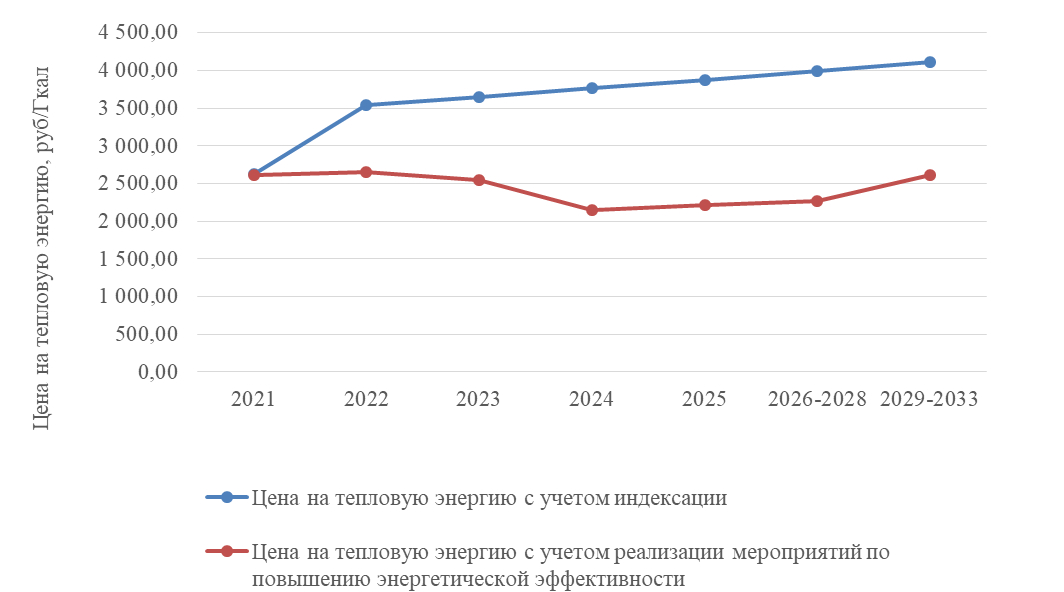 Сравнительный анализ ценовых последствий для потребителей тепловой энергии ООО «ТК»Результаты расчета ценовых последствий для потребителей филиала МУП «ТХМ» на расчетный период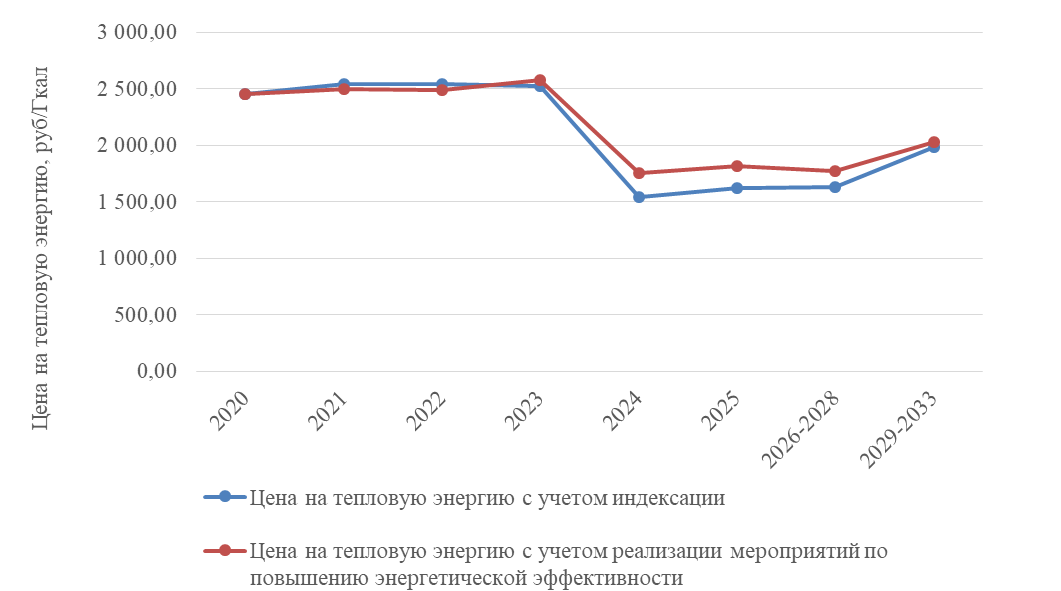 Сравнительный анализ ценовых последствий для потребителей тепловой энергии МУП «ТХМ»ГЛАВА 15. Реестр единых теплоснабжающих организаций15.1 Реестр систем теплоснабжения, содержащий перечень теплоснабжающих организаций, действующих в каждой системе теплоснабжения, расположенных в границах поселенияРеестр систем теплоснабжения, содержащий перечень теплоснабжающих организаций15.2 Реестр единых теплоснабжающих организаций, содержащий перечень систем 
теплоснабжения, входящих в состав единой теплоснабжающей организацииРеестр единых теплоснабжающих организаций, содержащий перечень систем теплоснабжения15.3 Основания, в том числе критерии, в соответствии с которыми теплоснабжающая
организация определена единой теплоснабжающей организациейКритерии и порядок определения единой теплоснабжающей организации установлены в Правилах организации теплоснабжения в Российской Федерации, утвержденных Постановлением Правительства Российской Федерации от 08.08.2012 г. №808 «Об организации теплоснабжения в Российской Федерации и внесении изменений в некоторые законодательные акты Правительства Российской Федерации» (далее – ПП РФ №808 от 08.08.2012 г.)Для присвоения организации статуса ЕТО на территории городского поселения организации, владеющие на праве собственности или ином законном основании источниками тепловой энергии и (или) тепловыми сетями, подают в уполномоченный орган в течение одного месяца с даты опубликования (размещения) в установленном порядке проекта схемы теплоснабжения заявку на присвоение статуса ЕТО с указанием зоны ее деятельности.Уполномоченные органы обязаны в течение трех рабочих дней, с даты окончания срока для подачи заявок разместить сведения о принятых заявках на сайте поселения, на сайте соответствующего субъекта Российской Федерации в информационно-телекоммуникационной сети «Интернет» (далее – официальный сайт).В случае если в отношении одной зоны деятельности ЕТО подана 1 заявка от лица, владеющего на праве собственности или ином законном основании источниками тепловой энергии и (или) тепловыми сетями в соответствующей зоне деятельности ЕТО, то статус ЕТО присваивается указанному лицу. В случае, если в отношении одной зоны деятельности подано несколько заявок от лиц, владеющих на праве собственности или ином законном основании источниками тепловой энергии и (или) тепловыми сетями в соответствующей зоне деятельности ЕТО, уполномоченный орган присваивает статус ЕТО в соответствии с пунктами 7-10 ПП РФ №808 от 08.08.2012 г.Согласно п.7 ПП РФ №808 от 08.08.2012 г. устанавливаются следующие критерии определения ЕТО:владение на праве собственности или ином законном основании источниками тепловой энергии с наибольшей рабочей тепловой мощностью и (или) тепловыми сетями с наибольшей емкостью в границах зоны деятельности ЕТО; размер собственного капитала;  способность в лучшей мере обеспечить надежность теплоснабжения в соответствующей системе теплоснабжения. Для определения указанных критериев уполномоченный орган при разработке схемы теплоснабжения вправе запрашивать у теплоснабжающих и теплосетевых организаций соответствующие сведения. В случае если заявка на присвоение статуса ЕТО подана организацией, которая владеет на праве собственности или ином законном основании источниками тепловой энергии с наибольшей рабочей тепловой мощностью и тепловыми сетями с наибольшей емкостью в границах зоны деятельности ЕТО, статус ЕТО присваивается данной организации. Показатели рабочей мощности источников тепловой энергии и емкости тепловых сетей определяются на основании данных схемы (проекта схемы) теплоснабжения поселения. В случае если заявки на присвоение статуса ЕТО поданы от организации, которая владеет на праве собственности или ином законном основании источниками тепловой энергии с наибольшей рабочей тепловой мощностью, и от организации, которая владеет на праве собственности или ином законном основании тепловыми сетями с наибольшей емкостью в границах зоны деятельности ЕТО, статус ЕТО присваивается той организации из указанных, которая имеет наибольший размер собственного капитала. В случае если размеры собственных капиталов этих организаций различаются не более чем на 5 процентов, статус ЕТО присваивается организации, способной в лучшей мере обеспечить надежность теплоснабжения в соответствующей системе теплоснабжения.Определение статуса ЕТО для проектируемых зон действия планируемых к строительству источников тепловой энергии, должно быть выполнено в ходе актуализации схемы теплоснабжения.Обязанности ЕТО установлены ПП РФ №808 от 08.08.2012 года. В соответствии с п.12 данного постановления ЕТО обязан: заключать и исполнять договоры теплоснабжения с любыми обратившимися к ней потребителями тепловой энергии, теплопотребляющие установки которых находятся в данной системе теплоснабжения при условии соблюдения указанными потребителями выданных им в соответствии с законодательством о градостроительной деятельности технических условий подключения к тепловым сетям;заключать и исполнять договоры поставки тепловой энергии (мощности) и (или) теплоносителя в отношении объема тепловой нагрузки, распределенной в соответствии со схемой теплоснабжения.Границы зоны деятельности ЕТО в соответствии с п.19 «Правил организации теплоснабжения» могут быть изменены в следующих случаях: подключение к системе теплоснабжения новых теплопотребляющих установок, источников тепловой энергии или тепловых сетей, или их отключение от системы теплоснабжения; технологическое объединение или разделение систем теплоснабжения. Сведения об изменении границ зон деятельности ЕТО, а также сведения о присвоении другой организации статуса ЕТО подлежат внесению в схему теплоснабжения при ее актуализации. Согласно п.4 ПП РФ от 08.08.2012 г. №808 в проекте Схемы теплоснабжения должны быть определены границы зоны (зон) деятельности ЕТО (организаций). Границы зон деятельности ЕТО (организаций) определяются границами системы теплоснабжения. В случае если на территории поселения существуют несколько систем теплоснабжения, уполномоченные органы вправе: определить ЕТО (организации) в каждой из систем теплоснабжения, расположенных в границах поселения определить на несколько систем теплоснабжения ЕТО.15.4 Заявки теплоснабжающих организаций, поданные в рамках разработки проекта схемы 
теплоснабжения (при их наличии), на присвоение статуса единой теплоснабжающей 
организации Статус единой теплоснабжающей организации теплоснабжающей организации решением федерального органа исполнительной власти (в отношении городов с населением 500 тысяч человек и более) или органа местного самоуправления при утверждении схемы теплоснабжения поселения, городского округа. В случае, если на территории поселения, городского округа существуют несколько систем теплоснабжения, уполномоченные органы вправе: определить единую теплоснабжающую организацию в каждой из систем теплоснабжения, расположенных в границах поселения, городского округа; определить на несколько систем теплоснабжения единую теплоснабжающую организацию. Для присвоения организации статуса единой теплоснабжающей организации на территории поселения, городского округа лица, владеющие на праве собственности или ином законном основании источниками тепловой энергии и (или) тепловыми сетями, подают в уполномоченный орган в течение 1 месяца с даты опубликования сообщения, заявку на присвоение организации статуса единой теплоснабжающей организации с указанием зоны ее деятельности. К заявке прилагается бухгалтерская отчетность, составленная на последнюю отчетную дату перед подачей заявки, с отметкой налогового органа о ее принятии. В случае если в отношении одной зоны деятельности единой теплоснабжающей организации подана 1 заявка от лица, владеющего на праве собственности или ином законном основании источниками тепловой энергии и (или) тепловыми сетями в соответствующей зоне деятельности единой теплоснабжающей организации, то статус единой теплоснабжающей организации присваивается указанному лицу. В случае если в отношении одной зоны деятельности единой теплоснабжающей организации подано несколько заявок от лиц, владеющих на праве собственности или ином законном основании источниками тепловой энергии и (или) тепловыми сетями в соответствующей зоне деятельности единой теплоснабжающей организации.15.5 Описание границ зон деятельности единой теплоснабжающей организации 
(организаций)
Сфера теплоснабжения Мысковского городского округа состоит из трех зон теплоснабжения, которая включает 4 источника тепловой энергии:Зона теплоснабжения 1: ООО «Тепловая компания»Источник тепловой энергии: Котельная ООО «Тепловая компания» – располагается по ул. Рембазовская, д. 2. Котельная, с установленной мощностью 99,400 Гкал/час оборудована водогрейными и паровыми котлами на производственные и бытовые нужды потребителей. Осуществляет передачу тепловой энергии в виде горячей воды на отопление и горячее водоснабжение, по открытой системе, подключенных потребителей Центрального района.Зона теплоснабжения 2: МУП «ТХМ»Источник тепловой энергии: Котельная №1 п. Ключевой МУП «ТХМ» – располагается по ул. 50 лет Пионерии, д. 8а. Котельная, с установленной мощностью 18,000 Гкал/час оборудована водогрейными котлами бытовые нужды потребителей. Осуществляет передачу тепловой энергии в виде горячей воды на отопление и горячее водоснабжение, по открытой системе, подключенных потребителей Ключевого района.Источник тепловой энергии: Котельная №10 п. Бородино МУП «ТХМ» – располагается по ул. Бородинская, д. 1. Котельная, с установленной мощностью 0,700 Гкал/час оборудована водогрейными котлами на бытовые нужды потребителей. Осуществляет передачу тепловой энергии в виде горячей воды на отопление и горячее водоснабжение, по открытой системе, подключенных потребителей поселка Бородино.Зона теплоснабжения 3: АО «Кузбассэнерго» (Томь-Усинская ГРЭС)Источник тепловой энергии: Томь-Усинская ГРЭС АО «Кузбассэнерго» – располагается по ул. Ленина, д. 50. Тепловая электростанция, с установленной тепловой мощностью 194 Гкал/ч, и электрической мощностью 1 345,5 МВт. Осуществляет передачу тепловой энергии в виде горячей воды.Теплосетевое хозяйство: Филиал АО «Кузбассэнерго» – «Межрегиональная теплосетевая компания». Осуществляет передачу тепловой энергии в виде горячей воды на отопление и горячее водоснабжение, по открытой системе, подключенных потребителей Притомского района и поселка Подобас.Сфера теплоснабжения Мысковского городского округа состоит из трех зон теплоснабжения. В качестве ЕТО: для зоны теплоснабжения 1 принимается – ООО «Тепловая компания»;для зоны теплоснабжения 2 принимается – МУП «ТХМ»;для зоны теплоснабжения 3 принимается – АО «Кузбассэнерго».ГЛАВА 16. Реестр мероприятий схемы теплоснабжения16.1 Перечень мероприятий по строительству, реконструкции или техническому
перевооружению и (или) модернизации источников тепловой энергииАктуализированной схемой теплоснабжения, запланированы следующие мероприятия по строительству, реконструкции или техническому перевооружению и (или) модернизации источников тепловой энергии:Для источника тепловой энергии поселка Бородино:обеспечение нормативным запасом резервного топлива;установка ХВП производительностью 3,1÷3,5 м3/ч.Для источника тепловой энергии Ключевого района:обеспечение нормативным запасом резервного топлива;проектирование и строительство полигона для размещения золошлаковых отходов.Для источника тепловой энергии Центрального района:разработка проектно-сметной документации по техническому перевооружению системы автоматизации и электросилового оборудования и техническое перевооружение системы автоматизации и электросилового оборудования паровых котлов №5,6 ДКВР-20-13 в 2022 году;разработка проектно-сметной документации по техническому перевооружению системы автоматизации и электросилового оборудования и техническое перевооружение системы автоматизации и электросилового оборудования паровых котлов №3,4 КЕ-25-14С в 2023 году; разработка проектно-сметной документации по техническому перевооружению системы автоматизации и электросилового оборудования и техническое перевооружение системы автоматизации и электросилового оборудования водогрейных котлов №1,2 КВ-ТС-20-150 в 2024 году;обеспечение нормативным запасом резервного топлива;замена насосного оборудования котельной выработавшего эксплуатационный ресурс.Для источника тепловой энергии Притомского района:текущие и капитальные ремонты тепловырабатывающего оборудования;замена насосного оборудования, выработавшего эксплуатационный ресурс.16.2 Перечень мероприятий по строительству, реконструкции и техническому перевооружению и (или) модернизации тепловых сетей и сооружений на нихАктуализированной схемой теплоснабжения, запланированы следующие мероприятия по строительству, реконструкции или техническому перевооружению и (или) модернизации тепловых сетей и сооружений на них:В связи с износом участков тепловых сетей, необходимо провести реконструкцию тепловых сетей по мере производственной необходимости с применением энергоэффективной теплоизоляции.По источнику тепловой энергии Ключевого района:Замена участка тепловой сети ТК10-ТК11-ТК12 протяженностью 146 метров, с увеличением диаметра в 2022 году:Отопление: с существующего диаметра 200 мм, увеличить 146 метров тепловой сети до диаметра 250 мм;ГВС: существующего диаметра 100 мм, увеличить 146 метров сетей ГВС до диаметра 150 мм.Снижение тепловых потерь и эксплуатационных затрат путем замены изношенных участков тепловой сети, на современные энергоэффективные трубы. Использование современной теплоизоляции на участках пригодных к эксплуатации.Увеличение диаметров участков от ТК65 до ТК67, от ТК56а до ТК41 для подключения перспективных потребителей.Гидро- и тепло- изоляция тепловых камер и тепловых колодцев.По источнику тепловой энергии поселка Бородино:Снижение тепловых потерь и эксплуатационных затрат путем замены изношенных участков тепловой сети, на современные энергоэффективные трубы. Использование современной теплоизоляции на участках пригодных к эксплуатации.По источнику тепловой энергии Притомского района:Снижение тепловых потерь и эксплуатационных затрат путем замены изношенных участков тепловой сети, на современные энергоэффективные трубы. Использование современной теплоизоляции на участках пригодных к эксплуатации.Гидро- и тепло- изоляция тепловых камер и тепловых колодцев.Строительство 160 метров Ø40 (5 участков по 32 метра). Строительство разводящих тепловых сетей на кварталы не рассматривается, в связи с отсутствием точных сведений о месторасположении объектов.Требуется строительство 100 метров тепловых сетей Ø150 мм в 2025 году, от УТ-22 до ТК кв.18 (Томь-Усинская ГРЭС).По источнику тепловой энергии Центрального района:Снижение тепловых потерь и эксплуатационных затрат путем замены изношенных участков тепловой сети, на современные энергоэффективные трубы. Использование современной теплоизоляции на участках пригодных к эксплуатации.Гидро- и тепло- изоляция тепловых камер и тепловых колодцев.16.3 Перечень мероприятий, обеспечивающих переход от открытых систем теплоснабжения 
(горячего водоснабжения) на закрытые системы горячего водоснабженияАктуализированной схемой теплоснабжения, запланированы следующие обеспечивающие переход от открытых систем теплоснабжения (горячего водоснабжения) на закрытые системы горячего водоснабжения:выполнение гидравлического расчета тепловых сетей с учетом перехода на закрытую схему теплоснабжения с целью определения необходимости реконструкции тепловых сетей с увеличением диаметров;реконструкция тепловых сетей;оснащение потребителей, подключенных непосредственно к тепловым сетям по открытой схеме, теплообменниками ГВС;замена стальных трубопроводов ГВС в зданиях на полимерные трубопроводы;реконструкция сетей водоснабжения с перераспределением расходов воды от источников на ИТП;реконструкция систем водоподготовки на источниках.ГЛАВА 17. Замечания и предложения к проекту схемы теплоснабжения 17.1 Перечень всех замечаний и предложений, поступивших при разработке, утверждении 
и актуализации схемы теплоснабженияПри разработке, утверждении и актуализации схемы теплоснабжения особые предложения не поступили.17.2 Ответы разработчиков проекта схемы теплоснабжения на замечания и предложенияПри разработке, утверждении и актуализации схемы теплоснабжения особые предложения не поступили.17.3 Перечень учтенных замечаний и предложений, а также реестр изменений, внесенных в
разделы схемы теплоснабжения и главы обосновывающих материалов к схеме теплоснабженияПри актуализации схемы теплоснабжения особые предложения не поступили.ГЛАВА 18. Сводный том изменений, выполненных в доработанной и (или) 
актуализированной схеме теплоснабжения В актуализированной схеме теплоснабжения внесены изменения в протяженности участков тепловых сетей, их диаметра. Предложены варианты перспективного развития систем теплоснабжения.В актуализированную схему внесены разделы в соответствии с изменениями и дополнениями в Постановлении Правительства РФ от 22 февраля 2012 г. №154 «О требованиях к схемам теплоснабжения, порядку их разработки и утверждения» (от 23 марта 2016 года, от 12 июля 2016 года, от 3 апреля 2018 года, от 16 марта 2019 года).Заказчик:Муниципальное казенное учреждение «Управление жилищно-коммунального хозяйства Мысковского городского округа» ________________________ А.В. СтолярРазработчик:Генеральный директорООО «Харьков Проектирование»_________________ Д.Б. ХарьковГенеральный директор_______________________________Д.Б. ХарьковГлавный инженер_______________________________Р.С. ВьюховТурбоагрегатСт. NЗавод изготовительГод вводаУЭМ, МВтУТМ, Гкал/чДавление пара,кгс/см2Температура пара, град. °CВК-100-90/51ЛМЗ19581007,090500ВК-100-90/52ЛМЗ19591007,090500ВК-100-90/53ЛМЗ195910053,590500КТ-120-8,8-2М4ОАО «Силовые машины»20141200,090535КТ-120-8,8-2М5ОАО «Силовые машины»20141200,090535К-215-1306ЛМЗ19922007,0130540К-215-1307ЛМЗ19932007,0130540К-215-1308ЛМЗ19942007,0130540К-215-1309ЛМЗ19952007,0130540Марка котлаСт. NГод вводаПроизводительность, т/чДавление пара,кгс/см2Температура пара, град. °CВид сжигаемого топливаВид резервного топлива12345678ТП-4211958230100510угольнетТП-4221958230100510угольнетТП-4231959230100510угольнетТП-4241959230100510угольнетТП-4251959230100510угольнетТП-4261959230100510угольнетТП-1071960220100540угольнетТП-1081960220100540угольнетТП-1091960220100540угольнетТП-10101961220100540угольнетПК-40111963640140545угольнетПК-40121964640140545угольнетПК-40131965640140545угольнетПК-40141965640140545угольнетТипПроизводительность, т/чГод ввода в эксплуатациюРОУ-1 (100/15 кгс/см2)50,01958РОУ-2 (100/15 кгс/см2)50,01960РОУ-3 (100/15 кгс/см2)50,02015РОУ-4 (100/2,5 кгс/см2)75,02016№п\пНаименование 
котельной,адресГод ввода в эксплуатациюТип 
котлаКол-во котлов,шт.Тепловаяпроизводительность,МВтТепловаяпроизводительность,МВтВспомогательное оборудование(насосы, дымососы,теплообменные аппараты)Категория электроснабжения/резервное водоснабжениеНаличие резервного 
источника 
электроснабженияНаличие 
ХВО№п\пНаименование 
котельной,адресГод ввода в эксплуатациюТип 
котлаКол-во котлов,шт.одногокотлаобщаяВспомогательное оборудование(насосы, дымососы,теплообменные аппараты)Категория электроснабжения/резервное водоснабжениеНаличие резервного 
источника 
электроснабженияНаличие 
ХВО12345678910111Котельная №1 п. Ключевой МУП «ТХМ» ул. 50 лет Пионерии, д. 8а201620172018КВВ-7-11037,00021,000Циркуляционный насос сетевого контураД-800-566 (зимний режим) – 2 шт.Д-320-50 (летний режим) – 2 шт.Подпиточный насос сетевого контураК-100-65-200а – 2 шт.I/бак 
запаса водыИмеетсяИмеется2Котельная №10 п. Бородино МУП «ТХМ» ул. Бородинская, д. 12016КВр-0,420,4000,800Циркуляционный насос котлового контураWilo PH-1500Q – 2 шт.Циркуляционный насос сетевого контураWilo PH-400E – 2 шт.Wilo PH-251E – 2 шт.Подпиточный насос сетевого контураWilo PH-251E – 2 шт.I/бак 
запаса водыИмеетсяОтсутствует3КотельнаяООО «Тепловая компания»ул. Рембазовская, д. 2199120071993200819741997КВ-ТС-20-150ПКЕ-25-14СДКВР-20-1322223,26019,19015,532115,602Рециркуляционный насос котлового контураНКУ 140/49 – 1 шт.НКУ 140/49 – 1 шт.К80/50/200 – 1 шт.Конденсатные насосыК80/50/200 – 1 шт.К90/40/200 – 1 шт.КС12-110 – 1 шт.КСВ 125/55 – 1 шт.КСВ 125/55 – 1 шт.Подпиточный насос котлового контураЦНСГ 300/120 – 1 шт. (На водогрейные котлы)ЦНСГ 300/120 – 1 шт. (На водогрейные котлы)Д315/71 – 1 шт. (На водогрейные котлы)ЦНСГ60/198 – 1 шт. (На Паровые котлы)ЦНСГ60/198 – 1 шт. (На Паровые котлы)ЦНСГ60/198 – 1 шт. (На Паровые котлы)ЦНСГ60/198 – 1 шт. (На Паровые котлы)ЦНСГ38/220 – 1 шт. (На Паровые котлы)ЦНСГ38/220 – 1 шт. (На Паровые котлы)Циркуляционный насос сетевого контураСЭ1250-70-11 – 2 шт.Подпиточный насос сетевого контураД-320/50 – 2 шт.Iбак запаса водыИмеетсяИмеетсяГодЭлектрическая мощность, МВтТепловая мощность, Гкал/часТомь-Усинская ГРЭСТомь-Усинская ГРЭСТомь-Усинская ГРЭС20161 345,500194,00020171 345,500194,00020181 345,500194,00020191 345,500194,00020201 345,500194,000ИсточникНаименование 
оборудованияУстановленная тепловая мощность, Гкал/ч123Котельная ООО "ТК"КВ-ТС-20-150П99,400Котельная ООО "ТК"КВ-ТС-20-150П99,400Котельная ООО "ТК"КЕ-25-14С99,400Котельная ООО "ТК"КЕ-25-14С99,400Котельная ООО "ТК"ДКВР-20-1399,400Котельная ООО "ТК"ДКВР-20-1399,400Котельная №1 п. Ключевой МУП "ТХМ"КВВ-7-11018,000Котельная №1 п. Ключевой МУП "ТХМ"КВВ-7-11018,000Котельная №1 п. Ключевой МУП "ТХМ"КВВ-7-11018,000Котельная школы №10 п. Бородино МУП "ТХМ"КВр-0,40,700Котельная школы №10 п. Бородино МУП "ТХМ"КВр-0,40,700ГодУстановленная тепловая мощность, Гкал/чОграничениетепловоймощности,Гкал/чРасполагаемая тепловая мощность котла, Гкал/чТомь-Усинская ГРЭСТомь-Усинская ГРЭСТомь-Усинская ГРЭСТомь-Усинская ГРЭС2016194,0000,000194,0002017194,0000,000194,0002018194,0000,000194,0002019194,0000,000194,0002020194,0000,000194,000ИсточникНаименование 
оборудованияУстановленная тепловая мощность, Гкал/чРасполагаемая тепловая мощность котла, Гкал/чОграничениетепловоймощности,Гкал/ч12345Котельная ООО "ТК"КВ-ТС-20-150П20,00020,0000,000Котельная ООО "ТК"КВ-ТС-20-150П20,00020,0000,000Котельная ООО "ТК"КЕ-25-14С16,50016,5000,000Котельная ООО "ТК"КЕ-25-14С16,50016,5000,000Котельная ООО "ТК"ДКВР-20-1313,20013,2000,000Котельная ООО "ТК"ДКВР-20-1313,20013,2000,000ИТОГОИТОГО99,40099,4000,000Котельная №1 п. Ключевой МУП "ТХМ"КВВ-7-1106,0005,9840,000Котельная №1 п. Ключевой МУП "ТХМ"КВВ-7-1106,0005,9840,000Котельная №1 п. Ключевой МУП "ТХМ"КВВ-7-1106,0005,9850,000ИТОГОИТОГО18,00017,9530,000Котельная школы №10п. Бородино МУП "ТХМ"КВр-0,40,3500,3490,000Котельная школы №10п. Бородино МУП "ТХМ"КВр-0,40,3500,3490,000ИТОГОИТОГО0,7000,6980,000ГодУстановленная тепловая мощность, Гкал/чОграничениетепловоймощности,Гкал/чРасполагаемая тепловая мощность котла, Гкал/чНа собственные и хозяйственные 
нужды Гкал/чТепловая мощность нетто, Гкал/чТомь-Усинская ГРЭСТомь-Усинская ГРЭСТомь-Усинская ГРЭСТомь-Усинская ГРЭСТомь-Усинская ГРЭСТомь-Усинская ГРЭС2016194,0000,000194,0002,952191,0482017194,0000,000194,0002,952191,0482018194,0000,000194,0002,952191,0482019194,0000,000194,0002,952191,0482020194,0000,000194,0002,952191,048ИсточникРасполагаемая тепловая мощность, Гкал/чНа собственные и хозяйственные 
нужды Гкал/чТепловая мощность нетто, Гкал/ч1234Котельная ООО "ТК"99,4000,51398,887Котельная №1 п. Ключевой МУП "ТХМ"17,9530,45917,494Котельная школы №10 п. Бородино МУП "ТХМ"0,6980,0040,694КотелТип (марка) котлаПараметрыострого параПараметрыострого параПроизводительность т/часГод вводаЗавод изготовительНаработка с началаэксплуатации, часКол-во пусков с началаэксплуатацииГод реконструкции или            модернизацииХарактер реконструкции или модернизацииТопливоТопливоТопливоДата останова при ТПЦель останова при ТПКотелТип (марка) котладавление, кгс/см2температура, СПроизводительность т/часГод вводаЗавод изготовительНаработка с началаэксплуатации, часКол-во пусков с началаэксплуатацииГод реконструкции или            модернизацииХарактер реконструкции или модернизацииосновноерезервноепроектноеДата останова при ТПЦель останова при ТП12345678910111213141516КПБ 01ТП-42-2301005102301958ТКЗ3879189720-уголь-уголь0-КПБ 02ТП-42-2301005102301958ТКЗ3825379070-уголь-уголь0-КПБ 03ТП-42-2301005102301959ТКЗ3620407490-уголь-уголь0-КПБ 04ТП-42-2301005102301959ТКЗ3584626950-уголь-уголь0-КПБ 05ТП-42-2301005102301959ТКЗ3988368260-уголь-уголь0-КПБ 06ТП-42-2301005102301959ТКЗ38237810940-уголь-уголь0-КПБ 07ТП-10-2201005402201960ТКЗ3767758702004Улучшение экологии, в т.ч. новые технологии сжигания топливауголь-уголь0-КПБ 08ТП-10-2201005402201960ТКЗ3817889202005Улучшение экологии, в т.ч. новые технологии сжигания топливауголь-уголь0-КПБ 09ТП-10-2201005402201960ТКЗ3661937642007Улучшение экологии, в т.ч. новые технологии сжигания топливауголь-уголь0-КПБ 10ТП-10-2201005402201961ТКЗ3584148322006Улучшение экологии, в т.ч. новые технологии сжигания топливауголь-уголь0-КПБ 11ПК-401405456401963ЗИО3657245611967Прочаяуголь-уголь0-КПБ 12ПК-401405456401964ЗИО3809895871968Прочаяуголь-уголь0-КПБ 13АПК-40-2-3201405453201964ЗИО3707545421969Прочаяуголь-уголь0-КПБ 13БПК-40-2-3201405453201964ЗИО3660535231969Прочаяуголь-уголь0-КПБ 14АПК-40-2-3201405453201965ЗИО3815045371996Улучшение экологии, в т.ч. новые технологии сжигания топливауголь-уголь0-КПБ 14БПК-40-2-3201405453201965ЗИО3806585532015Перевод на твердое шлакоудалениеуголь-уголь0-ТурбинаТип (марка) турбиныЗавод-изготовительДата вводаУстановленная электрическая мощность, МВтУстановленная тепловая мощность, Гкал/час.Выработка эл.эн. в отчетном году, тыс.кВт.чВ т.ч., по теплофикационному циклу, тыс. кВтчОтпуск тепла из отборов турбин в отчётном году, ГкалПарковый ресурс (ПР), норма, час (лет)Наработка с начала экспл.на конец года, час (лет)Наработка за отчётный год, часГод достижения паркового ресурса (ПР)Количество пусков с начала эксплуатации, шт.Количество пусков в отчётном году, шт.Индивид. ресурс - разрешенное продление ПР, час12345678910111213141516ТА-01К-100-90-5ЛМЗ06.11.19581007,02111399253 0792700004194002496199845418Документация на рассмотренииТА-02К-100-90-5ЛМЗ08.03.19591007,0781857420014 326270000389008828820053983405000ТА-03К-100-90-5ЛМЗ29.10.195910053,575156379596104062270000426596796519984422450500ТА-04КТ-120-8,8-2МОАО «Силовые машины»01.10.20141240,021715100220000219102323204512317ТА-05КТ-120-8,8-2МОАО «Силовые машины»01.05.2014121,40,012135400220000197631294204513716ТА-06К-215-130ЛМЗ30.02.19922007,011011941851 0352200001970085986201523210225000ТА-07К-215-130ЛМЗ31.08.19932007,08642332291 2852200001871824816201623012ТА-08К-215-130ЛМЗ01.10.19942007,014713373552 355220000191858785420171403ТА-09К-215-130ЛМЗ14.11.19952007,010785912291 5032200001855226036201814510ТурбинаТип (марка) турбиныОрганизация, ответственная за продление ПРКоличество продлений паркового ресурса, шт.Дата оформления продления ПРДата останова при ТП (ДД, ММ, ГГ)Дата завершения модернизации (ДД.ММ.ГГ)Вид работ при модернизации, продлении паркового ресурсаДополн. ресурс (ДР) - замена базового узла (БУ), часНаработка после замены БУ на конец года отчета, час.Год достижения ИР (продление или ДР при модернизации.)Цель останова при ТПДата перемаркировки в отчетном году (ДД.ММ.ГГ)Причина перемаркировки в отчетном годуИзменение мощности при перемаркировке1217181920212223242526272829ТА-01К-100-90-5ООО «УралВТИ»г. Челябинск601.12.2020000Год не определен00ТА-02К-100-90-5ООО «СТЭК» г. Барнаул409.04. 2018000202200ТА-03К-100-90-5ООО «СТЭК»506.07.2020000202300ТА-04КТ-120-8,8-2МТА-05КТ-120-8,8-2МТА-06К-215-130ООО «Гиперион» г. Челябинск117.08.201530.02.92Замена К-200-130 на К-215-13000202300ТА-07К-215-130Замена К-200-130 на К-215-1300000ТА-08К-215-130Замена К-200-130 на К-215-1300000ТА-09К-215-130Замена К-200-130 на К-215-1300000ИсточникГод ввода 
котельной 
в эксплуатациюНаименование 
оборудованияГод ввода 
котлов 
в эксплуатациюГод последнего освидетельствованияГод очередного освидетельствования123456Котельная ООО "ТК"1973КВ-ТС-20-150ПКЕ-25-14СДКВР-20-13199120071993200819741997201920172020201720192017202120212024202120232021Котельная №1 
п. Ключевой МУП "ТХМ"1962КВВ-7-110201620172018202020172018202420212022Котельная школы №10 п. Бородино МУП "ТХМ"1971КВр-0,4201620202024Подогреватели сетевой водыТипПараметры сетевой водыПараметры сетевой водыПараметры сетевой водыПараметры сетевой водыПараметры параПараметры параПараметры параПримечаниеПодогреватели сетевой водыТипТ вх. ⁰СТ вых. ⁰СG с.в. т/чИсточникР кгс/см²Т,⁰СДп, 
т/чПримечаниеБО-1АПН-130-16-9-11701051783 отбор.6,320011,3Массовый расход воды-230т/чБО-2ПН-200-16-7-1701051783 отбор.6,320011,3Массовый расход воды-350т/чБО-3ПН-200-16-7-1701051783 отбор.6,320011,3Массовый расход воды-350т/чБО-4ПН-130-5701051784 отбор.3,716516,6Массовый расход воды-230т/чБО-5БП-200701051784 отбор.3,716516,6Массовый расход воды-1000т/чБП-1БП-200ус105120894КСН14,030022,7Массовый расход воды-1000т/чБП-2БП-200ус105120894КСН14,030022,7Массовый расход воды-1000т/чНаименование 
механизмаТипПроизводительность,м3/чНапор,м в. стУстановленная мощность электродвигателя, кВтКоличество механизмовТомь-Усинская ГРЭСТомь-Усинская ГРЭСТомь-Усинская ГРЭСТомь-Усинская ГРЭСТомь-Усинская ГРЭСТомь-Усинская ГРЭСЦиркуляционный насосД630-90630902506Подпиточный насосД630-90630902505Температура 
сетевой водыРасчетная температура наружного воздуха, °СРасчетная температура наружного воздуха, °СРасчетная температура наружного воздуха, °СРасчетная температура наружного воздуха, °СРасчетная температура наружного воздуха, °СРасчетная температура наружного воздуха, °СРасчетная температура наружного воздуха, °СРасчетная температура наружного воздуха, °СРасчетная температура наружного воздуха, °СРасчетная температура наружного воздуха, °СТемпература 
сетевой воды1050-5-10-15-20-25-30-351234567891011Томь-Усинская ГРЭС АО "Кузбассэнерго" температурный график 150/70°С,
 со срезкой 125°С и температурой точки излома 70°СТомь-Усинская ГРЭС АО "Кузбассэнерго" температурный график 150/70°С,
 со срезкой 125°С и температурой точки излома 70°СТомь-Усинская ГРЭС АО "Кузбассэнерго" температурный график 150/70°С,
 со срезкой 125°С и температурой точки излома 70°СТомь-Усинская ГРЭС АО "Кузбассэнерго" температурный график 150/70°С,
 со срезкой 125°С и температурой точки излома 70°СТомь-Усинская ГРЭС АО "Кузбассэнерго" температурный график 150/70°С,
 со срезкой 125°С и температурой точки излома 70°СТомь-Усинская ГРЭС АО "Кузбассэнерго" температурный график 150/70°С,
 со срезкой 125°С и температурой точки излома 70°СТомь-Усинская ГРЭС АО "Кузбассэнерго" температурный график 150/70°С,
 со срезкой 125°С и температурой точки излома 70°СТомь-Усинская ГРЭС АО "Кузбассэнерго" температурный график 150/70°С,
 со срезкой 125°С и температурой точки излома 70°СТомь-Усинская ГРЭС АО "Кузбассэнерго" температурный график 150/70°С,
 со срезкой 125°С и температурой точки излома 70°СТомь-Усинская ГРЭС АО "Кузбассэнерго" температурный график 150/70°С,
 со срезкой 125°С и температурой точки излома 70°СТомь-Усинская ГРЭС АО "Кузбассэнерго" температурный график 150/70°С,
 со срезкой 125°С и температурой точки излома 70°СВ прямом трубопроводе70,0070,0074,6186,0897,24108,15118,85125,00125,00125,00В обратном трубопроводе47,2245,0845,5249,7153,6057,2460,6761,6059,2556,89Разница температур22,7824,9229,0936,3743,6450,9158,1863,465,7568,11Томь-Усинская ГРЭС АО "Кузбассэнерго" температурный график 130/70°С, 
с температурой точки излома 70°СТомь-Усинская ГРЭС АО "Кузбассэнерго" температурный график 130/70°С, 
с температурой точки излома 70°СТомь-Усинская ГРЭС АО "Кузбассэнерго" температурный график 130/70°С, 
с температурой точки излома 70°СТомь-Усинская ГРЭС АО "Кузбассэнерго" температурный график 130/70°С, 
с температурой точки излома 70°СТомь-Усинская ГРЭС АО "Кузбассэнерго" температурный график 130/70°С, 
с температурой точки излома 70°СТомь-Усинская ГРЭС АО "Кузбассэнерго" температурный график 130/70°С, 
с температурой точки излома 70°СТомь-Усинская ГРЭС АО "Кузбассэнерго" температурный график 130/70°С, 
с температурой точки излома 70°СТомь-Усинская ГРЭС АО "Кузбассэнерго" температурный график 130/70°С, 
с температурой точки излома 70°СТомь-Усинская ГРЭС АО "Кузбассэнерго" температурный график 130/70°С, 
с температурой точки излома 70°СТомь-Усинская ГРЭС АО "Кузбассэнерго" температурный график 130/70°С, 
с температурой точки излома 70°СТомь-Усинская ГРЭС АО "Кузбассэнерго" температурный график 130/70°С, 
с температурой точки излома 70°СВ прямом трубопроводе70,0070,0070,0076,2185,6294,82103,83112,68121,40130,00В обратном трубопроводе50,5648,7446,9048,9452,9056,6360,1963,5966,8570,00Разница температур19,4421,2623,1027,2732,7238,1943,6449,0954,5560,00Котельная ООО "ТК" температурный график 115/70°С, 
с температурой точки излома 70°СКотельная ООО "ТК" температурный график 115/70°С, 
с температурой точки излома 70°СКотельная ООО "ТК" температурный график 115/70°С, 
с температурой точки излома 70°СКотельная ООО "ТК" температурный график 115/70°С, 
с температурой точки излома 70°СКотельная ООО "ТК" температурный график 115/70°С, 
с температурой точки излома 70°СКотельная ООО "ТК" температурный график 115/70°С, 
с температурой точки излома 70°СКотельная ООО "ТК" температурный график 115/70°С, 
с температурой точки излома 70°СКотельная ООО "ТК" температурный график 115/70°С, 
с температурой точки излома 70°СКотельная ООО "ТК" температурный график 115/70°С, 
с температурой точки излома 70°СКотельная ООО "ТК" температурный график 115/70°С, 
с температурой точки излома 70°СКотельная ООО "ТК" температурный график 115/70°С, 
с температурой точки излома 70°СВ прямом трубопроводе70,0070,0070,0070,0076,9184,8292,56100,16107,63115,00В обратном трубопроводе53,7752,2550,7249,1852,3756,1859,8363,3466,7270,00Разница температур16,2317,7519,2820,8224,5428,6432,7336,8240,9145,00Котельная №1 п. Ключевой МУП "ТХМ" температурный график 105/70°С, с температурой точки излома 70°СКотельная №1 п. Ключевой МУП "ТХМ" температурный график 105/70°С, с температурой точки излома 70°СКотельная №1 п. Ключевой МУП "ТХМ" температурный график 105/70°С, с температурой точки излома 70°СКотельная №1 п. Ключевой МУП "ТХМ" температурный график 105/70°С, с температурой точки излома 70°СКотельная №1 п. Ключевой МУП "ТХМ" температурный график 105/70°С, с температурой точки излома 70°СКотельная №1 п. Ключевой МУП "ТХМ" температурный график 105/70°С, с температурой точки излома 70°СКотельная №1 п. Ключевой МУП "ТХМ" температурный график 105/70°С, с температурой точки излома 70°СКотельная №1 п. Ключевой МУП "ТХМ" температурный график 105/70°С, с температурой точки излома 70°СКотельная №1 п. Ключевой МУП "ТХМ" температурный график 105/70°С, с температурой точки излома 70°СКотельная №1 п. Ключевой МУП "ТХМ" температурный график 105/70°С, с температурой точки излома 70°СКотельная №1 п. Ключевой МУП "ТХМ" температурный график 105/70°С, с температурой точки излома 70°СВ прямом трубопроводе70,0070,0070,0070,0071,1178,1585,0591,8198,45105,00В обратном трубопроводе56,3655,0953,8052,5052,0255,8859,5963,1766,6470,00Разница температур13,6414,9116,2017,5019,0922,2725,4628,6431,8135,00Котельная школы №10 п. Бородино МУП "ТХМ" температурный график 90/70°С,
 с температурой точки излома 65°СКотельная школы №10 п. Бородино МУП "ТХМ" температурный график 90/70°С,
 с температурой точки излома 65°СКотельная школы №10 п. Бородино МУП "ТХМ" температурный график 90/70°С,
 с температурой точки излома 65°СКотельная школы №10 п. Бородино МУП "ТХМ" температурный график 90/70°С,
 с температурой точки излома 65°СКотельная школы №10 п. Бородино МУП "ТХМ" температурный график 90/70°С,
 с температурой точки излома 65°СКотельная школы №10 п. Бородино МУП "ТХМ" температурный график 90/70°С,
 с температурой точки излома 65°СКотельная школы №10 п. Бородино МУП "ТХМ" температурный график 90/70°С,
 с температурой точки излома 65°СКотельная школы №10 п. Бородино МУП "ТХМ" температурный график 90/70°С,
 с температурой точки излома 65°СКотельная школы №10 п. Бородино МУП "ТХМ" температурный график 90/70°С,
 с температурой точки излома 65°СКотельная школы №10 п. Бородино МУП "ТХМ" температурный график 90/70°С,
 с температурой точки излома 65°СКотельная школы №10 п. Бородино МУП "ТХМ" температурный график 90/70°С,
 с температурой точки излома 65°СВ прямом трубопроводе65,0065,0065,0065,0065,0068,1673,7879,2884,6990,00В обратном трубопроводе56,9756,1555,3354,4953,6555,4359,2362,9266,5070,00Разница температур8,038,859,6710,5111,3512,7314,5516,3618,1920,00ГодыКоэффициент использования тепловой мощности, %Коэффициент использования электрической мощности, %123Томь-Усинская ГРЭСТомь-Усинская ГРЭСТомь-Усинская ГРЭС201527,5379,61201627,5683,28201725,6285,21201822,9084,99202015,2286,87Наименование источника 
теплаРасполагаемая тепловая мощность, Гкал/чНагрузка, в т.ч. потери, Гкал/чСреднегодовая загрузка оборудования, %1234Котельная ООО "ТК"99,40032,20833,449Котельная №1 п. Ключевой МУП "ТХМ"18,00014,81682,311Котельная школы №10 п. Бородино МУП "ТХМ"0,6980,28340,544Наименования
 источника теплаПриборы учета теплаДатаустановкиДата последней поверкиСпособучётаПодключение к диспетчеру123456Томь-Усинская ГРЭСАО "Кузбассэнерго"БУ-1Тепловычислитель "Взлет ТСРВ-025" № 130247926 ноября 2015 г.9 июля 2018 г.ТехническийдаТомь-Усинская ГРЭСАО "Кузбассэнерго"БУ-1Расходомер-счетчик электромагнитный "Взлет ЭР" Лайт М ЭРСВ-440ФВ
Ду=200 мм № 144340126 ноября 2015 г.11 июля 2018 г.ТехническийдаТомь-Усинская ГРЭСАО "Кузбассэнерго"БУ-1Расходомер-счетчик электромагнитный "Взлет ЭР" Лайт М ЭРСВ-440ФВ
Ду=200 мм № 141400326 ноября 2015 г.11 июля 2018 г.ТехническийдаТомь-Усинская ГРЭСАО "Кузбассэнерго"БУ-1Расходомер-счетчик электромагнитный "Взлет ЭР" Лайт М ЭРСВ-440ФВ
Ду=100 мм № 141550526 ноября 2015 г.9 июля 2018 г.ТехническийдаТомь-Усинская ГРЭСАО "Кузбассэнерго"БУ-1Расходомер-счетчик электромагнитный "Взлет ЭР" Лайт М ЭРСВ-440ФВ
Ду=100 мм № 141980126 ноября 2015 г.9 июля 2018 г.ТехническийдаТомь-Усинская ГРЭСАО "Кузбассэнерго"БУ-1Термопреобразователь сопротивления "Взлет ТПС" (согласованная пара)
№№ 1034220;103585826 ноября 2015 г.9 июля 2018 г.ТехническийдаТомь-Усинская ГРЭСАО "Кузбассэнерго"БУ-1Термопреобразователь сопротивления "Взлет ТПС" (согласованная пара)
№№ 1176199;117169526 ноября 2015 г.9 июля 2018 г.ТехническийдаТомь-Усинская ГРЭСАО "Кузбассэнерго"БУ-1Преобразователь давления измерительный "Коммуналец" № 12987426 ноября 2015 г.9 июля 2018 г.ТехническийдаТомь-Усинская ГРЭСАО "Кузбассэнерго"БУ-1Преобразователь давления измерительный "Коммуналец" № 12987526 ноября 2015 г.9 июля 2018 г.ТехническийдаТомь-Усинская ГРЭСАО "Кузбассэнерго"БУ-1Преобразователь давления измерительный "Коммуналец" № 12987626 ноября 2015 г.9 июля 2018 г.ТехническийдаТомь-Усинская ГРЭСАО "Кузбассэнерго"БУ-1Преобразователь давления измерительный "Коммуналец" № 12987326 ноября 2015 г.9 июля 2018 г.ТехническийдаТомь-Усинская ГРЭСАО "Кузбассэнерго"БУ-1Термопреобразователь сопротивления "Взлет ТПС" № 120813226 ноября 2015 г.29 мая 2018 г.ТехническийдаТомь-Усинская ГРЭСАО "Кузбассэнерго"БУ-2Тепловычислитель "Взлет ТСРВ-025"
№ 130290426 ноября 2015 г.10 июля 2018 г.ТехническийдаТомь-Усинская ГРЭСАО "Кузбассэнерго"БУ-2Расходомер-счетчик электромагнитный "Взлет ЭР" Лайт М ЭРСВ-440ФВ
Ду=300 мм № 144244626 ноября 2015 г.6 июля 2018 г.ТехническийдаТомь-Усинская ГРЭСАО "Кузбассэнерго"БУ-2Расходомер-счетчик электромагнитный "Взлет ЭР" Лайт М ЭРСВ-440ФВ
Ду=300 мм № 141336226 ноября 2015 г.6 июля 2018 г.ТехническийдаТомь-Усинская ГРЭСАО "Кузбассэнерго"БУ-2Расходомер-счетчик электромагнитный "Взлет ЭР" Лайт М ЭРСВ-440ФВ
Ду=100 мм № 141150726 ноября 2015 г.9 июля 2018 г.ТехническийдаТомь-Усинская ГРЭСАО "Кузбассэнерго"БУ-2Комплект термометров сопротивления платиновых КТСП-1088 № 870х;870г.26 ноября 2015 г.9 июля 2018 г.ТехническийдаТомь-Усинская ГРЭСАО "Кузбассэнерго"БУ-2Термопреобразователь сопротивления "Взлет ТПС" № 113443226 ноября 2015 г.9 июля 2018 г.ТехническийдаТомь-Усинская ГРЭСАО "Кузбассэнерго"БУ-2Преобразовтель давления измерительный "Коммуналец" СДВ-И-1,6 № 12986926 ноября 2015 г.8 июля 2019 г.ТехническийдаТомь-Усинская ГРЭСАО "Кузбассэнерго"БУ-2Преобразователь давления измерительный "Коммуналец" СДВ-И-1,6 № 12983626 ноября 2015 г.9 июля 2018 г.ТехническийдаТомь-Усинская ГРЭСАО "Кузбассэнерго"БУ-2Преобразователь давления измерительный "Коммуналец" СДВ-И-1,6 № 12983926 ноября 2015 г.9 июля 2018 г.ТехническийдаТомь-Усинская ГРЭСАО "Кузбассэнерго"БУ-2Термопреобразователь сопротивления "Взлет ТПС" № 119021226 ноября 2015 г.29 мая 2018 г.ТехническийдаКотельная ООО "ТК"ВКТ-729.12.1103.07.19ТехническийдаКотельная №1 п. Ключевой МУП "ТХМ"н/дн/дн/дТехническийн/дКотельная школы №10 п. Бородино МУП "ТХМ"н/дн/дн/дТехническийн/д№п/пПрекращение 
теплоснабженияВосстановление теплоснабженияПричина прекращенияРежим теплоснабженияНедоотпуск тепла, тыс. Гкал………………ГодКоличество прекращенийСреднее время 
восстановления, чСредний недоотпуск тепла на одно прекращение теплоснабжения, Гкал/ед2016–––2017–––2018–––2019–––2020–––Условный диаметр, ммПротяженность трубопроводов в 
однотрубном исчислении, мМатериальная характеристика, м27203325,42 394,295298 315,34 398,794261 791,6763,223251 031,0335,082732 218,0605,51Способ прокладкиПротяженность трубопроводов в 
однотрубном исчислении, мМатериальная характеристика, м2Непроходной канал1 513,0669,23Надземная прокладка15 168,37 827,66Условный диаметр, ммПротяженность трубопроводов в 
однотрубном исчислении, мМатериальная характеристика, м21234262 052,8874,493253 885,81 262,892732 495,0681,1352194 246,8930,0515911 774,81 872,19133389,551,80108170,218,388946,04,097624,01,82Год прокладкиПротяженность трубопроводов в 
однотрубном исчислении, мМатериальная характеристика, м2До 199028 651,59 605,54С 1991 по 199812 684,21 960,47С 1999 по 20038 537,41 376,71С 200432 544,66 237,92Всего82 417,719 180,63Год актуализацииДоля абонентских пунктов от общего числа абонентских пунктов, %Доля тепловой нагрузки к общей тепловой нагрузке горячего водоснабжения, %Динамика изменения доли тепловой нагрузки горячего водоснабжения присоединенной по открытой системе теплоснабжения (горячего водоснабжения) к доле 2016 года201610013,980,0201710013,980,0201810013,980,0201910013,980,0202010013,980,0Котельная ООО «ТК»Котельная ООО «ТК»Котельная ООО «ТК»Котельная ООО «ТК»Котельная ООО «ТК»Котельная ООО «ТК»Котельная ООО «ТК»Котельная ООО «ТК»Котельная ООО «ТК»Подключенная нагрузка, Гкал/чПодключенная нагрузка, Гкал/ч32,208 (с учетом тепловых потерь)32,208 (с учетом тепловых потерь)32,208 (с учетом тепловых потерь)32,208 (с учетом тепловых потерь)32,208 (с учетом тепловых потерь)32,208 (с учетом тепловых потерь)32,208 (с учетом тепловых потерь)Характеристика грунтаХарактеристика грунтаПесчаники/СуглинокПесчаники/СуглинокПесчаники/СуглинокПесчаники/СуглинокПесчаники/СуглинокПесчаники/СуглинокПесчаники/СуглинокМатериальная характеристика, м2Материальная характеристика, м25 445,475 445,475 445,475 445,475 445,475 445,475 445,47Суммарная протяжённость, мСуммарная протяжённость, м12 771,06 в двухтрубном исчислении 12 771,06 в двухтрубном исчислении 12 771,06 в двухтрубном исчислении 12 771,06 в двухтрубном исчислении 12 771,06 в двухтрубном исчислении 12 771,06 в двухтрубном исчислении 12 771,06 в двухтрубном исчислении №п/пНаименованиеучасткаПротяженность тепловых сетей, мНаружный диметр, ммМатериалТип прокладкиТип изоляцииГод начала 
эксплуатацииИзнос, %1234568911т.1(бойлерная)-т.2 (котельная)12,0426стальНадземнаяМинераловатные маты199661,0т.1(бойлерная)-
т.2 (котельная)101,0630стальНадземнаяМинераловатные маты199661,0т.2 (котельная)-
т.3406,0630стальНадземнаяМинераловатные маты199661,0ТК1-
СМ №1 (Рембазовская 1)115,0273стальНадземнаяМинераловатные маты197390,0СМ №1 (Рембазовская 1)-
т.4 (Рембазовская 2)200,0219стальПодземная канальная Минераловатные маты197390,0т.4 (Рембазовская 2)-ТК3115,0219стальНадземнаяМинераловатные маты200831,7ТК 3-ТК 23,0219стальПодземная канальнаяМинераловатные маты199856,1ТК 3-ТК 487,3159стальПодземная канальнаяМинераловатные маты199856,1ТК 2-ТК 591,0273стальПодземная канальнаяМинераловатные маты200539,0ТК 2-ТК 5122,1159стальПодземная канальнаяМинераловатные маты200539,0ТК 5-СМ№2 (Олимпийская 8-6)25,0159стальПодземная канальнаяМинераловатные маты200539,0СМ№2 (Олимпийская 8-6)-ТК 677,0159стальПодземная канальнаяМинераловатные маты199563,4ТК 6-СМ№3 (Олимпийская 6)35,0159стальПодземная канальнаяМинераловатные маты200051,2СМ№3 (Олимпийская 6)-ТК 760,0159стальПодземная канальнаяМинераловатные маты200051,2ТК 3-ввод в здание АБК 
(Рембазовская 2)3,057стальНадземнаяМинераловатные маты20179,8ТК 3-т.537,076стальПодземная канальнаяМинераловатные маты200636,6ТК 3-т.554,057стальНадземнаяМинераловатные маты200636,6ПТ №3-ТК 894,0325стальНадземнаяМинераловатные маты197390,0ПТ №3-ТК 810,0325стальПодземная канальнаяМинераловатные маты197390,0т.6-ТК 967,7219стальНадземнаяМинераловатные маты201124,4ТК 9-т. 750,0219стальПодземная канальнаяМинераловатные маты201514,6т.7-ПТ №482,0159стальНадземнаяМинераловатные маты197390,0ТК 8-СМ №4 (Серафимовича 14)37,5325стальПодземная канальнаяМинераловатные маты199758,5СМ №4 (Серафимовича 14)–ТК 1073,0Прямая 426
Обратная 325стальПодземная канальнаяМинераловатные маты199758,5ТК 10-ТК 1155,5Прямая 426
Обратная 325стальПодземная канальнаяМинераловатные маты199758,5ТК 11-ТК 1264,5Прямая 426
Обратная 325стальПодземная канальнаяМинераловатные маты199758,5ТК 12-ТК 1355,0Прямая 426
Обратная 325стальПодземная канальнаяМинераловатные маты199758,5ТК 13-СМ №5 (Серафимовича 6а)80,2325стальПодземная канальнаяМинераловатные маты200051,2СМ №5 (Серафимовича 6а)-т.825,089стальПодземная канальнаяМинераловатные маты20202,4т. 8-ТК 14 СМ40,089стальНадземнаяМинераловатные маты201514,6ТК 14 СМ-ТК 15 СМ8,057стальПодземная канальнаяМинераловатные маты201514,6ТК 15 СМ-ТК 16 СМ16,057стальПодземная канальнаяМинераловатные маты201514,6СМ №5 (Серафимовича 6а)-ТК 17 (СМ)25,8426стальПодземная канальнаяМинераловатные маты197390,0ТК 17 (СМ)-ТК 18 (СМ)19,0426стальНадземнаяМинераловатные маты197390,0ТК 17 (СМ)-ТК 18 (СМ)26,4426стальПодземная канальнаяМинераловатные маты197390,0ТК 18 (СМ)-ТК 19 (СМ)48,6426стальНадземнаяМинераловатные маты199856,1ТК 19 (СМ)-ТК 2010,0426стальНадземнаяМинераловатные маты199856,1ТК 19 (СМ)-ТК 20126,2325стальПодземная канальнаяМинераловатные маты1999-252,4м,
2005-48м53,7ТК 20-ТК 2242,0273стальПодземная канальнаяМинераловатные маты197390,0ТК 20-ТК 2228,0108стальПодземная канальнаяМинераловатные маты197390,0ТК 22-СМ№ 6 (Куюкова 2)51,5108стальПодземная канальнаяМинераловатные маты197390,0ТК 21-ТК 2366,0159стальПодземная канальнаяМинераловатные маты197390,0ТК 23-т.9 (Первомайская 1)58,589стальПодземная канальнаяМинераловатные маты2015-72м до дороги, 2018-45 м (под дорогой)12,2ТК 23-т.9 (Первомайская 1)218,089стальНадземнаяМинераловатные маты2005-436м, 2016-90м36,6ТК 20 (СМ№7+ СМ№8)-ТК 2446,6273стальПодземная канальнаяМинераловатные маты197390,0ТК 24-ТК 2520,5273стальПодземная канальнаяМинераловатные маты197390,0ТК 25-СМ№ 9 (Советская 24)39,5219стальПодземная канальнаяМинераловатные маты2011-149м, 2017-33,5м(под),10м (обр), 2020-70м12,2ТК 25-СМ№ 9 (Советская 24)35,0219стальПодземная канальнаяМинераловатные маты2011-149м, 2017-33,5м(под),10м (обр), 2020-70м12,2СМ № 9 (Советская 24)-ТК 2617,1219стальПодземная канальнаяМинераловатные маты20194,9ТК 26-СМ №10 (Советская 22)64,0Прямая 219 -7,6 м; 159-56,4 м
Обратная 219-30,7 м; 159-33,3 мстальПодземная канальнаяМинераловатные маты20194,9СМ №10 (Советская 22)-ТК 2740,0Прямая 159-7,7 м; 108-32,3 м; 
обратная 159стальПодземная канальнаяМинераловатные маты1973-обр,2019-13,1 (обратка), 2019-подача90,0ТК 27-ТК 2815,0Прямая 108 7,6 м; 89-7,4 м
Обратная 108стальПодземная канальнаяМинераловатные маты2015-обр,20199,8СМ № 9 (Советская 24)-ТК 2928,0159стальПодземная канальнаяМинераловатные маты20187,3ТК 29-ТК 30 СМ17,0159стальПодземная канальнаяМинераловатные маты201124,4ТК 30 СМ-ТК 31 СМ24,0159стальПодземная канальнаяМинераловатные маты201222,0ТК 31 СМ-ТК 32 СМ30,0108стальПодземная канальнаяМинераловатные маты201417,1ТК 32 СМ-ТК 33 СМ35,089стальПодземная канальнаяМинераловатные маты201417,1ТК 29-СМ № 11 (Советская 17)53,0159стальПодземная канальнаяМинераловатные маты2008-106 м, 2018-60м22,0СМ № 11 (Советская 17)-СМ № 12 (Советская 17)38,5159стальПодземная канальнаяМинераловатные маты201417,1СМ № 12 (Советская 17)-ТК 3420,8133стальПодземная канальнаяМинераловатные маты201514,6СМ № 12 (Советская 17)-ТК 3439,5159стальПодземная канальнаяМинераловатные маты20202,4ТК 34 СМ-ТК 3527,0159стальПодземная канальнаяМинераловатные маты200148,8ТК 35-ТК 3637,3159стальПодземная канальнаяМинераловатные маты200246,3ТК 36-ТК 37 СМ96,5108стальПодземная канальнаяМинераловатные маты197390,0ТК 37 СМ-ТК 38 СМ5,0108стальПодземная канальнаяМинераловатные маты197390,0т. 3-ТК 156,4426стальНадземнаяМинераловатные маты197390,0т. 3-ТК 122,0426стальПодземная канальнаяМинераловатные маты20194,9ТК 1-т.11 (Советская 46)56,0377стальПодземная канальнаяМинераловатные маты200831,7ТК 1-т.11 (Советская 46)38,1325стальНадземнаяМинераловатные маты197390,0т.11 (Советская 46)-т.12 (Серафимовича 16)10,8325стальНадземнаяМинераловатные маты197390,0т. 12 (Серафимовича 16)-ТК3941,1219стальПодземная канальнаяМинераловатные маты197390,0т. 12 (Серафимовича 16)-ТК3940,2325стальнадззем.Минераловатные маты197390,0ТК 39-ТК 4033,8219стальПодземная канальнаяМинераловатные маты1997, 2019-7м (обратка)56,1ТК 40-ТК 41 СМ15,0219стальПодземная канальнаяМинераловатные маты199758,5ТК 41 СМ-ТК 4232,7219стальПодземная канальнаяМинераловатные маты199758,5ТК 42-ТК 43 СМ8,2219стальПодземная канальнаяМинераловатные маты199758,5ТК 43 СМ-ТК 4431,0219стальПодземная канальнаяМинераловатные маты199758,5ТК 44-СМ № 13 (Советская 38)31,9219стальПодземная канальнаяМинераловатные маты201124,4СМ № 13 (Советская 38)-ТК 4556,0219стальПодземная канальнаяМинераловатные маты2011-56 м, 2013-24 м, 2016-32 м19,5ТК 45-ТК 46 СМ56,0219стальПодземная канальнаяМинераловатные маты201612,2ТК 46 СМ-ТК 4723,3219стальПодземная канальнаяМинераловатные маты20187,3ТК 47-ТК 4877,5219стальПодземная канальнаяМинераловатные маты20187,3ТК 48-ТК 4928,0219стальПодземная канальнаяМинераловатные маты20187,3ТК 49-ТК 5024,5159стальПодземная канальнаяМинераловатные маты200343,9ТК 49-ТК 51116,5108стальПодземная канальнаяМинераловатные маты20187,3ТК 54/1-т.13 (Вахрушева 28)18,0325стальПодземная канальнаяМинераловатные маты197390,0т.13 (Вахрушева 28)-ТК 5553,8325стальПодземная канальнаяМинераловатные маты197390,0ТК 55-ТК 5699,7325стальПодземная канальнаяМинераловатные маты197390,0ТК 56-ТК 5740,0325стальПодземная канальнаяМинераловатные маты197390,0ТК 57-ТК 58 СМ21,5108стальПодземная канальнаяМинераловатные маты197390,0ТК 57-ТК 5949,0325стальПодземная канальнаяМинераловатные маты197390,0ТК 59-СМ № 1453,0325стальПодземная канальнаяМинераловатные маты197390,0СМ № 14-ТК 6022,0325стальПодземная канальнаяМинераловатные маты197390,0ТК 60-ТК 6163,6325стальПодземная канальнаяМинераловатные маты197390,0ТК 61-ТК 6222,9325стальПодземная канальнаяМинераловатные маты197390,0ТК 61-ТК 628,1325стальПодземная канальнаяМинераловатные маты20202,4ТК 62-т.14 (Пушкина 2)9,0159стальНадземнаяМинераловатные маты197390,0т.14 (Пушкина 2)-т.15 (д/с 17)73,0159стальНадземнаяМинераловатные маты197390,0т.15 (д/с 17)-т.16 (Пушкина 4)41,0159стальНадземнаяМинераловатные маты197390,0т.16 (Пушкина 4)-ТК 6349,0159стальНадземнаяМинераловатные маты200343,9ТК 63-ТК 64 СМ40,089стальПодземная канальнаяМинераловатные маты200343,9ТК 62-ТК 6583,0273стальПодземная канальнаяМинераловатные маты1973,2019-29,6 м -под, 31,9 м-обр61,0ТК 65-ТК66 СМ22,3108стальПодземная канальнаяМинераловатные маты197390,0ТК 65-ТК 6728,0273стальПодземная канальнаяМинераловатные маты197390,0ТК 67-ТК 68 СМ25,3273стальПодземная канальнаяМинераловатные маты197390,0ТК 68 СМ-ТК 6913,9219стальПодземная канальнаяМинераловатные маты197390,0ТК 68 СМ-ТК 6913,7219стальПодземная канальнаяМинераловатные маты20202,4ТК 69-ТК 7015,6159стальПодземная канальнаяМинераловатные маты197390,0ТК 70-ТК 7145,7159стальПодземная канальнаяМинераловатные маты197390,0ТК 68 СМ-ТК 72 СМ77,9273стальНадземнаяМинераловатные маты197390,0ТК 72 СМ-ТК 73 СМ39,9273стальНадземнаяМинераловатные маты197390,0ТК 73 СМ-
т.19 (Вахрушева 14)73,0273стальНадземнаяМинераловатные маты197390,0т. 19 (Вахрушева 14)-
ТК 74 СМ65,7159стальПодземная канальнаяМинераловатные маты20187,3ТК 74 СМ-
т.20 (Вахрушева 10)63,7159стальНадземнаяМинераловатные маты197390,0т.20 (Вахрушева 10)-
т.21 (Первомайская 14)4,6159стальНадземнаяМинераловатные маты197390,0т.21 (Первомайская 14)-
т.22 (д/с №2)29,8159стальНадземнаяМинераловатные маты20194,9т.22 (д/с №2)-
т.23(Первомайская 12)3,6159стальНадземнаяМинераловатные маты20194,9т.23(Первомайская 12)-
т.24(Первомайская 10)45,7159стальНадземнаяМинераловатные маты2006,2019-23,2м17,1т.24(Первомайская 10)-
ТК 75 СМ46,089стальНадземнаяМинераловатные маты197390,0т.17 будка №10-
т.18 (Вахрушева 18)54,589стальНадземнаяМинераловатные маты197390,0т.3-
ТК 5255,3426стальНадземнаяМинераловатные маты197390,0ТК 52-
ТК 5366,4426стальПодземная канальнаяМинераловатные маты201417,1ТК 53-
т.40100,9159стальПодземная канальнаяМинераловатные маты197390,0ТК 53-
т.4014,0159стальНадземнаяМинераловатные маты197390,0ТК 53-
ТК 54/121,0426стальПодземная канальнаяМинераловатные маты201124,4ТК 54/1-
ТК 7617,0426стальПодземная канальнаяМинераловатные маты199953,7ТК 76+СМ№15,16,17)-
т.4172,5377стальПодземная канальнаяМинераловатные маты197390,0ТК 76+СМ№15,16,17)
-т.4130,5377стальНадземнаяМинераловатные маты197390,0т.41-
т.42 (Кусургашева 1)148,7377стальНадземнаяМинераловатные маты197390,0т.42 (Кусургашева 1)-
т.43 (Кусургашева 3)130,0377стальНадземнаяМинераловатные маты197390,0т.43 (Кусургашева 3)-
т.44 (Кусургашева 5)118,0377стальНадземнаяМинераловатные маты197390,0т.44 (Кусургашева 5)-
т.45 (Кусургашева 7)116,0377стальНадземнаяМинераловатные маты197390,0т.45 (Кусургашева 7)-
т.4650,0377стальНадземнаяМинераловатные маты197390,0т.46-
т.47 (Кусургашева 9)103,1219стальНадземнаяМинераловатные маты201124,4т.47 (Кусургашева 9)-
т.48 (Кусургашева 11- Куз20)26,6219стальНадземнаяМинераловатные маты201124,4т. 48 (Кусургашева 11- Куз20)-
т.492,7219стальНадземнаяМинераловатные маты201124,4т. 48-
т. 50 Кузбасская 20)43,5159стальНадземнаяМинераловатные маты200636,6т. 50 Кузбасская 20)+СМ №19-
ТК9370,8159стальПодземная канальнаяМинераловатные маты200636,6т.46-
т.51 (Кузбасская 20а)50,8273стальНадземнаяМинераловатные маты200831,7т.51 (Кузбасская 20а)-ТК94117,0273стальНадземнаяМинераловатные маты197390,0ТК 94-ТК 95 СМ50,089стальПодземная канальнаяМинераловатные маты199953,7ТК 94-ТК 9681,5219стальПодземная канальнаяМинераловатные маты200246,3ТК 96 –СМ № 2049,5159стальПодземная канальнаяМинераловатные маты201124,4СМ №20-т.5235,5108стальНадземнаяМинераловатные маты200246,3ТК 96-СМ №2110,5159стальПодземная канальнаяМинераловатные маты197390,0СМ №21-т.53 (Первомайская 28)13,6159стальПодземная канальнаяМинераловатные маты197390,0СМ №21-т.53 (Первомайская 28)4,3159стальНадземнаяМинераловатные маты197390,0т.53 (Первомайская 28)-ТК 97 СМ14,7159стальНадземнаяМинераловатные маты200343,9т.53 (Первомайская 28)-ТК 97 СМ14,0159стальПодземная канальнаяМинераловатные маты200343,9ТК 97 СМ-ТК 9837,3108стальПодземная канальнаяМинераловатные маты201026,8ТК 98 –СМ №2225,4108стальПодземная канальнаяМинераловатные маты201612,2СМ №22-ТК9915,7108стальПодземная канальнаяМинераловатные маты201612,2ТК 77-ТК 7840,0377стальПодземная канальнаяМинераловатные маты200636,6ТК 78-ТК 7988,0377стальПодземная канальнаяМинераловатные маты197390,0ТК 79-ТК 8046,0377стальПодземная канальнаяМинераловатные маты199953,7ТК 80-ПТ № 1222,2325стальНадземнаяМинераловатные маты197390,0ПТ № 12-т. 25 (ввод МБУЗ ЦГБ)57,8219стальНадземнаяМинераловатные маты197390,0т. 25 (ввод МБУЗ ЦГБ)-т.26 (Вахрушева 29)61,2159стальНадземнаяМинераловатные маты197390,0т.26 (Вахрушева 29)-т.27 (д/с 19)80,4159стальНадземнаяМинераловатные маты197390,0т.27 (д/с 19)-т.28 (ввод шк 4)41,1159стальНадземнаяМинераловатные маты197390,0ПТ № 12-т. 29 (Вахрушева 23)38,7325стальНадземнаяМинераловатные маты200636,6т. 29 (Вахрушева 23)-т. 30 (Вахрушева 23а)3,0325стальНадземнаяМинераловатные маты200636,6т. 30 (Вахрушева 23а)-т. 31 (Вахрушева 21а)102,3325стальНадземнаяМинераловатные маты197390,0т. 31 (Вахрушева 21а)-т. 32 (Вахрушева 21)10,1325стальНадземнаяМинераловатные маты197390,0т. 32 (Вахрушева 21)-т. 33 (Вахрушева 19)61,0325стальНадземнаяМинераловатные маты197390,0т. 33 (Вахрушева 19)-т. 34 (д.бол пушкина 10)17,2325стальНадземнаяМинераловатные маты197390,0т. 34 (д.бол пушкина 10)-ТК 81 СМ30,5325стальНадземнаяМинераловатные маты197390,0ТК 81 СМ-ТК 82 СМ13,2325стальНадземнаяМинераловатные маты197390,0ТК 82 СМ-ТК 83 СМ53,1325стальНадземнаяМинераловатные маты197390,0ТК 83 СМ-ТК 8470,0273стальНадземнаяМинераловатные маты197390,0ТК 84-ТК 8540,8273стальПодземная канальнаяМинераловатные маты197390,0ТК 85-ТК 8632,2108стальПодземная канальнаяМинераловатные маты200539,0ТК 86-ТК 8723,389стальПодземная канальнаяМинераловатные маты197390,0ТК 85  (ТК88)-ТК 89 СМ18,0273стальПодземная канальнаяМинераловатные маты197390,0ТК 89 СМ-ТК 90 СМ33,5219стальПодземная канальнаяМинераловатные маты1999-67м,2016-9,5м(обр)51,2ТК 90 СМ-СМ №18 (Вахрушева 5)40,5219стальПодземная канальнаяМинераловатные маты1999, 2019 -34,4 (под, обр)29,3СМ №18 (Вахрушева 5)-ТК 9192,8219стальПодземная канальнаяМинераловатные маты2000-185,6м ,2015-39,2 м (под), 2019-29,4 м-под, 29,9 м -обр26,8ТК 91-т. 3760,0108стальПодземная канальнаяМинераловатные маты1973, 2019-32,8 м -под, 30,3м-обр75,6ТК 91-т.3739,2159стальПодземная канальнаяМинераловатные маты197390,0т. 37-т.3857,389стальНадземнаяМинераловатные маты201417,1т.38-т.3925,789стальНадземнаяМинераловатные маты201124,4т. 39-ТК 9242,089стальНадземнаяМинераловатные маты197390,0т.30-ввод МУЗ ЦГБ (род.дом) 7,076стальПодземная канальнаяМинераловатные маты197790,0т.30-ввод МУЗ ЦГБ (род.дом) 3,076стальНадземнаяМинераловатные маты197790,0ТК12-ввод на д/с №12                                   (ул. Серафимовича 10)80,089стальПодземная канальнаяМинераловатные маты198880,5ТК 38 СМ-ввод на д/с №14                                     (ул. Первомайская 22)12,089стальПодземная канальнаяМинераловатные маты196790,0ТК 83 СМ-ввод на д/с №18                              (ул. Вахрушева 13)60,089стальПодземная канальнаяМинераловатные маты201319,5ТК 58 СМ-ввод на школа №1                         (ул. Вахрушева 31)300,0108стальПодземная канальнаяМинераловатные маты201222,0т. 28-ввод на школа №4                         (б-л Юбилейный 4а)254,0108стальПодземная канальнаяМинераловатные маты198090,0т.27-ввод на д/с №19                                  (ул. Кусургашева 1а)40,089стальПодземная канальнаяМинераловатные маты199270,7т. 50-ввод на д/с №21                            (ул. Кузбасская 20а)60,0108стальПодземная канальнаяМинераловатные маты198880,5т.22-ввод на школа №11                              (ул. Первомайская 6)30,089стальПодземная канальнаяМинераловатные маты198782,9ТК 92-ввод на школа №13                             (ул. Первомайская 35)280,089стальНадземнаяМинераловатные маты195990,0ТК 92-ввод гараж школа №13 (ул. Первомайская 35)55,057стальНадземнаяМинераловатные маты195990,0ТК 35-ввод на д/с №23                            (ул. Первомайская 17)200,0108стальПодземная канальнаяМинераловатные маты198880,5ТК 37 СМ-ввод прачка д/с №23                                   (ул. Первомайская 17)12,089стальПодземная канальнаяМинераловатные маты198880,5т. 52-ввод СЮТУЗ                                   (ул. Лермонтова 2)57,076стальПодземная канальнаяМинераловатные маты195190,0ТК 36-ввод ГЦК                                               (ул. Первомайская 15)24,0108стальПодземная канальнаяМинераловатные маты196590,0СМ №10-ввод муз школа №64                                    (ул. Советская 22)20,057стальНадземнаяМинераловатные маты196090,0ТК 89 СМ-ввод кинотеатр                              (ул. Первомайская 18)47,057стальПодземная канальнаяМинераловатные маты201417,1т.34-ввод ул. Пушкина 1078,0108стальНадземнаяМинераловатные маты197990,0ТК 91-ввод п/к №1                                ( ул. Первомайская 23)36,076стальПодземная канальнаяМинераловатные маты201417,1т.15-ввод на д/с №17                         (ул. Пушкина 4)120,089стальПодземная канальнаяМинераловатные маты201026,8т.25-ввод МУЗ ЦГБ гор. Больница №1 (б-л Юбилейный 2)27,0133стальПодземная канальнаяМинераловатные маты201026,8т.25-ввод МУЗ ЦГБ гор. Больница №1 (б-л Юбилейный 2)10,0133стальНадземнаяМинераловатные маты201026,8ТК 74СМ-
Вахрушева, 1218,489стальПодземнаяМинераловатные маты200051,2т.19-Вахрушева, 1413,2108стальПодземнаяМинераловатные маты200734,1ТК 83СМ-Вахрушева, 1511,389стальПодземнаяМинераловатные маты201026,8т.32-Вахрушева, 2110,189стальПодземнаяМинераловатные маты200734,1ТК 63-Вахрушева, 2213,389стальПодземнаяМинераловатные маты199856,1ТК 90СМ-Вахрушева, 58,657стальПодземнаяМинераловатные маты200246,3ТК 85-Вахрушева, 79,789стальПодземнаяМинераловатные маты199953,7ТК 86-Горького, 2311,389стальПодземнаяМинераловатные маты199953,7ТК 95СМ-Горького, 3057,857стальПодземнаяМинераловатные маты1998, 2017-11м(обр)53,7т.51-Горького, 3117,9108стальПодземнаяМинераловатные маты199758,5ТК 95СМ-Горького, 328,357стальПодземнаяМинераловатные маты20179,8ТК 94-Горького, 368,389стальПодземнаяМинераловатные маты200831,7ТК 13-Горького, 647,8Прямая 108
Обратная 89стальПодземнаяМинераловатные маты200929,3ТК 98-Горького, 409,4108стальПодземнаяМинераловатные маты199563,4т.44-Кусургашева, 713,9108стальПодземнаяМинераловатные маты201124,4ТК 51-Первомайская, 221,6108стальПодземнаяМинераловатные маты199856,1т. 14-Пушкина, 224,676стальПодземнаяМинераловатные маты20202,4ТК 66СМ-Пушкина, 37,457стальПодземнаяМинераловатные маты200246,3т.20-Вахрушева, 103,057стальНадземнаяМинераловатные маты199856,1т.20-Вахрушева, 1016,657стальПодземнаяМинераловатные маты1998, 2017-6,4 м (обр)53,7ТК 82СМ-Вахрушева, 1112,957стальПодземнаяМинераловатные маты200246,3ТК 51-Советская, 2623,5108стальПодземнаяМинераловатные маты200051,2ТК 81СМ-Вахрушева, 176,757стальПодземнаяМинераловатные маты199856,1т.33 -Вахрушева, 195,957стальПодземнаяМинераловатные маты200734,1т.31-Вахрушева, 21а4,089стальПодземнаяМинераловатные маты200343,9т.29-Вахрушева, 2318,289стальПодземнаяМинераловатные маты199661,0ТК 64СМ-Вахрушева, 2418,089стальПодземнаяМинераловатные маты201124,4ТК 79-Вахрушева, 253,6108стальПодземнаяМинераловатные маты200246,3ТК 78-Вахрушева, 2712,089стальПодземнаяМинераловатные маты20179,8т.13-Вахрушева, 287,657стальПодземнаяМинераловатные маты200636,6т.26 -Вахрушева, 2913,5108стальНадземнаяМинераловатные маты199953,7ТК 77-Вахрушева, 313,389стальПодземнаяМинераловатные маты200734,1т.18-Вахрушева, 1827,089стальПодземнаяМинераловатные маты200734,1ТК 99-Кузбасская, 148,0108стальПодземнаяМинераловатные маты200246,3ТК 93-Кузбасская, 1822,389стальПодземнаяМинераловатные маты20202,4т.49-Кузбасская, 2028,089стальПодземнаяМинераловатные маты200734,1т.41-Кусургашева, 16,0108стальНадземнаяМинераловатные маты201124,4т.48-Кусургашева, 1140,389стальПодземнаяМинераловатные маты200929,3т.42-Кусургашева, 36,189стальНадземнаяМинераловатные маты20179,8т.43-Кусургашева, 55,389стальНадземнаяМинераловатные маты200441,5т.46-Кусургашева, 914,5108стальПодземнаяМинераловатные маты200734,1ТК 22-Куюкова, 635,5108стальПодземнаяМинераловатные маты200831,7ТК 9-Олимпийская, 1771,5108стальПодземнаяМинераловатные маты201514,6ТК 7-Олимпийская, 419,1108стальПодземнаяМинераловатные маты200246,3ТК 9-Олимпийская, 522,2108стальНадземнаяМинераловатные маты200441,5ТК 6-Олимпийская, 614,9108стальПодземнаяМинераловатные маты199953,7т.7-Олимпийская, 794,2108стальПодземнаяМинераловатные маты201026,8т.7-Олимпийская, 718,2108стальПодземнаяМинераловатные маты20202,4будка №5-Олимпийская, 946,5108стальПодземнаяМинераловатные маты199856,1ТК 25-Первомайская, 1136,389стальПодземнаяМинераловатные маты20202,4т.23-Первомайская, 1212,457стальПодземнаяМинераловатные маты200734,1т.21-Первомайская, 1414,089стальПодземнаяМинераловатные маты200831,7т.51-Первомайская, 2669,3108стальПодземнаяМинераловатные маты200734,1т.52-Первомайская, 281,789стальНадземнаяМинераловатные маты200831,7ТК 91-Первомайская, 298,957стальПодземнаяМинераловатные маты199661,0ТК 98-Первомайская, 309,1108стальПодземнаяМинераловатные маты199953,7ТК 24-Первомайская, 920,557стальПодземнаяМинераловатные маты201124,4ТК 82СМ-Пушкина, 112,9108стальПодземнаяМинераловатные маты1998-обр, 2017-под31,7т.16-Пушкина, 415,689стальПодземнаяМинераловатные маты200246,3ТК 66СМ-Пушкина, 529,4108стальПодземнаяМинераловатные маты200929,3ТК 10-11-Серафимовича, 1232,8Прямая 108
Обратная 89стальПодземнаяМинераловатные маты200734,1т.12-Серафимовича, 161,489стальНадземнаяМинераловатные маты200929,3ТК 20-Серафимовича, 221,6108стальПодземнаяМинераловатные маты200831,7ТК 19СМ-Серафимовича, 621,289стальПодземнаяМинераловатные маты201026,8ТК 18СМ-Серафимовича, 6а10,189стальПодземнаяМинераловатные маты200929,3ТК 17СМ-Серафимовича, 79,757стальПодземнаяМинераловатные маты200246,3ТК 19СМ-Серафимовича, 515,357стальПодземнаяМинераловатные маты200831,7ТК 33СМ-Советская, 133,857стальПодземнаяМинераловатные маты201417,1ТК 27-Советская, 2010,157стальПодземнаяМинераловатные маты200148,8ТК 71-Советская, 2112,857стальПодземнаяМинераловатные маты200831,7ТК 70-Советская, 2310,257стальПодземнаяМинераловатные маты199953,7ТК 26-Советская, 249,557стальПодземнаяМинераловатные маты201026,8ТК 67-Советская, 2510,657стальПодземнаяМинераловатные маты199758,5ТК 50-Советская, 2815,857стальПодземнаяМинераловатные маты199758,5ТК 48-Советская, 3013,289стальПодземнаяМинераловатные маты20194,9ТК 61-Советская, 3112,6Прямая 108
Обратная 89стальПодземнаяМинераловатные маты199953,7ТК 47-Советская, 3216,4108стальПодземнаяМинераловатные маты200148,8ТК 47-Советская, 3410,389стальПодземнаяМинераловатные маты200343,9ТК 59-Советская, 3520,6108стальПодземнаяМинераловатные маты200246,3ТК 46СМ-Советская, 3635,757стальПодземнаяМинераловатные маты200441,5ТК 56-Советская, 3715,889стальПодземнаяМинераловатные маты20194,9ТК 55-Советская, 3914,8108стальПодземнаяМинераловатные маты200831,7ТК 45-Советская, 4013,9108стальПодземнаяМинераловатные маты200246,3ТК 54/2-Советская, 415,0108стальПодземнаяМинераловатные маты200734,1ТК 44-Советская, 4213,3108стальПодземнаяМинераловатные маты199758,5ТК 40-Советская, 4415,089стальПодземнаяМинераловатные маты201124,4т.11-Советская, 4625,089стальНадземнаяМинераловатные маты199856,1т.11-Советская, 4626,589стальПодземнаяМинераловатные маты199856,1ТК 1-Советская, 4811,389стальПодземнаяМинераловатные маты201124,4ТК 65-Советская, 2716,057стальПодземнаяМинераловатные маты200734,1ТК 84-Юбилейный, 4108,4108стальНадземнаяМинераловатные маты200148,8т.35-Юбилейный, 939,389стальПодземнаяМинераловатные маты199856,1ТК 72СМ,73СМ-Горького 1243,689стальПодземнаяМинераловатные маты200734,1ТК 93-Горького 3828,3108стальПодземнаяМинераловатные маты200343,9ТК 45-Советская, 3822,3108стальПодземнаяМинераловатные маты201612,2ТК 5-Олимпийская, 836,4108стальПодземнаяМинераловатные маты201026,8ТК 23-Куюкова, 43,889стальПодземнаяМинераловатные маты200636,6т.10-Советская, 22а51,857стальНадземнаяМинераловатные маты200246,3Котельная №1 п. Ключевой МУП "ТХМ"Котельная №1 п. Ключевой МУП "ТХМ"Котельная №1 п. Ключевой МУП "ТХМ"Котельная №1 п. Ключевой МУП "ТХМ"Котельная №1 п. Ключевой МУП "ТХМ"Котельная №1 п. Ключевой МУП "ТХМ"Котельная №1 п. Ключевой МУП "ТХМ"Котельная №1 п. Ключевой МУП "ТХМ"Котельная №1 п. Ключевой МУП "ТХМ"Подключенная нагрузка, Гкал/чПодключенная нагрузка, Гкал/ч14,816 (с учетом тепловых потерь)14,816 (с учетом тепловых потерь)14,816 (с учетом тепловых потерь)14,816 (с учетом тепловых потерь)14,816 (с учетом тепловых потерь)14,816 (с учетом тепловых потерь)14,816 (с учетом тепловых потерь)Характеристика грунтаХарактеристика грунтаПесчаники/СуглинокПесчаники/СуглинокПесчаники/СуглинокПесчаники/СуглинокПесчаники/СуглинокПесчаники/СуглинокПесчаники/СуглинокМатериальная характеристика, м2Материальная характеристика, м22 386,172 386,172 386,172 386,172 386,172 386,172 386,17Суммарная протяжённость, мСуммарная протяжённость, м9 092,46 в двухтрубном исчислении (6 500 отопление, 2 592,46 сети ГВС)9 092,46 в двухтрубном исчислении (6 500 отопление, 2 592,46 сети ГВС)9 092,46 в двухтрубном исчислении (6 500 отопление, 2 592,46 сети ГВС)9 092,46 в двухтрубном исчислении (6 500 отопление, 2 592,46 сети ГВС)9 092,46 в двухтрубном исчислении (6 500 отопление, 2 592,46 сети ГВС)9 092,46 в двухтрубном исчислении (6 500 отопление, 2 592,46 сети ГВС)9 092,46 в двухтрубном исчислении (6 500 отопление, 2 592,46 сети ГВС)№п/пНаименованиеучасткаПротяженность тепловых сетей, мНаружный диметр, ммМатериалТип прокладкиТип изоляцииГод начала 
эксплуатацииИзнос, %1234568911Компенсатор - ТК-6155,2219СтальНадземнаяМинераловатные маты200343,9ТК-61 - ТК-6236,3219СтальПодземнаяМинераловатные маты200343,9ТК-62 - ТК-62а75,0219СтальПодземнаяМинераловатные маты200343,9ТК-62а - ТК-63а156,8219СтальПодземнаяМинераловатные маты200343,9ТК-63а - ТК-6329,2219СтальПодземнаяМинераловатные маты200343,9ТК-63 - ТК-64186,0219СтальПодземнаяМинераловатные маты200343,9ТК-64 - ТК-6552,0219СтальПодземнаяМинераловатные маты200343,9ТК-65 - ТК-6791,4219СтальПодземнаяМинераловатные маты200343,9ТК-67 - ТК-6874,3108СтальПодземнаяМинераловатные маты200343,9ТК-65 - ТК-7084,9219СтальПодземнаяМинераловатные маты200343,9ТК-70 - ТК-7130,9159СтальПодземнаяМинераловатные маты201417,1ТК-71 - ТК-7234,7159СтальПодземнаяМинераловатные маты201417,1ТК-72 - ТК-72а28,7159СтальПодземнаяМинераловатные маты201417,1квартал 4 - 651,3108СтальПодземнаяМинераловатные маты200246,3квартал 4-126,3108СтальПодземнаяМинераловатные маты200343,9квартал 4-1314,489СтальПодземнаяМинераловатные маты200246,3квартал 4-1469,4108СтальПодземнаяМинераловатные маты201417,1квартал 4-1616,389СтальПодземнаяМинераловатные маты201417,1квартал 4-1618,689СтальПодземнаяМинераловатные маты20194,9квартал 4 (коттеджи до ул. Профоюзная)ТК70-ТК70а88,089СтальПодземнаяМинераловатные маты20194,9квартал 4 (коттеджи до ул. Профоюзная)ТК70а-ТК70б83,089СтальПодземнаяМинераловатные маты20194,9квартал 4 (коттеджи до ул. Профоюзная)ТК70б-ТК70в38,089СтальПодземнаяМинераловатные маты20194,950 лет Пионерии-214,289СтальПодземнаяМинераловатные маты200636,6Компенсатор-ТК9б38,4159СтальНадземнаяМинераловатные маты20187,3ТК9б-дом 6 ул.50 лет Пионерии48,0108СтальПодземнаяМинераловатные маты20187,3ТК10-ТК2881,2219СтальПодземнаяМинераловатные маты199758,5ТК28-ТК2910,8219СтальПодземнаяМинераловатные маты199758,5ТК29-ТК30а123,7219СтальПодземнаяМинераловатные маты20194,9ТК30а-ТК3044,4219СтальНадземнаяМинераловатные маты199758,5ТК30-ТК3128,4219СтальНадземнаяМинераловатные маты199758,5ТК31-ТК33123,4219СтальНадземнаяМинераловатные маты199758,5ТК30-ТК31а35,576СтальПодземнаяМинераловатные маты199758,5ТК33-ТК34174,6159СтальНадземнаяМинераловатные маты199758,5ТК34-ТК3550,1108СтальПодземнаяМинераловатные маты201124,4ТК34-ТК3686,2159СтальНадземнаяМинераловатные маты199758,5ТК36-ТК3739,1159СтальНадземнаяМинераловатные маты199758,5ТК37-ТК56а61,4133СтальНадземнаяМинераловатные маты20202,4ТК56а-ТК5676,4108СтальНадземнаяМинераловатные маты200343,9ТК37-ТК3842,0150СтальНадземнаяМинераловатные маты199661,0ТК38-ТК38а54,289СтальНадземнаяМинераловатные маты199661,0ТК56а-ТК4184,089СтальПодземнаяМинераловатные маты20187,3ТК41-ТК маг. Кафе55,957СтальНадземнаяМинераловатные маты201417,1ТК41-ТК41а82,076СтальНадземнаяМинераловатные маты199758,5Гараж МУП "Благоустройство"6,032СтальПодземнаяМинераловатные маты20187,3Школа №260,589СтальНадземнаяМинераловатные маты199758,5ДОУ № 11 ул.50 лет Пионерии, 951,689СтальНадземнаяМинераловатные маты201612,2ДОУ № 11 ул.50 лет Пионерии, 933,257СтальПодземнаяМинераловатные маты201612,2ДОУ № 11 ул.50 лет Пионерии, 9100,057СтальПодземнаяМинераловатные маты201612,2ДОУ № 11 ул.50 лет Пионерии, 922,557СтальПодземнаяМинераловатные маты201612,2ул. 50 лет Пионерии, 485,089СтальПодземнаяМинераловатные маты200051,2ул. 50 лет Пионерии, 57,857СтальПодземнаяМинераловатные маты20202,4ул. 50 лет Пионерии, 711,857СтальПодземнаяМинераловатные маты20202,4ул. 50 лет Пионерии, 83,589СтальПодземнаяМинераловатные маты200929,3ул. 50 лет Пионерии, 157,757СтальПодземнаяМинераловатные маты200343,9ул. 50 лет Пионерии, 2785,057СтальПодземнаяМинераловатные маты20194,9ул. 50 лет Пионерии, 1752,657СтальНадземнаяМинераловатные маты201124,4ул. 50 лет Пионерии, 1966,457СтальНадземнаяМинераловатные маты201417,1ул. Гагарина, 38,457СтальПодземнаяМинераловатные маты200246,3ул. Гагарина, 9105,289СтальНадземнаяМинераловатные маты201124,4ул. Герцена, 214,089СтальПодземнаяМинераловатные маты200246,3ул. Герцена, 413,332СтальПодземнаяМинераловатные маты200246,3ул.Герцена, 611,932СтальПодземнаяМинераловатные маты200246,3ТК38а-ул. Профс, 1012,557СтальПодземнаяМинераловатные маты201124,4ТК15-ТК1642,4159СтальНадземнаяМинераловатные маты199661,0ТК16-ТК1776,4159СтальНадземнаяМинераловатные маты199661,0ТК17-ТК1831,7159СтальНадземнаяМинераловатные маты199661,0ТК18-ТК1978,6159СтальНадземнаяМинераловатные маты199661,0ТК19-ТК2039,0159СтальНадземнаяМинераловатные маты199661,0ТК15-ТК2228,8159СтальПодземнаяМинераловатные маты200343,9ТК22-ТК22б11,976СтальПодземнаяМинераловатные маты201222,0ТК22-ТК22а51,1108СтальПодземнаяМинераловатные маты201222,0ТК22а-ТК2350,1108СтальПодземнаяМинераловатные маты201319,5ТК23-ТК2459,0108СтальПодземнаяМинераловатные маты201222,0спортзал в ДК Юбил.142,076СтальПодземнаяМинераловатные маты20187,3ДК "Юбилейный", квартал 8125,0108СтальПодземнаяМинераловатные маты20187,3ПНП квартал 8, 1127,957СтальПодземнаяМинераловатные маты201222,0столовая школы № 9,                          квартал 8 -128,357СтальПодземнаяМинераловатные маты201319,5школа № 9   квартал 8 -1215,376СтальПодземнаяМинераловатные маты201319,5Мастерские школы № 9, квартал 8, 1210,089СтальНадземнаяМинераловатные маты200343,9квартал 8, 117,257СтальПодземнаяМинераловатные маты201222,0квартал 8, 232,157СтальПодземнаяМинераловатные маты20187,3квартал 8, 310,576СтальПодземнаяМинераловатные маты20187,3квартал 8, 424,576СтальПодземнаяМинераловатные маты20187,3квартал 8, 518,376СтальПодземнаяМинераловатные маты20187,3квартал 8, 617,076СтальПодземнаяМинераловатные маты20187,3квартал 8, 723,176СтальПодземнаяМинераловатные маты20187,3квартал 8, 841,389СтальПодземнаяМинераловатные маты201222,0квартал 8, 925,957СтальНадземнаяМинераловатные маты20187,3ТК9-ТК1047,2273СтальПодземнаяМинераловатные маты20194,9ТК10-ТК1180,3219СтальПодземнаяМинераловатные маты200148,8ТК11-ТК11а26,8108СтальПодземнаяМинераловатные маты199758,5ТК11-ТК1271,9219СтальПодземнаяМинераловатные маты200148,8ТК12-ТК2619,9159СтальНадземнаяМинераловатные маты201319,5ТК26-ТК26а37,0108СтальПодземнаяМинераловатные маты201319,5ТК26а-Раздевалка ХК54,0108СтальНадземнаяМинераловатные маты201319,5ТК12-ТК13140,9219СтальПодземнаяМинераловатные маты200148,8ТК13-ТК13а22,5159СтальПодземнаяМинераловатные маты201612,2ТК13а-ТК13б31,8159СтальПодземнаяМинераловатные маты201612,2ТК13-ТК1449,2219СтальПодземнаяМинераловатные маты200343,9ТК14-ТК15103,8219СтальПодземнаяМинераловатные маты200343,9ДОУ № 15,  квартал 9, 3а59,476СтальПодземнаяМинераловатные маты201222,0квартал 9, 14,489СтальПодземнаяМинераловатные маты200246,3квартал 9, 213,7108СтальПодземнаяМинераловатные маты201026,8квартал 9, 311,1108СтальПодземнаяМинераловатные маты200343,9квартал 9, 49,076СтальПодземнаяМинераловатные маты200343,9квартал 9, 520,8108СтальПодземнаяМинераловатные маты20179,8квартал 9, 661,089СтальПодземнаяМинераловатные маты20179,8квартал 9, 78,576СтальПодземнаяМинераловатные маты201319,5квартал 9, 865,889СтальПодземнаяМинераловатные маты200929,3Раздевалка ХК-квартал 9, 961,2108СтальНадземнаяМинераловатные маты201319,5квартал 9, 1052,889СтальНадземнаяМинераловатные маты201319,5Котельная-ТК9а92,3325СтальНадземнаяМинераловатные маты200343,9ТК9а-ТК923,0325СтальПодземнаяМинераловатные маты199758,5ТК9-ТК113,0219СтальПодземнаяМинераловатные маты20194,9ТК1-ТК2101,3219СтальПодземнаяМинераловатные маты20194,9ТК2-ТК351,0219СтальНадземнаяМинераловатные маты201514,6ТК3-ТК3а31,3219СтальНадземнаяМинераловатные маты201514,6ТК3а-ТК3б143,5219СтальПодземнаяМинераловатные маты200051,2ТК3б-ТК491,5219СтальПодземнаяМинераловатные маты200051,2ТК4-ТК555,9159СтальНадземнаяМинераловатные маты200051,2ТК5-подвал 11-376,0159СтальНадземнаяМинераловатные маты200051,2СЮТ квартал 1035,157СтальПодземнаяМинераловатные маты200343,9квартал 10- 136,689СтальПодземнаяМинераловатные маты20202,4квартал 10, 1а33,889СтальПодземнаяМинераловатные маты200246,3квартал 10, 29,1108СтальПодземнаяМинераловатные маты201319,5квартал 10, 38,5108СтальПодземнаяМинераловатные маты200246,3квартал 11, 1184,2108СтальНадземнаяМинераловатные маты201514,6квартал 11, 420,0108СтальПодземнаяМинераловатные маты20187,3Компенсатор - ТК-6155,2108
сети ГВССтальНадземнаяМинераловатные маты198782,9ТК-1 - ТК-913,0159
сети ГВССтальПодземнаяМинераловатные маты198782,9ТК-9 - ТК-9а23,0159
сети ГВССтальПодземнаяМинераловатные маты198782,9ТК-9а - компенсатор54,2159
сети ГВССтальНадземнаяМинераловатные маты198782,9ТК-61 - ТК-6236,3108
сети ГВССтальПодземнаяМинераловатные маты198782,9ТК-62 - ТК-62а75,0108
сети ГВССтальПодземнаяМинераловатные маты198782,9ТК-62а - ТК-63а156,8108
сети ГВССтальПодземнаяМинераловатные маты198782,9ТК-63а - ТК-6329,2108
сети ГВССтальПодземнаяМинераловатные маты198782,9ТК-63 - ТК-64186,0108
сети ГВССтальПодземнаяМинераловатные маты198782,9ТК-64 - ТК-6552,0108
сети ГВССтальПодземнаяМинераловатные маты198782,9ТК-65 - ТК-6791,4108
сети ГВССтальПодземнаяМинераловатные маты198782,9ТК-67 - ТК-6874,376
сети ГВССтальПодземнаяМинераловатные маты198782,9ТК-65 - ТК-7084,9108
сети ГВССтальПодземнаяМинераловатные маты198782,9ТК-70 - ТК-7130,976
сети ГВССтальПодземнаяМинераловатные маты198782,9ТК-71 - ТК-7234,776
сети ГВССтальПодземнаяМинераловатные маты198782,9ТК-72 - ТК-72а28,776
сети ГВССтальПодземнаяМинераловатные маты198782,9квартал 4 - 651,357
сети ГВССтальПодземнаяМинераловатные маты198880,5квартал 4-126,389
сети ГВССтальПодземнаяМинераловатные маты198782,9квартал 4-1314,457
сети ГВССтальПодземнаяМинераловатные маты198978,0квартал 4-1469,457
сети ГВССтальПодземнаяМинераловатные маты199075,6квартал 4-1616,357
сети ГВССтальПодземнаяМинераловатные маты199368,3квартал 4-1618,657
сети ГВССтальПодземнаяМинераловатные маты199368,350 лет Пионерии-214,257
сети ГВССтальПодземнаяМинераловатные маты200636,6ул. 50 лет Пионерии, 157,757
сети ГВССтальПодземнаяМинераловатные маты196390,0ТК15-ТК1642,476
сети ГВССтальНадземнаяМинераловатные маты196290,0ТК16-ТК1776,476
сети ГВССтальНадземнаяМинераловатные маты196290,0ТК17-ТК1831,776
сети ГВССтальНадземнаяМинераловатные маты196290,0ТК18-ТК1978,657
сети ГВССтальНадземнаяМинераловатные маты196290,0ТК19-ТК2039,057
сети ГВССтальНадземнаяМинераловатные маты196290,0квартал 8, 424,557
сети ГВССтальПодземнаяМинераловатные маты196390,0квартал 8, 518,357
сети ГВССтальПодземнаяМинераловатные маты196190,0квартал 8, 617,057
сети ГВССтальПодземнаяМинераловатные маты196190,0квартал 8, 723,157
сети ГВССтальПодземнаяМинераловатные маты196090,0квартал 8, 925,932
сети ГВССтальНадземнаяМинераловатные маты198685,4ТК9-ТК1047,2159
сети ГВССтальПодземнаяМинераловатные маты196690,0квартал 9, 14,457
сети ГВССтальПодземнаяМинераловатные маты197290,0квартал 9, 78,557
сети ГВССтальПодземнаяМинераловатные маты196990,0ТК1-ТК2101,3108
сети ГВССтальПодземнаяМинераловатные маты198290,0ТК2-ТК351,0108
сети ГВССтальНадземнаяМинераловатные маты198290,0ТК3-ТК3а31,3108
сети ГВССтальНадземнаяМинераловатные маты198290,0ТК3а-ТК3б143,5108
сети ГВССтальПодземнаяМинераловатные маты198290,0ТК3б-ТК491,5108
сети ГВССтальПодземнаяМинераловатные маты198290,0ТК4-ТК555,9108
сети ГВССтальНадземнаяМинераловатные маты198290,0ТК5-подвал 11-376,089
сети ГВССтальНадземнаяМинераловатные маты198978,0Бойлерная-ТК1а14,0159
сети ГВССтальПодземнаяМинераловатные маты196290,0ТК1а-ТК1б52,0159
сети ГВССтальНадземнаяМинераловатные маты196290,0ТК1б-ТК123,0159
сети ГВССтальПодземнаяМинераловатные маты196290,0квартал 10- 136,657
сети ГВССтальПодземнаяМинераловатные маты198290,0квартал 10, 1а33,857
сети ГВССтальПодземнаяМинераловатные маты198782,9квартал 10, 29,176
сети ГВССтальПодземнаяМинераловатные маты198290,0квартал 10, 38,576
сети ГВССтальПодземнаяМинераловатные маты198490,0квартал 11, 1184,276
сети ГВССтальНадземнаяМинераловатные маты200636,6квартал 11, 420,076
сети ГВССтальПодземнаяМинераловатные маты199075,6Котельная школы №10 п. Бородино МУП "ТХМ"Котельная школы №10 п. Бородино МУП "ТХМ"Котельная школы №10 п. Бородино МУП "ТХМ"Котельная школы №10 п. Бородино МУП "ТХМ"Котельная школы №10 п. Бородино МУП "ТХМ"Котельная школы №10 п. Бородино МУП "ТХМ"Котельная школы №10 п. Бородино МУП "ТХМ"Котельная школы №10 п. Бородино МУП "ТХМ"Котельная школы №10 п. Бородино МУП "ТХМ"Подключенная нагрузка, Гкал/чПодключенная нагрузка, Гкал/ч0,283 (с учетом тепловых потерь)0,283 (с учетом тепловых потерь)0,283 (с учетом тепловых потерь)0,283 (с учетом тепловых потерь)0,283 (с учетом тепловых потерь)0,283 (с учетом тепловых потерь)0,283 (с учетом тепловых потерь)Характеристика грунтаХарактеристика грунтаПесчаники/СуглинокПесчаники/СуглинокПесчаники/СуглинокПесчаники/СуглинокПесчаники/СуглинокПесчаники/СуглинокПесчаники/СуглинокМатериальная характеристика, м2Материальная характеристика, м228,2828,2828,2828,2828,2828,2828,28Суммарная протяжённость, мСуммарная протяжённость, м154 в двухтрубном исчислении154 в двухтрубном исчислении154 в двухтрубном исчислении154 в двухтрубном исчислении154 в двухтрубном исчислении154 в двухтрубном исчислении154 в двухтрубном исчислении№п/пНаименованиеучасткаПротяженность тепловых сетей, мНаружный диметр, ммМатериалТип прокладкиТип изоляцииГод начала 
эксплуатацииИзнос, %1234568911ул. Бородинская, 16276СтальНадземнаяМинераловатные маты199758,5Школа № 1082108СтальНадземнаяМинераловатные маты199758,5Теплица1057СтальНадземнаяМинераловатные маты199758,5№ п/пНаименование показателяЗначение1Количество часов (суммарно за календарный год), превышающих допустимую продолжительность перерыва подачи тепловой энергии в отопительный период02Количество потребителей жилых домов и производственных/ офисных зданий, затронутых ограничениями подачи тепловой энергии03Количество часов (суммарно за календарный год) отклонения от нормативной температуры воздуха по вине регулируемой организации в жилых и нежилых отапливаемых помещениях0№п/пПрекращение 
теплоснабженияВосстановление теплоснабженияПричина прекращенияРежим теплоснабженияНедоотпуск тепла, тыс. Гкал………………ГодКоличество прекращенийСреднее время 
восстановления, чСредний недоотпуск тепла на одно прекращение теплоснабжения, Гкал/ед2016–––2017–––2018–––2019–––2020–––Наименование показателяЗначениеЕд.изм.123Нормативные потери ТУ ГРЭС АО «Кузбассэнерго»Нормативные потери ТУ ГРЭС АО «Кузбассэнерго»Нормативные потери ТУ ГРЭС АО «Кузбассэнерго»Суммарные нормативные потери и затраты теплоносителя105 731,00м3/годПотери теплоносителя, 
с его утечкой95 507,00м3/годПотери теплоносителя, 
связанные с пусковым заполнением тепловых сетей5 211,00м3/годПотери теплоносителя, 
связанные с плановыми испытаниями тепловых сетей5 013,00м3/годПотери теплоносителя, обусловленные сливами 
средств автоматического регулирования и защиты0,00м3/годСуммарные нормативные потери тепловой энергии40 943,00Гкал/годПотери тепла, обусловленные нормативными годовыми потерями и затратами теплоносителя5 782,00Гкал/годПотери тепла через изоляцию тепловых сетей35 161,00Гкал/годНаименование показателяЗначениеЕд.изм.123Нормативные потери теплоносителя с его утечкой80 736,26м3/годПотери теплоносителя, 
связанные с заполнением тепловых сетей54 815,53м3/годПотери теплоносителя, 
связанные с плановыми испытаниями тепловых сетей15 953,84м3/годПотери теплоносителя, обусловленные сливами 
средств автоматического регулирования и защиты9 966,89м3/годПотери тепла, обусловленные нормативными годовыми потерями 
теплоносителя:25 168,72Гкал/годГодовой расход тепловой энергии с нормативными потерями через изоляцию трубопроводов 
наружных тепловых сетей:Годовой расход тепловой энергии с нормативными потерями через изоляцию трубопроводов 
наружных тепловых сетей:Годовой расход тепловой энергии с нормативными потерями через изоляцию трубопроводов 
наружных тепловых сетей:Котельная ООО "ТК"111 888,380Гкал/годКотельная №1 п. Ключевой МУП "ТХМ"55 678,25Гкал/годКотельная школы №10 п. Бородино МУП "ТХМ"986,51Гкал/годЗона теплоснабженияОбщее количество 
потребителей, шт.Общее количество 
потребителей, шт.Количество потребителей, оснащённых ПУ тепла, шт.Степень оснащённости ПУ тепла, %12234Томь-Усинская ГРЭС АО "Кузбассэнерго"Физические лица45751,09Томь-Усинская ГРЭС АО "Кузбассэнерго"Юридические лица6427010,9Котельная ООО "ТК"Физические лица5 43800,0Котельная ООО "ТК"Юридические лица2718129,9Котельная №1 п. Ключевой МУП "ТХМ"Физические лица831720,5Котельная №1 п. Ключевой МУП "ТХМ"Юридические лица2 1461 60074,6Котельная школы №10 п. Бородино МУП "ТХМ"Физические лица900,0Котельная школы №10 п. Бородино МУП "ТХМ"Юридические лица100,0№ п/пНаименование показателейЗначение показателей1Адресг. Мыски, м-н ГРЭС, квартал 152Тип (подающая/обратная)перекачивающая3Марка насосовЦНСГ-60-664Количество насосов3 (1 рабочий, 2 резерв)5Расход, м3/час606Давление на входе, м. вод.ст.: Р1/Р259 / 557Давление на выходе, м. вод.ст.: Р1/Р267 / 558Схема присоединения насосов к магистральным трубопроводамНа подающем трубопроводе, с открытой перемычкой между подающим и обратным трубопроводами№ п/пНаименование показателейЗначение показателей1Адресг. Мыски, м-н ГРЭС, ул. Ленина2Тип (подающая/обратная)перекачивающая3Марка насосов4К-64Количество насосов2 (1 рабочий, 1 резерв) – в н.в. не работают5Расход, м3/час906Давление на входе, м. вод.ст.: Р1/Р268 / 507Давление на выходе, м. вод.ст.: Р1/Р268 / 508Схема присоединения насосов к магистральным трубопроводамНа перемычке между подающим и обратным трубопроводами№ п/пНаименование показателейЗначение показателей1Адресг. Мыски, м-н ГРЭС2Тип (подающая/обратная)перекачивающая3Марка насосовдемонтированы4Количество насосов05Расход, м3/час6Давление на входе, м. вод.ст.102 / 417Давление на выходе, м. вод.ст.62 / 418Схема присоединения насосов к магистральным трубопроводам№ п/пНаименование показателейЗначение показателей1Адресг. Мыски, м-н ГРЭС, квартал 182Тип (подающая/обратная)перекачивающая3Марка насосовК 290-304Количество насосов3 (2 рабочих, 1 резерв) – в н.в. не работают5Расход, м3/час2906Давление на входе, м. вод.ст.: Р1/Р290 / 407Давление на выходе, м. вод.ст.: Р1/Р272 / 408Схема присоединения насосов к магистральным трубопроводамНа обратном трубопроводеГодПоказательСуществующая2020Тепловая энергия (мощность), Гкал/годТепловая энергия (мощность), Гкал/годТепловая энергия (мощность), Гкал/годТепловая энергия (мощность), Гкал/годТепловая энергия (мощность), Гкал/годТепловая энергия (мощность), Гкал/годТепловая энергия (мощность), Гкал/годГодПоказательСуществующая2020202120222023202420252026-20282029-2033123456789Притомский тепловой районПритомский тепловой районПритомский тепловой районПритомский тепловой районПритомский тепловой районПритомский тепловой районПритомский тепловой районПритомский тепловой районПритомский тепловой районОтпуск тепловой 
энергии247 610,00247 861,86260 693,00247 687,72254 188,36255 858,99258 487,57258 487,57Полезный отпуск тепловой энергии199 497,00199 748,86212 580,00199 574,72207 002,05208 672,68211 301,26211 301,26Собственные нужды7 170,007 170,007 170,007 170,007 170,007 170,007 170,007 170,00Потери40 943,0040 943,0040 943,0040 943,0040 016,3140 016,3140 016,3140 016,31Центральный тепловой районЦентральный тепловой районЦентральный тепловой районЦентральный тепловой районЦентральный тепловой районЦентральный тепловой районЦентральный тепловой районЦентральный тепловой районЦентральный тепловой районОтпуск тепловой 
энергии111 888,38118 421,13111 888,38111 888,38111 888,38111 888,38127 870,46127 870,46Полезный отпуск тепловой энергии91 361,1797 940,9291 361,1791 361,1791 361,1791 361,17107 343,25107 343,25Собственные нужды4 305,214 334,214 305,214 305,214 305,214 305,214 305,214 305,21Потери16 222,0016 146,0016 222,0016 222,0016 222,0016 222,0016 222,0016 222,00**Ключевой тепловой район**Ключевой тепловой район**Ключевой тепловой район**Ключевой тепловой район**Ключевой тепловой район**Ключевой тепловой район**Ключевой тепловой район**Ключевой тепловой район**Ключевой тепловой районОтпуск тепловой 
энергии55 678,2551 217,0051 766,6351 766,6351 766,6351 766,6355 966,0255 966,02Полезный отпуск тепловой энергии38 587,1938 999,5138 867,0138 867,0138 867,0138 867,0143 066,4043 066,40Собственные нужды2 395,74577,00781,12781,12781,12781,12781,12781,12Потери14 695,3211 640,4912 118,5012 118,5012 118,5012 118,5012 118,5012 118,50***Ключевой тепловой район***Ключевой тепловой район***Ключевой тепловой район***Ключевой тепловой район***Ключевой тепловой район***Ключевой тепловой район***Ключевой тепловой район***Ключевой тепловой район***Ключевой тепловой районОтпуск тепловой 
энергии55 678,2549 295,0051 766,6351 766,6351 766,6351 766,6355 966,0255 966,02Полезный отпуск тепловой энергии38 587,1938 999,5138 867,0138 867,0138 867,0138 867,0143 066,4043 066,40Собственные нужды2 395,74577,00781,12781,12781,12781,12781,12781,12Потери14 695,329 718,4912 118,5012 118,5012 118,5012 118,5012 118,5012 118,50п. Бородиноп. Бородиноп. Бородиноп. Бородиноп. Бородиноп. Бородиноп. Бородиноп. Бородиноп. БородиноОтпуск тепловой 
энергии986,51859,00925,61925,61925,61925,61925,61925,61Полезный отпуск тепловой энергии848,51732,49753,70753,70753,70753,70753,70753,70Собственные нужды12,0012,0046,1146,1146,1146,1146,1146,11Потери126,00114,51125,80125,80125,80125,80125,80125,80Температура 
сетевой водыРасчетная температура наружного воздуха, °СРасчетная температура наружного воздуха, °СРасчетная температура наружного воздуха, °СРасчетная температура наружного воздуха, °СРасчетная температура наружного воздуха, °СРасчетная температура наружного воздуха, °СРасчетная температура наружного воздуха, °СРасчетная температура наружного воздуха, °СРасчетная температура наружного воздуха, °СРасчетная температура наружного воздуха, °СТемпература 
сетевой воды1050-5-10-15-20-25-30-35Потребление тепловой энергии при расчётной температуре, Гкал/чПотребление тепловой энергии при расчётной температуре, Гкал/чПотребление тепловой энергии при расчётной температуре, Гкал/чПотребление тепловой энергии при расчётной температуре, Гкал/чПотребление тепловой энергии при расчётной температуре, Гкал/чПотребление тепловой энергии при расчётной температуре, Гкал/чПотребление тепловой энергии при расчётной температуре, Гкал/чПотребление тепловой энергии при расчётной температуре, Гкал/чПотребление тепловой энергии при расчётной температуре, Гкал/чПотребление тепловой энергии при расчётной температуре, Гкал/чПотребление тепловой энергии при расчётной температуре, Гкал/чТомь-Усинская ГРЭС 
АО "Кузбассэнерго"52,40352,40352,40357,05264,09670,98477,72984,35490,88297,320Котельная ООО "ТК"19,06319,06319,06319,06320,94423,09825,20627,27629,31031,317Котельная №1 п. Ключевой МУП "ТХМ"8,7158,7158,7158,7158,8539,72910,58811,43012,25613,072Котельная школы №10 п. Бородино МУП "ТХМ"0,1890,1890,1890,1890,1890,1980,2140,2300,2460,262МесяцПараметрЗначение в течение годаЗначение в течение годаЗначение в течение годаЗначение в течение годаЗначение в течение годаЗначение в течение годаЗначение в течение годаЗначение в течение годаЗначение в течение годаЗначение в течение годаЗначение в течение годаЗначение в течение годаЗначение 
за годМесяцПараметр123456789101112Значение 
за годСреднемесячная и годовая температура воздуха, °С-15,7-13,6-5,83,411,117,019,416,410,12,9-6,5-13,32,1Потребление тепловой энергии в расчетных элементах территориального деления, ГкалПотребление тепловой энергии в расчетных элементах территориального деления, ГкалПотребление тепловой энергии в расчетных элементах территориального деления, ГкалПотребление тепловой энергии в расчетных элементах территориального деления, ГкалПотребление тепловой энергии в расчетных элементах территориального деления, ГкалПотребление тепловой энергии в расчетных элементах территориального деления, ГкалПотребление тепловой энергии в расчетных элементах территориального деления, ГкалПотребление тепловой энергии в расчетных элементах территориального деления, ГкалПотребление тепловой энергии в расчетных элементах территориального деления, ГкалПотребление тепловой энергии в расчетных элементах территориального деления, ГкалПотребление тепловой энергии в расчетных элементах территориального деления, ГкалПотребление тепловой энергии в расчетных элементах территориального деления, ГкалПотребление тепловой энергии в расчетных элементах территориального деления, ГкалПотребление тепловой энергии в расчетных элементах территориального деления, Гкалг. Мыски67 309,0759 321,1555 488,6340 435,5313 380,655 042,134 738,514 829,9618 227,5842 602,6453 509,3163 395,02428 280,19п. Бородино143,93124,91120,5895,4122,410,000,000,0023,6495,93115,90136,77879,48Категория 
многоквартирного домаНорматив в месяц для многоквартирных домов со стенами из камня, кирпича Гкал/м2Норматив в месяц для многоквартирных домов со стенами из панелей, блоков Гкал/м2Норматив в месяц для многоквартирных домов со стенами из дерева, смешанных и других материалов, Гкал/м21234Дома постройки до 1999 годаДома постройки до 1999 годаДома постройки до 1999 годаДома постройки до 1999 года1-одноэтажные0,03570,03570,03572-ух - этажные0,03520,03520,03523-4-х - этажные0,02300,02300,02305-9-ти - этажные0,01970,01970,0197Дома постройки после 1999 годаДома постройки после 1999 годаДома постройки после 1999 годаДома постройки после 1999 года1-одноэтажные0,01540,01540,01542-ух - этажные0,01330,01330,01333-х - этажные0,01290,01290,01294-5-ти - этажные0,01260,01260,01269-ти - этажные0,01150,01150,011510-ти - этажные0,01060,01060,0106Источник теплоснабженияРасчетная тепловая нагрузка потребителей, Гкал/часДоговорная тепловая нагрузка потребителей, Гкал/часРазница величин тепловой нагрузки, Гкал/часТомь-Усинская ГРЭС АО "Кузбассэнерго"97,32097,3200,000Котельная ООО "ТК"30,27730,2770,000Котельная №1 п. Ключевой МУП "ТХМ"13,07213,0720,000Котельная школы №10 п. Бородино МУП "ТХМ"0,2620,2620,000Наименование
 показателя20162017201820192020Установленная тепловая мощность194,000194,000194,000194,000194,000В т.ч. отборы паровых турбин42,00042,00042,00042,00042,000производственных показателей–––––теплофикационных показателей53,50053,50053,50053,50053,500РОУ98,50098,50098,50098,50098,500ПВК–––––Затраты тепла на собственные нужды станции2,9522,9522,9522,9522,952Потери в тепловых сетях4,8604,8604,8604,8604,860Присоединенная непосредственно к коллекторам станции, в том числе по выводам тепловой мощности ТЭЦ97,32097,32097,32097,32097,320БУ-1 отопление29,34029,34029,34029,34029,340БУ-1 ГВС5,4805,4805,4805,4805,480БУ-2 отопление53,64353,64353,64353,64353,643БУ-2 ГВС7,9167,9167,9167,9167,916БУ-3 отопление0,7320,7320,7320,7320,732БУ-3 ГВС0,2090,2090,2090,2090,209Резерв/дефицит тепловой мощности93,72893,72893,72893,72893,728Располагаемая тепловая мощность нетто191,048191,048191,048191,048191,048Максимально допустимое значение тепловой нагрузки на коллекторах станции при аварийном выводе самого мощного пикового котла/турбоагрегата–––––Зона действия источника тепловой мощности, га206,04206,04206,04206,04206,04Плотность тепловой нагрузки, Гкал/ч/га273,00273,00273,00273,00273,00№п/пНаименование
 показателяИсточник тепловой
энергииУстановленная мощность, Гкал/часРасполагаемая тепловая мощность, Гкал/часТепловая мощность нетто, Гкал/часПотери тепловой мощности в тепловых сетях, Гкал/часПрисоединенная тепловая нагрузка, Гкал/часСобственные нужды, Гкал/час12		3	45671Котельная ООО "ТК"99,40099,40098,8871,93130,2770,5132Котельная №1 п. Ключевой МУП "ТХМ"18,00017,95317,4941,74413,0720,4593Котельная школы №10п. Бородино МУП "ТХМ"0,7000,6980,6940,0210,2620,004№п/пНаименование
 показателяИсточник тепловой
энергииРезерв тепловой мощности нетто, Гкал/часДефицит тепловой энергии, Гкал/час1			2				341Томь-Усинская ГРЭСАО "Кузбассэнерго"93,7280,0002Котельная ООО "ТК"66,6790,0003Котельная №1 п. Ключевой МУП "ТХМ"2,6780,0004Котельная школы №10п. Бородино МУП "ТХМ"0,4150,000Наименование 
котельнойРасполагаемая производительность водоподготовительных установок, м3/чФактическая производительность водоподготовительных установок, м3/чМаксимальное потребление теплоносителя, м3/чТомь-Усинская ГРЭС АО "Кузбассэнерго"250,000250,000241,577Котельная ООО "ТК"184,000184,000276,000Котельная №1 п. Ключевой МУП "ТХМ"50,00050,00018,105Котельная школы №10 п. Бородино МУП "ТХМ"0,0000,0000,061№п/пТепловая сетьПроизводительность 
водоподготовительных 
установок, м3/чМаксимальное потребление теплоносителя в аварийных режимах систем теплоснабжения, не более м3/ч1Томь-Усинская ГРЭС АО "Кузбассэнерго"250,000241,5772Котельная ООО "ТК"184,000276,0003Котельная №1 п. Ключевой МУП "ТХМ"50,00018,1054Котельная школы №10 п. Бородино МУП "ТХМ"0,0000,061Источник тепловой энергииВид топливаРасход котельнопечного топлива в 2020 годуТомь-Усинская ГРЭС 
АО "Кузбассэнерго"основное (уголь), тонн63 000,00*Котельная ООО "ТК"основное (уголь), тонн30 348,46Котельная №1 п. Ключевой МУП "ТХМ"основное (уголь), тонн16 000,00Котельная школы №10 п. Бородино МУП "ТХМ"основное (уголь), тонн200,00Вид топливаПоказательЗначениеРазмерность1234Источники тепловой энергии Мысковского городского округаИсточники тепловой энергии Мысковского городского округаИсточники тепловой энергии Мысковского городского округаИсточники тепловой энергии Мысковского городского округаУгольОсновноеНизшая теплота сгорания топлива Q4 800 – 6 500ккал/нм3УгольОсновноеПлотность топлива P1,147т/м3УгольОсновноеДоля топлива, 
в выработке тепловой энергии100%Вид топливаПоказательЗначениеРазмерность1234Источники тепловой энергии Мысковского городского округаИсточники тепловой энергии Мысковского городского округаИсточники тепловой энергии Мысковского городского округаИсточники тепловой энергии Мысковского городского округаУгольОсновноеНизшая теплота сгорания топлива Q4 800 – 6 500ккал/нм3УгольОсновноеПлотность топлива P1,147т/м3УгольОсновноеДоля топлива, 
в выработке тепловой энергии100%Наименование котельнойKЭKВKТKБKРKСKОценки надежности123456789Томь-Усинская ГРЭС 
АО "Кузбассэнерго"1,001,001,001,001,000,800,97высоконадежныеКотельная ООО "ТК"1,001,001,001,001,000,800,97высоконадежныеКотельная №1 п. Ключевой 
МУП "ТХМ"1,001,001,001,001,000,800,97высоконадежныеКотельная школы №10 
п. Бородино МУП "ТХМ"1,001,001,001,001,000,600,93высоконадежныеУсловный диаметр трубопровода, ммСреднее время на восстановление теплоснабжения, час50-707809,51001015011,320012,53001540018№ 
п/пНаименование показателяНаименование показателяЕдиница 
измеренияЗначение122341Вид регулируемой деятельности 
(производство, передача и сбыт тепловой энергии)Вид регулируемой деятельности 
(производство, передача и сбыт тепловой энергии)-передача2Выручка от регулируемой деятельностиВыручка от регулируемой деятельноститыс. руб. без НДС80 994,188873Себестоимость производимых товаров (оказываемых услуг) по регулируемому виду деятельности, в том числе:Себестоимость производимых товаров (оказываемых услуг) по регулируемому виду деятельности, в том числе:тыс. руб. 3.1Расходы на покупаемую тепловую энергию (мощность)Расходы на покупаемую тепловую энергию (мощность)тыс. руб. без НДС49 933,416963.2Расходы на топливоРасходы на топливотыс. руб.3.2.1Стоимость доставкитыс. руб.3.2.1Объем3.2.1Стоимость 1-й единицы объемаРуб.3.2.1Способ приобретения3.3Расходы на покупаемую электрическую энергию (мощность), потребляемую оборудованием, используемым в технологическом процессе:Расходы на покупаемую электрическую энергию (мощность), потребляемую оборудованием, используемым в технологическом процессе:тыс. руб.3.3.1Средневзвешенная стоимость 1 кВт*ч (с учетом мощности)Средневзвешенная стоимость 1 кВт*ч (с учетом мощности)тыс. руб.3.3.2Объем приобретенной электрической энергииОбъем приобретенной электрической энергииМВт3.4Расходы на приобретение холодной воды, используемой в технологическом процессеРасходы на приобретение холодной воды, используемой в технологическом процессетыс. руб.3.5Расходы на химреагенты, используемые в технологическом процессеРасходы на химреагенты, используемые в технологическом процессетыс. руб.3.6Расходы на оплату труда основного производственного персоналаРасходы на оплату труда основного производственного персоналатыс. руб.3.7Отчисления на социальные нужды основного производственного персоналаОтчисления на социальные нужды основного производственного персоналатыс. руб.3.8Расходы на амортизацию основных производственных средств, используемых в технологическом процессеРасходы на амортизацию основных производственных средств, используемых в технологическом процессетыс. руб.3.9Расходы на аренду имущества, используемого в технологическом процессеРасходы на аренду имущества, используемого в технологическом процессетыс. руб.3.10Общепроизводственные (цеховые) расходы, в том числе:Общепроизводственные (цеховые) расходы, в том числе:тыс. руб.3.10.1Расходы на оплату трудаРасходы на оплату трудатыс. руб.3.10.2Отчисления на социальные нуждыОтчисления на социальные нуждытыс. руб.3.11Общехозяйственные (управленческие) расходыОбщехозяйственные (управленческие) расходытыс. руб.3.11.1Расходы на оплату трудаРасходы на оплату трудатыс. руб.3.11.2Отчисления на социальные нуждыОтчисления на социальные нуждытыс. руб.3.12Расходы на ремонт (капитальный и текущий) основных производственных средствРасходы на ремонт (капитальный и текущий) основных производственных средствтыс. руб.3.13Расходы на услуги производственного характера, выполняемые по договорам с организациями на проведение регламентных работ 
в рамках технологического процессаРасходы на услуги производственного характера, выполняемые по договорам с организациями на проведение регламентных работ 
в рамках технологического процессатыс. руб.4Валовая прибыль от продажи товаров и услуг по регулируемому виду деятельности (теплоснабжение и передача тепловой энергии)Валовая прибыль от продажи товаров и услуг по регулируемому виду деятельности (теплоснабжение и передача тепловой энергии)тыс. руб.5Чистая прибыль от регулируемого вида деятельности, в том числе:Чистая прибыль от регулируемого вида деятельности, в том числе:тыс. руб.5.1Чистая прибыль на финансирование мероприятий, предусмотренных инвестиционной программой по развитию системы теплоснабженияЧистая прибыль на финансирование мероприятий, предусмотренных инвестиционной программой по развитию системы теплоснабжениятыс. руб.6Установленная тепловая мощностьУстановленная тепловая мощностьГкал/час7Присоединенная нагрузкаПрисоединенная нагрузкаГкал/час95,5968Объем вырабатываемой регулируемой организацией тепловой энергииОбъем вырабатываемой регулируемой организацией тепловой энергииГкал/год8.1Справочно: объем тепловой энергии на технологические нужды производстваСправочно: объем тепловой энергии на технологические нужды производстваГкал/год9Объем покупаемой регулируемой организацией тепловой энергииОбъем покупаемой регулируемой организацией тепловой энергииГкал/год60 658,53410Объем тепловой энергии, отпускаемой потребителям, в том числе:Объем тепловой энергии, отпускаемой потребителям, в том числе:Гкал/год179 200,54510.1По приборам учетаПо приборам учетаГкал/год10.2По нормативам потребленияПо нормативам потребленияГкал/год11Нормативные технологические потери тепловой энергии при передаче по тепловым сетямНормативные технологические потери тепловой энергии при передаче по тепловым сетямГкал/год40 94312Справочно: потери тепла при передаче по тепловым сетям, ВСЕГО (факт)Справочно: потери тепла при передаче по тепловым сетям, ВСЕГО (факт)Гкал/год60 658,53413Протяженность магистральных сетей (в однотрубном исчислении)Протяженность магистральных сетей (в однотрубном исчислении)м.16 681,314Протяженность разводящих сетей и тепловых вводов (в однотрубном исчислении)Протяженность разводящих сетей и тепловых вводов (в однотрубном исчислении)м.65 561,015Количество теплоэлектростанцийКоличество теплоэлектростанцийшт.116Количество тепловых станций и котельныхКоличество тепловых станций и котельныхшт.0ПериодТариф на тепловую энергию (мощность), руб./Гкалс 01.01.2018 по 30.06.20182 347,89 руб без НДСс 01.07.2018 по 31.12.20182 347,89 руб без НДСс 01.01.2019 по 30.06.20192 347,89 руб без НДСс 01.07.2019 по 31.12.20192 538,65 руб без НДСс 01.01.2020 по 30.06.20202 538,65 руб без НДСс 01.07.2020 по 31.12.20202 560,16 руб без НДСс 01.01.20212 542,80 руб без НДСПериодТариф на тепловую энергию (мощность), руб./Гкалс 01.01.2018 по 30.06.20181 725,72с 01.07.2018 по 31.12.20181 784,94с 01.01.2019 по 30.06.20191 784,94с 01.07.2019 по 31.12.20191 831,45с 01.01.2020 по 30.06.20201 831,45с 01.07.2020 по 31.12.20201 889,93с 01.01.2021 по 30.06.20211 889,93с 01.07.2021 по 31.12.20211 964,00ПериодТариф на тепловую энергию (мощность), руб./Гкалс 01.01.2018 по 30.06.20181 078,47с 01.07.2018 по 31.12.20181 125,92с 01.01.2019 по 30.06.20191 125,92с 01.07.2019 по 31.12.20191 261,03с 01.01.2020 по 30.06.20201 261,03с 01.07.2020 по 31.12.20201 271,75с 01.01.20211 271,75ГодПоказательОбъём строительных фондов, м3Объём строительных фондов, м3Объём строительных фондов, м3Объём строительных фондов, м3Объём строительных фондов, м3Объём строительных фондов, м3Объём строительных фондов, м3Объём строительных фондов, м3ГодПоказательСуществующая2020ПерспективнаяПерспективнаяПерспективнаяПерспективнаяПерспективнаяПерспективнаяПерспективнаяГодПоказательСуществующая2020202120222023202420252026-20282029-2033123456789многоквартирные дома1 411 124,941 417 122,071 417 333,731 417 333,731 563 449,891 563 449,891 741 268,441 741 268,44многоквартирные дома (прирост)0,005 997,13211,660,00146 116,160,00177 818,550,00жилые дома9 133,479 133,479 133,479 133,479 133,479 133,479 133,479 133,47жилые дома (прирост)0,000,000,000,000,000,000,000,00общественные здания8 368 170,618 368 170,618 368 170,618 368 170,618 370 063,618 370 063,618 425 521,618 425 521,61общественные здания (прирост)0,000,000,000,001 893,000,0055 458,000,00производственные здания и промышленные предприятия0,000,000,000,000,000,000,000,00производственные здания и промышленные предприятий (прирост)0,000,000,000,000,000,000,000,00Всего строительных фондов9 788 429,029 794 426,159 794 637,819 794 637,819 942 646,979 942 646,9710 175 923,5210 175 923,52Наименование объектаСтроительный объем, м3Строительный объем, м3Строительный объем, м3Наименование объекта2021-20252026-20282029-2033Притомский тепловой районПритомский тепловой районПритомский тепловой районПритомский тепловой районОбщественные здания, в т.ч.1 893,000,000,00Торговый центр (18 квартал)1 893,000,000,00Жилые здания, в т.ч.152 324,95111 815,550,005 этажные (21 дом) (18 квартал)68 615,5568 615,550,005 этажные (2 дома) (18 квартал),26 946,000,000,002 этажные (9 домов) (ул. Комарова)54 000,0043 200,000,00ул. Томусинская, 2216,400,000,00ул. Энтузиастов, 1а675,000,000,00ул. Воронина, 5648,000,000,00ул. Воронина, 7б600,000,000,00ул. Воронина, 3624,000,000,00Итого по Притомскому району154 217,95111 815,550,00Центральный тепловой районЦентральный тепловой районЦентральный тепловой районЦентральный тепловой районОбщественные здания, в т.ч.0,0013 836,000,00Детский сад на 150 мест (5 квартал)0,003 450,000,00Торговый объект (ул. Олимпийская) (5 квартал)0,001 800,000,00Здание магазина (ул. Куюкова, 6а)0,002 700,000,00Бассейн0,003 528,000,00Спортзал0,002 358,000,00Жилые здания, в т.ч.0,0066 003,000,00Жилой дом № 7 ул. Горького, 9 эт0,0013 803,000,00Жилой дом №5, 5-эт. (5 квартал)0,008 700,000,00Жилой дом №6, 5-эт. (5 квартал)0,008 700,000,00Жилой дом №7, 5-эт. (5 квартал)0,008 700,000,00Жилой дом №8, 5-эт. (5 квартал)0,008 700,000,00Жилой дом №9, 5-эт. (5 квартал)0,008 700,000,00Жилой дом №10, 5-эт. (5 квартал)0,008 700,000,00ИТОГО по Центральному району:0,0079 839,000,00Ключевой тепловой районКлючевой тепловой районКлючевой тепловой районКлючевой тепловой районЖилые здания, в т.ч.0,0041 622,000,004 многоквартирных дома (ул. Герцена) 0,005 892,000,002 многоквартирных дома (4 квартал) 0,0035 730,000,00ИТОГО по Ключевому району:0,0041 622,000,00ИТОГО по городскому округу:154 217,95233 276,550,00ГодПоказательСуществующая2020Тепловая энергия (мощность), Гкал/часТепловая энергия (мощность), Гкал/часТепловая энергия (мощность), Гкал/часТепловая энергия (мощность), Гкал/часТепловая энергия (мощность), Гкал/часТепловая энергия (мощность), Гкал/часТепловая энергия (мощность), Гкал/часГодПоказательСуществующая2020202120222023202420252026-20282029-2033123456789Томь-Усинская ГРЭС АО «Кузбассэнерго»Томь-Усинская ГРЭС АО «Кузбассэнерго»Томь-Усинская ГРЭС АО «Кузбассэнерго»Томь-Усинская ГРЭС АО «Кузбассэнерго»Томь-Усинская ГРЭС АО «Кузбассэнерго»Томь-Усинская ГРЭС АО «Кузбассэнерго»Томь-Усинская ГРЭС АО «Кузбассэнерго»Томь-Усинская ГРЭС АО «Кузбассэнерго»Томь-Усинская ГРЭС АО «Кузбассэнерго»отопление83,71584,24184,63685,11885,57886,09187,82287,822ГВС13,60513,75113,86914,12114,23314,37614,84714,847вентиляция0,0000,0000,0000,0000,0000,0000,0000,000тепловые потери4,8604,8604,8604,8604,7504,7504,7504,750Всего102,180102,852103,365104,099104,561105,217107,419107,419*Котельная ООО «ТК»*Котельная ООО «ТК»*Котельная ООО «ТК»*Котельная ООО «ТК»*Котельная ООО «ТК»*Котельная ООО «ТК»*Котельная ООО «ТК»*Котельная ООО «ТК»*Котельная ООО «ТК»отопление28,3429,67028,3428,3428,3428,3431,76931,769ГВС1,9371,9201,9371,9371,9371,9372,2012,201вентиляция0,0000,0000,0000,0000,0000,0000,0000,000тепловые потери1,9311,9221,9311,9311,9311,9311,9541,954Всего32,20833,51232,20832,20832,20832,20835,92435,924Котельная №1 п. Ключевой МУП «ТХМ»**Котельная №1 п. Ключевой МУП «ТХМ»**Котельная №1 п. Ключевой МУП «ТХМ»**Котельная №1 п. Ключевой МУП «ТХМ»**Котельная №1 п. Ключевой МУП «ТХМ»**Котельная №1 п. Ключевой МУП «ТХМ»**Котельная №1 п. Ключевой МУП «ТХМ»**Котельная №1 п. Ключевой МУП «ТХМ»**Котельная №1 п. Ключевой МУП «ТХМ»**отопление10,70410,820410,88710,88710,88710,88711,82711,827ГВС2,3682,3782,3682,3682,3682,3682,6202,620вентиляция0,0000,0000,0000,0000,0000,0000,0000,000тепловые потери1,7441,1322411,4391,4391,4391,4391,4391,439Всего14,81614,33064114,69414,69414,69414,69415,88615,886Котельная №1 п. Ключевой МУП «ТХМ»***Котельная №1 п. Ключевой МУП «ТХМ»***Котельная №1 п. Ключевой МУП «ТХМ»***Котельная №1 п. Ключевой МУП «ТХМ»***Котельная №1 п. Ключевой МУП «ТХМ»***Котельная №1 п. Ключевой МУП «ТХМ»***Котельная №1 п. Ключевой МУП «ТХМ»***Котельная №1 п. Ключевой МУП «ТХМ»***Котельная №1 п. Ключевой МУП «ТХМ»***отопление10,70410,820410,88710,88710,88710,88711,82711,827ГВС2,3682,3782,3682,3682,3682,3682,6202,620вентиляция0,0000,0000,0000,0000,0000,0000,0000,000тепловые потери1,7440,9040841,4391,4391,4391,4391,4391,439Всего14,81614,10248414,69414,69414,69414,69415,88615,886Котельная школы №10 п. Бородино МУП «ТХМ»Котельная школы №10 п. Бородино МУП «ТХМ»Котельная школы №10 п. Бородино МУП «ТХМ»Котельная школы №10 п. Бородино МУП «ТХМ»Котельная школы №10 п. Бородино МУП «ТХМ»Котельная школы №10 п. Бородино МУП «ТХМ»Котельная школы №10 п. Бородино МУП «ТХМ»Котельная школы №10 п. Бородино МУП «ТХМ»Котельная школы №10 п. Бородино МУП «ТХМ»отопление0,2590,3680,2590,2590,2590,2590,2590,259ГВС0,0020,0020,0020,0020,0020,0020,0020,002вентиляция0,0000,0000,0000,0000,0000,0000,0000,000тепловые потери0,0210,0090,0210,0210,0210,0210,0210,021Всего0,2830,3790,2820,2820,2820,2820,2820,282Место застройкиПрогноз прироста потребления тепловой энергииновыми зданиями, Гкал/годПрогноз прироста потребления тепловой энергииновыми зданиями, Гкал/годПрогноз прироста потребления тепловой энергииновыми зданиями, Гкал/годПрогноз прироста потребления тепловой энергииновыми зданиями, Гкал/годПрогноз прироста потребления тепловой энергииновыми зданиями, Гкал/годПрогноз прироста потребления тепловой энергииновыми зданиями, Гкал/годПрогноз прироста потребления тепловой энергииновыми зданиями, Гкал/годПрогноз прироста потребления тепловой энергииновыми зданиями, Гкал/годМесто застройки2020202120222023202420252026-20282029-2033123456789Томь-Усинская ГРЭС АО «Кузбассэнерго»Томь-Усинская ГРЭС АО «Кузбассэнерго»Томь-Усинская ГРЭС АО «Кузбассэнерго»Томь-Усинская ГРЭС АО «Кузбассэнерго»Томь-Усинская ГРЭС АО «Кузбассэнерго»Томь-Усинская ГРЭС АО «Кузбассэнерго»Томь-Усинская ГРЭС АО «Кузбассэнерго»Томь-Усинская ГРЭС АО «Кузбассэнерго»Томь-Усинская ГРЭС АО «Кузбассэнерго»На отопление0,0000,5260,3950,4820,4600,5131,7310,000На вентиляцию0,0000,0000,0000,0000,0000,0000,0000,000На ГВС0,0000,1460,1180,2520,1120,1430,4710,000Котельная ООО «ТК»Котельная ООО «ТК»Котельная ООО «ТК»Котельная ООО «ТК»Котельная ООО «ТК»Котельная ООО «ТК»Котельная ООО «ТК»Котельная ООО «ТК»Котельная ООО «ТК»На отопление0,0000,0000,0000,0000,0000,0002,3890,000На вентиляцию0,0000,0000,0000,0000,0000,0000,0000,000На ГВС0,0000,0000,0000,0000,0000,0000,2640,000Котельная №1 п. Ключевой МУП «ТХМ»Котельная №1 п. Ключевой МУП «ТХМ»Котельная №1 п. Ключевой МУП «ТХМ»Котельная №1 п. Ключевой МУП «ТХМ»Котельная №1 п. Ключевой МУП «ТХМ»Котельная №1 п. Ключевой МУП «ТХМ»Котельная №1 п. Ключевой МУП «ТХМ»Котельная №1 п. Ключевой МУП «ТХМ»Котельная №1 п. Ключевой МУП «ТХМ»На отопление0,0000,0000,0000,0000,0000,0000,9400,000На вентиляцию0,0000,0000,0000,0000,0000,0000,0000,000На ГВС0,0000,0000,0000,0000,0000,0000,2520,000Котельная школы №10 п. Бородино МУП «ТХМ»Котельная школы №10 п. Бородино МУП «ТХМ»Котельная школы №10 п. Бородино МУП «ТХМ»Котельная школы №10 п. Бородино МУП «ТХМ»Котельная школы №10 п. Бородино МУП «ТХМ»Котельная школы №10 п. Бородино МУП «ТХМ»Котельная школы №10 п. Бородино МУП «ТХМ»Котельная школы №10 п. Бородино МУП «ТХМ»Котельная школы №10 п. Бородино МУП «ТХМ»На отопление0,0000,0000,0000,0000,0000,0000,0000,000На вентиляцию0,0000,0000,0000,0000,0000,0000,0000,000На ГВС0,0000,0000,0000,0000,0000,0000,0000,000Наименование объектаОтоплениеГВССуммаОтоплениеГВССуммаОтоплениеГВССуммаНаименование объекта2021-20252021-20252021-20252026-20282026-20282026-20282029-20332029-20332029-2033Притомский тепловой районПритомский тепловой районПритомский тепловой районПритомский тепловой районПритомский тепловой районПритомский тепловой районПритомский тепловой районПритомский тепловой районПритомский тепловой районПритомский тепловой районОбщественные здания, в т.ч.0,0570,0010,0580,0000,0000,0000,0000,0000,000Торговый центр (18 квартал)0,0570,0010,0580,0000,0000,0000,0000,0000,000Жилые здания, в т.ч.2,3190,7703,0901,7310,4712,2020,0000,0000,0005 этажные (21 дом) (18 квартал)1,3460,3541,7001,3460,3541,7000,0000,0000,0009 этажные (2 дома) (18 квартал)0,3950,1180,5140,0000,0000,0000,0000,0000,0002 этажные (9 домов) (ул. Комарова) 0,4820,2520,7340,3850,1170,5020,0000,0000,000ул. Томусинская, 20,0080,0000,0080,0000,0000,0000,0000,0000,000ул. Энтузиастов, 1а0,0200,0100,0300,0000,0000,0000,0000,0000,000ул. Воронина, 50,0230,0130,0360,0000,0000,0000,0000,0000,000ул. Воронина, 7б0,0220,0130,0350,0000,0000,0000,0000,0000,000ул. Воронина, 30,0230,0100,0330,0000,0000,0000,0000,0000,000ИТОГО по Притомскому району:2,3760,7713,1481,7310,4712,2020,0000,0000,000Центральный тепловой районЦентральный тепловой районЦентральный тепловой районЦентральный тепловой районЦентральный тепловой районЦентральный тепловой районЦентральный тепловой районЦентральный тепловой районЦентральный тепловой районЦентральный тепловой районОбщественные здания, в т.ч.0,0000,0000,0001,1870,0361,2230,0000,0000,000Детский сад на 150 мест (5 квартал)0,0000,0000,0000,1210,0030,1240,0000,0000,000Торговый объект (ул. Олимпийская) (5 квартал)0,0000,0000,0000,1260,0020,1280,0000,0000,000Здание магазина (ул. Куюкова, 6а)0,0000,0000,0000,0810,0010,0820,0000,0000,000Бассейн0,0000,0000,0000,5080,0180,5260,0000,0000,000Спортзал0,0000,0000,0000,3510,0120,3630,0000,0000,000Жилые здания, в т.ч.0,0000,0000,0001,2020,2281,4300,0000,0000,000Жилой дом № 7 ул. Горького, 9 эт0,0000,0000,0000,3320,0000,3320,0000,0000,000Жилой дом №5, 5-эт. (5 квартал)0,0000,0000,0000,1450,0380,1830,0000,0000,000Жилой дом №6, 5-эт. (5 квартал)0,0000,0000,0000,1450,0380,1830,0000,0000,000Жилой дом №7, 5-эт. (5 квартал)0,0000,0000,0000,1450,0380,1830,0000,0000,000Жилой дом №8, 5-эт. (5 квартал)0,0000,0000,0000,1450,0380,1830,0000,0000,000Жилой дом №9, 5-эт. (5 квартал)0,0000,0000,0000,1450,0380,1830,0000,0000,000Жилой дом №10, 5-эт. (5 квартал)0,0000,0000,0000,1450,0380,1830,0000,0000,000ИТОГО по Центральному району:0,0000,0000,0002,3890,2642,6530,0000,0000,000Ключевой тепловой районКлючевой тепловой районКлючевой тепловой районКлючевой тепловой районКлючевой тепловой районКлючевой тепловой районКлючевой тепловой районКлючевой тепловой районКлючевой тепловой районКлючевой тепловой районОбщественные здания, в т.ч.0,0000,0000,0000,0000,0000,0000,0000,0000,000Жилые здания, в т.ч.0,0000,0000,0000,9400,2521,1920,0000,0000,0004 многоквартирных дома (ул. Герцена) 0,0000,0000,0000,2600,0120,2720,0000,0000,0002 многоквартирных дома (4 квартал) 0,0000,0000,0000,6800,2400,9200,0000,0000,000ИТОГО по Ключевому району:0,0000,0000,0000,9400,2521,1920,0000,0000,000ИТОГО Общественные здания:0,0570,0010,0581,1870,0361,2230,0000,0000,000ИТОГО жилые здания:2,3190,7703,0903,8730,9514,8240,0000,0000,000ИТОГО по городскому округу:2,3760,7713,1485,0600,9876,0470,0000,0000,000Год2020202120222023202420252026-20282029-2033123456789Тепловая нагрузка потребителей, Гкал/часТепловая нагрузка потребителей, Гкал/часТепловая нагрузка потребителей, Гкал/часТепловая нагрузка потребителей, Гкал/часТепловая нагрузка потребителей, Гкал/часТепловая нагрузка потребителей, Гкал/часТепловая нагрузка потребителей, Гкал/часТепловая нагрузка потребителей, Гкал/часТепловая нагрузка потребителей, Гкал/часТомь-Усинская ГРЭС АО "Кузбассэнерго"97,32097,44997,45297,452101,274101,274103,476103,476*Котельная ООО "ТК"30,27731,59030,27730,27730,27730,27733,97033,970Котельная №1 п. Ключевой МУП "ТХМ"13,07213,19813,25513,25513,25513,25514,44714,447Котельная школы №10 п. Бородино МУП "ТХМ"0,2620,3700,2610,2610,2610,2610,2610,261Наименование
 показателя20162017201820192020Установленная тепловая мощность194,000194,000194,000194,000194,000В т.ч. отборы паровых турбин42,00042,00042,00042,00042,000производственных показателей–––––теплофикационных показателей53,50053,50053,50053,50053,500РОУ98,50098,50098,50098,50098,500ПВК–––––Затраты тепла на собственные нужды станции2,9522,9522,9522,9522,952Потери в тепловых сетях4,8604,8604,8604,8604,860Присоединенная непосредственно к коллекторам станции, в том числе по выводам тепловой мощности ТЭЦ97,32097,32097,32097,32097,320БУ-1 отопление29,34029,34029,34029,34029,340БУ-1 ГВС5,4805,4805,4805,4805,480БУ-2 отопление53,64353,64353,64353,64353,643БУ-2 ГВС7,9167,9167,9167,9167,916БУ-3 отопление0,7320,7320,7320,7320,732БУ-3 ГВС0,2090,2090,2090,2090,209Резерв/дефицит тепловой мощности93,72893,72893,72893,72893,728Располагаемая тепловая мощность нетто191,048191,048191,048191,048191,048Максимально допустимое значение тепловой нагрузки на коллекторах станции при аварийном выводе самого мощного пикового котла/турбоагрегата–––––Зона действия источника тепловой мощности, га206,04206,04206,04206,04206,04Плотность тепловой нагрузки, Гкал/ч/га273,00273,00273,00273,00273,00№п/пНаименование
 показателяИсточник тепловой
энергииУстановленная мощность, Гкал/часРасполагаемая тепловая мощность, Гкал/часТепловая мощность нетто, Гкал/часПотери тепловой мощности в тепловых сетях, Гкал/часПрисоединенная тепловая нагрузка, Гкал/часСобственные нужды, Гкал/час12		3	45671Котельная ООО "ТК"99,40099,40098,8871,93130,2770,5132Котельная №1 п. Ключевой МУП "ТХМ"18,00017,95317,4941,74413,0720,4593Котельная школы №10п. Бородино МУП "ТХМ"0,7000,6980,6940,0210,2620,004№п/пНаименование показателя1 вариант2 вариант3 вариант1Капиталовложения. Тыс. руб.633 006,05645 517,33576 744,19ГодВеличинаСуществующая2020Перспективная Перспективная Перспективная Перспективная Перспективная Перспективная Перспективная ГодВеличинаСуществующая2020202120222023202420252026-20282029-2033123456789Томь-Усинская ГРЭС АО «Кузбассэнерго»Томь-Усинская ГРЭС АО «Кузбассэнерго»Томь-Усинская ГРЭС АО «Кузбассэнерго»Томь-Усинская ГРЭС АО «Кузбассэнерго»Томь-Усинская ГРЭС АО «Кузбассэнерго»Томь-Усинская ГРЭС АО «Кузбассэнерго»Томь-Усинская ГРЭС АО «Кузбассэнерго»Томь-Усинская ГРЭС АО «Кузбассэнерго»Томь-Усинская ГРЭС АО «Кузбассэнерго»потребление теплоносителя, м3/ч145,000145,000145,000145,000145,000145,00012,07212,072*Котельная ООО «ТК»*Котельная ООО «ТК»*Котельная ООО «ТК»*Котельная ООО «ТК»*Котельная ООО «ТК»*Котельная ООО «ТК»*Котельная ООО «ТК»*Котельная ООО «ТК»*Котельная ООО «ТК»потребление теплоносителя, м3/ч173,000173,000173,000173,000173,000173,0003,2493,249Котельная №1 п. Ключевой МУП «ТХМ»Котельная №1 п. Ключевой МУП «ТХМ»Котельная №1 п. Ключевой МУП «ТХМ»Котельная №1 п. Ключевой МУП «ТХМ»Котельная №1 п. Ключевой МУП «ТХМ»Котельная №1 п. Ключевой МУП «ТХМ»Котельная №1 п. Ключевой МУП «ТХМ»Котельная №1 п. Ключевой МУП «ТХМ»Котельная №1 п. Ключевой МУП «ТХМ»потребление теплоносителя, м3/ч13,04113,04113,04113,04113,04113,0410,6640,664Котельная школы №10 п. Бородино МУП «ТХМ»Котельная школы №10 п. Бородино МУП «ТХМ»Котельная школы №10 п. Бородино МУП «ТХМ»Котельная школы №10 п. Бородино МУП «ТХМ»Котельная школы №10 п. Бородино МУП «ТХМ»Котельная школы №10 п. Бородино МУП «ТХМ»Котельная школы №10 п. Бородино МУП «ТХМ»Котельная школы №10 п. Бородино МУП «ТХМ»Котельная школы №10 п. Бородино МУП «ТХМ»потребление теплоносителя, м3/ч0,0230,0230,0230,0230,0230,0230,0050,005ГодВеличинаСуществующая2020Перспективная Перспективная Перспективная Перспективная Перспективная Перспективная Перспективная ГодВеличинаСуществующая2020202120222023202420252026-20282029-2033123456789Томь-Усинская ГРЭС АО «Кузбассэнерго»Томь-Усинская ГРЭС АО «Кузбассэнерго»Томь-Усинская ГРЭС АО «Кузбассэнерго»Томь-Усинская ГРЭС АО «Кузбассэнерго»Томь-Усинская ГРЭС АО «Кузбассэнерго»Томь-Усинская ГРЭС АО «Кузбассэнерго»Томь-Усинская ГРЭС АО «Кузбассэнерго»Томь-Усинская ГРЭС АО «Кузбассэнерго»Томь-Усинская ГРЭС АО «Кузбассэнерго»Значение максимального расхода теплоносителя, м3/ч145,000145,000145,000145,000145,000145,0000,0000,000*Котельная ООО «ТК»*Котельная ООО «ТК»*Котельная ООО «ТК»*Котельная ООО «ТК»*Котельная ООО «ТК»*Котельная ООО «ТК»*Котельная ООО «ТК»*Котельная ООО «ТК»*Котельная ООО «ТК»Значение максимального расхода теплоносителя, м3/ч173,000173,000173,000173,000173,000173,0000,0000,000Котельная №1 п. Ключевой МУП «ТХМ»Котельная №1 п. Ключевой МУП «ТХМ»Котельная №1 п. Ключевой МУП «ТХМ»Котельная №1 п. Ключевой МУП «ТХМ»Котельная №1 п. Ключевой МУП «ТХМ»Котельная №1 п. Ключевой МУП «ТХМ»Котельная №1 п. Ключевой МУП «ТХМ»Котельная №1 п. Ключевой МУП «ТХМ»Котельная №1 п. Ключевой МУП «ТХМ»Значение максимального расхода теплоносителя, м3/ч13,04113,04113,04113,04113,04113,0410,0000,000Котельная школы №10 п. Бородино МУП «ТХМ»Котельная школы №10 п. Бородино МУП «ТХМ»Котельная школы №10 п. Бородино МУП «ТХМ»Котельная школы №10 п. Бородино МУП «ТХМ»Котельная школы №10 п. Бородино МУП «ТХМ»Котельная школы №10 п. Бородино МУП «ТХМ»Котельная школы №10 п. Бородино МУП «ТХМ»Котельная школы №10 п. Бородино МУП «ТХМ»Котельная школы №10 п. Бородино МУП «ТХМ»Значение максимального расхода теплоносителя, м3/ч0,0230,0230,0230,0230,0230,0230,0000,000ГодВеличинаСуществующая2020Перспективная Перспективная Перспективная Перспективная Перспективная Перспективная Перспективная ГодВеличинаСуществующая2020202120222023202420252026-20282029-2033123456789Томь-Усинская ГРЭС АО «Кузбассэнерго»Томь-Усинская ГРЭС АО «Кузбассэнерго»Томь-Усинская ГРЭС АО «Кузбассэнерго»Томь-Усинская ГРЭС АО «Кузбассэнерго»Томь-Усинская ГРЭС АО «Кузбассэнерго»Томь-Усинская ГРЭС АО «Кузбассэнерго»Томь-Усинская ГРЭС АО «Кузбассэнерго»Томь-Усинская ГРЭС АО «Кузбассэнерго»Томь-Усинская ГРЭС АО «Кузбассэнерго»производительность водоподготовительных установок в аварийных режимах работы, м3/ч250,000250,000250,000250,000250,000250,000250,000250,000потребление теплоносителя в аварийных режимах работы, м3/ч241,577241,577241,577241,577241,577241,81196,81196,811*Котельная ООО «ТК»*Котельная ООО «ТК»*Котельная ООО «ТК»*Котельная ООО «ТК»*Котельная ООО «ТК»*Котельная ООО «ТК»*Котельная ООО «ТК»*Котельная ООО «ТК»*Котельная ООО «ТК»производительность водоподготовительных установок в аварийных режимах работы, м3/ч184,000184,000184,000184,000184,000184,000184,000184,000потребление теплоносителя в аварийных режимах работы, м3/ч276,00276,00276,00276,00276,00276,0026,29726,297Котельная №1 п. Ключевой МУП «ТХМ»Котельная №1 п. Ключевой МУП «ТХМ»Котельная №1 п. Ключевой МУП «ТХМ»Котельная №1 п. Ключевой МУП «ТХМ»Котельная №1 п. Ключевой МУП «ТХМ»Котельная №1 п. Ключевой МУП «ТХМ»Котельная №1 п. Ключевой МУП «ТХМ»Котельная №1 п. Ключевой МУП «ТХМ»Котельная №1 п. Ключевой МУП «ТХМ»производительность водоподготовительных установок в аварийных режимах работы, м3/ч50,00050,00050,00050,00050,00050,00050,00050,000потребление теплоносителя в аварийных режимах работы, м3/ч18,10518,10518,10518,10518,10518,1055,1475,147Котельная школы №10 п. Бородино МУП «ТХМ»Котельная школы №10 п. Бородино МУП «ТХМ»Котельная школы №10 п. Бородино МУП «ТХМ»Котельная школы №10 п. Бородино МУП «ТХМ»Котельная школы №10 п. Бородино МУП «ТХМ»Котельная школы №10 п. Бородино МУП «ТХМ»Котельная школы №10 п. Бородино МУП «ТХМ»Котельная школы №10 п. Бородино МУП «ТХМ»Котельная школы №10 п. Бородино МУП «ТХМ»производительность водоподготовительных установок в аварийных режимах работы, м3/ч0,0000,0000,0000,0003,5003,5003,5003,500потребление теплоносителя в аварийных режимах работы, м3/ч0,0610,0610,0610,0610,0610,0610,0380,038ГодВеличинаСуществующая2020ПерспективнаяПерспективнаяПерспективнаяПерспективнаяПерспективнаяПерспективнаяПерспективнаяГодВеличинаСуществующая2020202120222023202420252026-20282029-2033123456789Томь-Усинская ГРЭС АО «Кузбассэнерго»Томь-Усинская ГРЭС АО «Кузбассэнерго»Томь-Усинская ГРЭС АО «Кузбассэнерго»Томь-Усинская ГРЭС АО «Кузбассэнерго»Томь-Усинская ГРЭС АО «Кузбассэнерго»Томь-Усинская ГРЭС АО «Кузбассэнерго»Томь-Усинская ГРЭС АО «Кузбассэнерго»Томь-Усинская ГРЭС АО «Кузбассэнерго»Томь-Усинская ГРЭС АО «Кузбассэнерго»Производительность водоподготовительных установок, м3/ч250,000250,000250,000250,000250,000250,000250,000250,000Нормативное потребление теплоносителя, м3/ч––––––12,07212,072Максимальное потребление воды, м3/ч145,000145,000145,000145,000145,000145,0000,0000,000*Котельная ООО «ТК»*Котельная ООО «ТК»*Котельная ООО «ТК»*Котельная ООО «ТК»*Котельная ООО «ТК»*Котельная ООО «ТК»*Котельная ООО «ТК»*Котельная ООО «ТК»*Котельная ООО «ТК»Производительность водоподготовительных установок, м3/ч184,000184,000184,000184,000184,000184,000184,000184,000Нормативное потребление теплоносителя, м3/ч––––––3,2873,287Максимальное потребление воды, м3/ч173,000173,000173,000173,000173,000173,0000,0000,000Котельная №1 п. Ключевой МУП «ТХМ»Котельная №1 п. Ключевой МУП «ТХМ»Котельная №1 п. Ключевой МУП «ТХМ»Котельная №1 п. Ключевой МУП «ТХМ»Котельная №1 п. Ключевой МУП «ТХМ»Котельная №1 п. Ключевой МУП «ТХМ»Котельная №1 п. Ключевой МУП «ТХМ»Котельная №1 п. Ключевой МУП «ТХМ»Котельная №1 п. Ключевой МУП «ТХМ»Производительность водоподготовительных установок, м3/ч50,00050,00050,00050,00050,00050,00050,00050,000**Нормативное потребление теплоносителя, м3/ч0,5380,6640,6640,6640,6640,6640,6640,664***Нормативное потребление теплоносителя, м3/ч0,5380,5380,5380,5380,5380,5380,5380,538**Нормативное потребление теплоносителя, тыс. т/год5,5955,5955,5955,5955,5955,5955,5955,595***Нормативное потребление теплоносителя, тыс. т/год4,5294,5294,5294,5294,5294,5294,5294,529Максимальное потребление воды, м3/ч49,40349,40349,40349,40349,40349,4030,0000,000Котельная школы №10 п. Бородино МУП «ТХМ»Котельная школы №10 п. Бородино МУП «ТХМ»Котельная школы №10 п. Бородино МУП «ТХМ»Котельная школы №10 п. Бородино МУП «ТХМ»Котельная школы №10 п. Бородино МУП «ТХМ»Котельная школы №10 п. Бородино МУП «ТХМ»Котельная школы №10 п. Бородино МУП «ТХМ»Котельная школы №10 п. Бородино МУП «ТХМ»Котельная школы №10 п. Бородино МУП «ТХМ»Производительность водоподготовительных установок, м3/ч0,0000,0000,0000,0003,5003,5003,5003,500Нормативное потребление теплоносителя, м3/ч––––––0,0050,005Максимальное потребление воды, м3/ч0,0230,0230,0230,0230,0230,0230,0000,000ПоказательЕд. изм.Значения расхода топлива по этапам (годам), тоннЗначения расхода топлива по этапам (годам), тоннЗначения расхода топлива по этапам (годам), тоннЗначения расхода топлива по этапам (годам), тоннЗначения расхода топлива по этапам (годам), тоннЗначения расхода топлива по этапам (годам), тоннЗначения расхода топлива по этапам (годам), тоннЗначения расхода топлива по этапам (годам), тоннПоказательЕд. изм.2020202120222023202420252026-20282029-203312345678910Отпуск тепловой энергииГкал247 610,00247 861,86260 693,00247 687,72254 188,36255 858,99258 487,57258 487,57хозяйственные нуждыГкал7 170,007 170,007 170,007 170,007 170,007 170,007 170,007 170,00Выработка электрической энергиитыс. МВт-ч––––––––на тепловом 
потреблениитыс. МВт-ч––––––––в конденсационном 
режиметыс. МВт-ч––––––––Затрачено условного топлива всеготонн35 372,8635 408,8437 241,8635 383,9636 312,6236 551,2836 926,8036 926,80на выработку 
электрической энергиитонн––––––––на выработку 
тепловой энергиитонн35 372,8635 408,8437 241,8635 383,9636 312,6236 551,2836 926,8036 926,80УРУТ на выработку электрической энергииг/кВт-ч––––––––УРУТ на выработку тепловой энергиикг/Гкал142,857142,857142,857142,857142,857142,857142,857142,857УРУТ на отпуск электрической энергииг/кВт-ч––––––––УРУТ на отпуск тепловой энергиикг/Гкал142,857142,857142,857142,857142,857142,857142,857142,857ПоказательЗначения расхода топлива по этапам (годам), тонн натурального топливаЗначения расхода топлива по этапам (годам), тонн натурального топливаЗначения расхода топлива по этапам (годам), тонн натурального топливаЗначения расхода топлива по этапам (годам), тонн натурального топливаЗначения расхода топлива по этапам (годам), тонн натурального топливаЗначения расхода топлива по этапам (годам), тонн натурального топливаЗначения расхода топлива по этапам (годам), тонн натурального топливаЗначения расхода топлива по этапам (годам), тонн натурального топливаПоказатель2020202120222023202420252026-20282029-2033123456789Максимальный часовой расход угля при расчетной температуре наружного воздуха18,57818,70018,79418,92719,01119,13019,53119,531Максимальный часовой расход угля в летний период3,3573,3843,4053,4513,4513,4773,5633,563ПоказательЗначения расхода топлива по этапам (годам), тонн натурального топливаЗначения расхода топлива по этапам (годам), тонн натурального топливаЗначения расхода топлива по этапам (годам), тонн натурального топливаЗначения расхода топлива по этапам (годам), тонн натурального топливаЗначения расхода топлива по этапам (годам), тонн натурального топливаЗначения расхода топлива по этапам (годам), тонн натурального топливаЗначения расхода топлива по этапам (годам), тонн натурального топливаЗначения расхода топлива по этапам (годам), тонн натурального топливаПоказатель2020202120222023202420252026-20282029-2033123456789ННЗТ70,06670,52770,87971,38271,69972,14973,65973,659НЗВТ––––––––НЭЗТ(янв)978,69979,68979,72979,721 004,701 004,701 021,691 021,69ОНЗТ(янв)1 048,761 050,211 050,601 051,101 076,401 076,851 095,351 095,35ТопливоЗначения расхода топлива по этапам (годам), тонн натурального топливаЗначения расхода топлива по этапам (годам), тонн натурального топливаЗначения расхода топлива по этапам (годам), тонн натурального топливаЗначения расхода топлива по этапам (годам), тонн натурального топливаЗначения расхода топлива по этапам (годам), тонн натурального топливаЗначения расхода топлива по этапам (годам), тонн натурального топливаЗначения расхода топлива по этапам (годам), тонн натурального топливаЗначения расхода топлива по этапам (годам), тонн натурального топливаТопливо2020202120222023202420252026-20282029-2033123456789Уголь63,00063,06463,06663,06664,67464,67465,76865,768Источник тепловой энергииВид расхода топливаПериодЗначения расхода топлива по этапам (годам), тоннЗначения расхода топлива по этапам (годам), тоннЗначения расхода топлива по этапам (годам), тоннЗначения расхода топлива по этапам (годам), тоннЗначения расхода топлива по этапам (годам), тоннЗначения расхода топлива по этапам (годам), тоннЗначения расхода топлива по этапам (годам), тоннЗначения расхода топлива по этапам (годам), тоннИсточник тепловой энергииВид расхода топливаПериод2020202120222023202420252026-20282029-20331234567891011*КотельнаяООО "ТК"максимальный часовойпереходной3,823,833,823,823,823,823,823,82*КотельнаяООО "ТК"максимальный часовойлетний0,440,440,440,440,440,440,440,44*КотельнаяООО "ТК"максимальный часовойзимний6,636,646,636,636,636,636,636,63*КотельнаяООО "ТК"годовойпереходной16 763,7016 801,1716 763,7016 763,7016 763,7016 763,7016 763,7016 763,70*КотельнаяООО "ТК"годовойлетний972,095974,267972,095972,095972,095972,095972,095972,095*КотельнаяООО "ТК"годовойзимний14 318,6014 350,6014 318,6014 318,6014 318,6014 318,6014 318,6014 318,60Котельная №1п. КлючевойМУП "ТХМ"максимальный часовойпереходной1,901,901,881,881,881,881,841,84Котельная №1п. КлючевойМУП "ТХМ"максимальный часовойлетний0,220,220,220,220,220,220,210,21Котельная №1п. КлючевойМУП "ТХМ"максимальный часовойзимний3,313,313,273,273,273,273,203,20Котельная №1п. КлючевойМУП "ТХМ"годовойпереходной8 365,388 365,388 269,038 269,038 269,038 269,038 095,818 095,81Котельная №1п. КлючевойМУП "ТХМ"годовойлетний489,40489,40483,76483,76483,76483,76473,63473,63Котельная №1п. КлючевойМУП "ТХМ"годовойзимний7 145,237 145,237 062,937 062,937 062,937 062,936 914,986 914,98Котельнаяшколы №10п. БородиноМУП "ТХМ"максимальный часовойпереходной0,020,020,020,020,020,020,020,02Котельнаяшколы №10п. БородиноМУП "ТХМ"максимальный часовойлетний0,000,000,000,000,000,000,000,00Котельнаяшколы №10п. БородиноМУП "ТХМ"максимальный часовойзимний0,040,040,040,040,040,040,040,04Котельнаяшколы №10п. БородиноМУП "ТХМ"годовойпереходной107,48107,48107,48107,48100,34100,34100,34100,34Котельнаяшколы №10п. БородиноМУП "ТХМ"годовойлетний0,720,720,720,720,670,670,670,67Котельнаяшколы №10п. БородиноМУП "ТХМ"годовойзимний91,8091,8091,8091,8085,7085,7085,7085,70Вид топливаПоказательЗначениеРазмерность1234Источники тепловой энергии Мысковского городского округаИсточники тепловой энергии Мысковского городского округаИсточники тепловой энергии Мысковского городского округаИсточники тепловой энергии Мысковского городского округаУгольОсновноеНизшая теплота сгорания топлива Q4 800 – 6 500ккал/нм3УгольОсновноеПлотность топлива P1,147т/м3УгольОсновноеДоля топлива, 
в выработке тепловой энергии100%№п/пПеречень участков тепловой сетиГод ввода 
в эксплуатациюСрок службыСредневзвешенная частота отказов, 1 /(км*год)Протяженность участка, мИнтенсивность отказов на участке, 1/годВероятность безотказной работы 
участка12345678Томь-Усинская ГРЭС АО «Кузбассэнерго»Томь-Усинская ГРЭС АО «Кузбассэнерго»Томь-Усинская ГРЭС АО «Кузбассэнерго»Томь-Усинская ГРЭС АО «Кузбассэнерго»Томь-Усинская ГРЭС АО «Кузбассэнерго»Томь-Усинская ГРЭС АО «Кузбассэнерго»Томь-Усинская ГРЭС АО «Кузбассэнерго»Томь-Усинская ГРЭС АО «Кузбассэнерго»111991300,00341 208,850,1270,021Котельная ООО «ТК»Котельная ООО «ТК»Котельная ООО «ТК»Котельная ООО «ТК»Котельная ООО «ТК»Котельная ООО «ТК»Котельная ООО «ТК»Котельная ООО «ТК»111990310,00312 771,060,0440,258Котельная №1 п. Ключевой МУП «ТХМ»Котельная №1 п. Ключевой МУП «ТХМ»Котельная №1 п. Ключевой МУП «ТХМ»Котельная №1 п. Ключевой МУП «ТХМ»Котельная №1 п. Ключевой МУП «ТХМ»Котельная №1 п. Ключевой МУП «ТХМ»Котельная №1 п. Ключевой МУП «ТХМ»Котельная №1 п. Ключевой МУП «ТХМ»112006150,0019 092,460,0090,871Котельная школы №10 п. Бородино МУП «ТХМ»Котельная школы №10 п. Бородино МУП «ТХМ»Котельная школы №10 п. Бородино МУП «ТХМ»Котельная школы №10 п. Бородино МУП «ТХМ»Котельная школы №10 п. Бородино МУП «ТХМ»Котельная школы №10 п. Бородино МУП «ТХМ»Котельная школы №10 п. Бородино МУП «ТХМ»Котельная школы №10 п. Бородино МУП «ТХМ»111971501,1621590,1850,000ГодВеличинаСуществующая2020Перспективная Перспективная Перспективная Перспективная Перспективная Перспективная Перспективная ГодВеличинаСуществующая2020202120222023202420252026-20282029-2033123456789Томь-Усинская ГРЭС АО «Кузбассэнерго»Томь-Усинская ГРЭС АО «Кузбассэнерго»Томь-Усинская ГРЭС АО «Кузбассэнерго»Томь-Усинская ГРЭС АО «Кузбассэнерго»Томь-Усинская ГРЭС АО «Кузбассэнерго»Томь-Усинская ГРЭС АО «Кузбассэнерго»Томь-Усинская ГРЭС АО «Кузбассэнерго»Томь-Усинская ГРЭС АО «Кузбассэнерго»Томь-Усинская ГРЭС АО «Кузбассэнерго»Число нарушений в подаче тепловой энергии, 10-3 1/год143,99151,18105,34110,6049,0221,7214,190,81Котельная ООО «ТК»Котельная ООО «ТК»Котельная ООО «ТК»Котельная ООО «ТК»Котельная ООО «ТК»Котельная ООО «ТК»Котельная ООО «ТК»Котельная ООО «ТК»Котельная ООО «ТК»Число нарушений в подаче тепловой энергии, 10-3 1/год49,9250,4236,930,500,500,090,090,09Котельная №1 п. Ключевой МУП «ТХМ»Котельная №1 п. Ключевой МУП «ТХМ»Котельная №1 п. Ключевой МУП «ТХМ»Котельная №1 п. Ключевой МУП «ТХМ»Котельная №1 п. Ключевой МУП «ТХМ»Котельная №1 п. Ключевой МУП «ТХМ»Котельная №1 п. Ключевой МУП «ТХМ»Котельная №1 п. Ключевой МУП «ТХМ»Котельная №1 п. Ключевой МУП «ТХМ»Число нарушений в подаче тепловой энергии, 10-3 1/год9,1119,3211,7224,8552,67111,6717,7837,69Котельная школы №10 п. Бородино МУП «ТХМ»Котельная школы №10 п. Бородино МУП «ТХМ»Котельная школы №10 п. Бородино МУП «ТХМ»Котельная школы №10 п. Бородино МУП «ТХМ»Котельная школы №10 п. Бородино МУП «ТХМ»Котельная школы №10 п. Бородино МУП «ТХМ»Котельная школы №10 п. Бородино МУП «ТХМ»Котельная школы №10 п. Бородино МУП «ТХМ»Котельная школы №10 п. Бородино МУП «ТХМ»Число нарушений в подаче тепловой энергии, 10-3 1/год323,83686,521 455,423 085,490,000,000,000,00ГодВеличинаСуществующая2020Перспективная Перспективная Перспективная Перспективная Перспективная Перспективная Перспективная ГодВеличинаСуществующая2020202120222023202420252026-20282029-2033123456789Томь-Усинская ГРЭС АО «Кузбассэнерго»Томь-Усинская ГРЭС АО «Кузбассэнерго»Томь-Усинская ГРЭС АО «Кузбассэнерго»Томь-Усинская ГРЭС АО «Кузбассэнерго»Томь-Усинская ГРЭС АО «Кузбассэнерго»Томь-Усинская ГРЭС АО «Кузбассэнерго»Томь-Усинская ГРЭС АО «Кузбассэнерго»Томь-Усинская ГРЭС АО «Кузбассэнерго»Томь-Усинская ГРЭС АО «Кузбассэнерго»Время восстановления 
теплоснабжения, ч3,23,23,23,23,23,23,23,2Котельная ООО «ТК»Котельная ООО «ТК»Котельная ООО «ТК»Котельная ООО «ТК»Котельная ООО «ТК»Котельная ООО «ТК»Котельная ООО «ТК»Котельная ООО «ТК»Котельная ООО «ТК»Время восстановления 
теплоснабжения, ч3,23,23,23,23,23,23,23,2Котельная №1 п. Ключевой МУП «ТХМ»Котельная №1 п. Ключевой МУП «ТХМ»Котельная №1 п. Ключевой МУП «ТХМ»Котельная №1 п. Ключевой МУП «ТХМ»Котельная №1 п. Ключевой МУП «ТХМ»Котельная №1 п. Ключевой МУП «ТХМ»Котельная №1 п. Ключевой МУП «ТХМ»Котельная №1 п. Ключевой МУП «ТХМ»Котельная №1 п. Ключевой МУП «ТХМ»Время восстановления 
теплоснабжения, ч3,23,23,23,23,23,23,23,2Котельная школы №10 п. Бородино МУП «ТХМ»Котельная школы №10 п. Бородино МУП «ТХМ»Котельная школы №10 п. Бородино МУП «ТХМ»Котельная школы №10 п. Бородино МУП «ТХМ»Котельная школы №10 п. Бородино МУП «ТХМ»Котельная школы №10 п. Бородино МУП «ТХМ»Котельная школы №10 п. Бородино МУП «ТХМ»Котельная школы №10 п. Бородино МУП «ТХМ»Котельная школы №10 п. Бородино МУП «ТХМ»Время восстановления 
теплоснабжения, ч3,23,23,23,23,23,23,23,2ГодВеличинаСуществующая2020Перспективная Перспективная Перспективная Перспективная Перспективная Перспективная Перспективная ГодВеличинаСуществующая2020202120222023202420252026-20282029-2033123456789Томь-Усинская ГРЭС АО «Кузбассэнерго»Томь-Усинская ГРЭС АО «Кузбассэнерго»Томь-Усинская ГРЭС АО «Кузбассэнерго»Томь-Усинская ГРЭС АО «Кузбассэнерго»Томь-Усинская ГРЭС АО «Кузбассэнерго»Томь-Усинская ГРЭС АО «Кузбассэнерго»Томь-Усинская ГРЭС АО «Кузбассэнерго»Томь-Усинская ГРЭС АО «Кузбассэнерго»Томь-Усинская ГРЭС АО «Кузбассэнерго»Приведенная продолжительность прекращений подачи тепловой энергии, час7,788,165,695,972,651,170,770,04Котельная ООО «ТК»Котельная ООО «ТК»Котельная ООО «ТК»Котельная ООО «ТК»Котельная ООО «ТК»Котельная ООО «ТК»Котельная ООО «ТК»Котельная ООО «ТК»Котельная ООО «ТК»Приведенная продолжительность прекращений подачи тепловой энергии, час2,702,721,990,030,030,000,000,00Котельная №1 п. Ключевой МУП «ТХМ»Котельная №1 п. Ключевой МУП «ТХМ»Котельная №1 п. Ключевой МУП «ТХМ»Котельная №1 п. Ключевой МУП «ТХМ»Котельная №1 п. Ключевой МУП «ТХМ»Котельная №1 п. Ключевой МУП «ТХМ»Котельная №1 п. Ключевой МУП «ТХМ»Котельная №1 п. Ключевой МУП «ТХМ»Котельная №1 п. Ключевой МУП «ТХМ»Приведенная продолжительность прекращений подачи тепловой энергии, час0,491,040,631,342,846,030,962,04Котельная школы №10 п. Бородино МУП «ТХМ»Котельная школы №10 п. Бородино МУП «ТХМ»Котельная школы №10 п. Бородино МУП «ТХМ»Котельная школы №10 п. Бородино МУП «ТХМ»Котельная школы №10 п. Бородино МУП «ТХМ»Котельная школы №10 п. Бородино МУП «ТХМ»Котельная школы №10 п. Бородино МУП «ТХМ»Котельная школы №10 п. Бородино МУП «ТХМ»Котельная школы №10 п. Бородино МУП «ТХМ»Приведенная продолжительность прекращений подачи тепловой энергии, час17,4937,0778,59166,620,000,000,000,00ГодВеличинаСуществующая2020Перспективная Перспективная Перспективная Перспективная Перспективная Перспективная Перспективная ГодВеличинаСуществующая2020202120222023202420252026-20282029-2033123456789Томь-Усинская ГРЭС АО «Кузбассэнерго»Томь-Усинская ГРЭС АО «Кузбассэнерго»Томь-Усинская ГРЭС АО «Кузбассэнерго»Томь-Усинская ГРЭС АО «Кузбассэнерго»Томь-Усинская ГРЭС АО «Кузбассэнерго»Томь-Усинская ГРЭС АО «Кузбассэнерго»Томь-Усинская ГРЭС АО «Кузбассэнерго»Томь-Усинская ГРЭС АО «Кузбассэнерго»Томь-Усинская ГРЭС АО «Кузбассэнерго»Средневзвешенная величина отклонения температуры теплоносителя, 10-614,6615,3910,7211,264,992,211,440,08Котельная ООО «ТК»Котельная ООО «ТК»Котельная ООО «ТК»Котельная ООО «ТК»Котельная ООО «ТК»Котельная ООО «ТК»Котельная ООО «ТК»Котельная ООО «ТК»Котельная ООО «ТК»Средневзвешенная величина отклонения температуры теплоносителя, 10-65,085,133,760,050,050,010,010,01Котельная №1 п. Ключевой МУП «ТХМ»Котельная №1 п. Ключевой МУП «ТХМ»Котельная №1 п. Ключевой МУП «ТХМ»Котельная №1 п. Ключевой МУП «ТХМ»Котельная №1 п. Ключевой МУП «ТХМ»Котельная №1 п. Ключевой МУП «ТХМ»Котельная №1 п. Ключевой МУП «ТХМ»Котельная №1 п. Ключевой МУП «ТХМ»Котельная №1 п. Ключевой МУП «ТХМ»Средневзвешенная величина отклонения температуры теплоносителя, 10-60,931,971,192,535,3611,371,813,84Котельная школы №10 п. Бородино МУП «ТХМ»Котельная школы №10 п. Бородино МУП «ТХМ»Котельная школы №10 п. Бородино МУП «ТХМ»Котельная школы №10 п. Бородино МУП «ТХМ»Котельная школы №10 п. Бородино МУП «ТХМ»Котельная школы №10 п. Бородино МУП «ТХМ»Котельная школы №10 п. Бородино МУП «ТХМ»Котельная школы №10 п. Бородино МУП «ТХМ»Котельная школы №10 п. Бородино МУП «ТХМ»Средневзвешенная величина отклонения температуры теплоносителя, 10-632,9769,89148,18314,130,000,000,000,00№ п/пНаименование мероприятияИсточник 
финансированияПотребность в финансовых средствах, тыс. рублейПотребность в финансовых средствах, тыс. рублейПотребность в финансовых средствах, тыс. рублейПотребность в финансовых средствах, тыс. рублейПотребность в финансовых средствах, тыс. рублейПотребность в финансовых средствах, тыс. рублейПотребность в финансовых средствах, тыс. рублейПотребность в финансовых средствах, тыс. рублей№ п/пНаименование мероприятияИсточник 
финансирования202120222023202420252026-20282029-2033Всего1234567891011Котельная школы №10 п. Бородино МУП "ТХМ"Котельная школы №10 п. Бородино МУП "ТХМ"Котельная школы №10 п. Бородино МУП "ТХМ"Котельная школы №10 п. Бородино МУП "ТХМ"Котельная школы №10 п. Бородино МУП "ТХМ"Котельная школы №10 п. Бородино МУП "ТХМ"Котельная школы №10 п. Бородино МУП "ТХМ"Котельная школы №10 п. Бородино МУП "ТХМ"Котельная школы №10 п. Бородино МУП "ТХМ"Котельная школы №10 п. Бородино МУП "ТХМ"Котельная школы №10 п. Бородино МУП "ТХМ"Установка ХВП производительностью 3,1÷3,5 м3/чБюджет МУП «ТХМ»Бюджет муниципального образования0,000,000,0065,000,000,000,0065,00Замена тепловых сетей протяженностью 154 метра, с прокладкой в непроходных каналахБюджет МУП «ТХМ»Бюджет муниципального образования0,000,000,000,001 809,500,000,001 809,50Перевод открытых систем теплоснабжения, в закрытые. Гидравлическая балансировка.Бюджет МУП «ТХМ»Бюджет муниципального образования0,000,000,000,00450,000,000,00450,00Котельная №1 п. Ключевой МУП "ТХМ"Котельная №1 п. Ключевой МУП "ТХМ"Котельная №1 п. Ключевой МУП "ТХМ"Котельная №1 п. Ключевой МУП "ТХМ"Котельная №1 п. Ключевой МУП "ТХМ"Котельная №1 п. Ключевой МУП "ТХМ"Котельная №1 п. Ключевой МУП "ТХМ"Котельная №1 п. Ключевой МУП "ТХМ"Котельная №1 п. Ключевой МУП "ТХМ"Котельная №1 п. Ключевой МУП "ТХМ"Котельная №1 п. Ключевой МУП "ТХМ"Строительство склада угляБюджет МУП «ТХМ»Бюджет муниципального образования10 364,4955 277,293 454,830,000,000,000,0069 096,61 Проектирование и строительство полигона для размещения золошлаковых отходовБюджет МУП «ТХМ»Бюджет муниципального образования0,00740,004 933,33246,670,000,000,005 920,00Замена участка тепловой сети ТК10-ТК11-ТК12 протяженностью 146 метров, с увеличением диаметраБюджет МУП «ТХМ»Бюджет муниципального образования0,002 914,350,000,000,000,000,002 914,35Реконструкция теплопроводов, с увеличением диаметров магистральных участковБюджет МУП «ТХМ»Бюджет муниципального образования0,0013 867,350,000,000,0026 707,750,0040 575,10Перевод открытых систем теплоснабжения, в закрытые. Гидравлическая балансировка.Бюджет МУП «ТХМ»Бюджет муниципального образования0,000,000,000,008 180,000,000,008 180,00Гидро- и тепло- изоляция тепловых камерБюджет МУП «ТХМ»Бюджет муниципального образования0,00375,00375,00375,000,000,000,001 125,00Котельная ООО "ТК"Котельная ООО "ТК"Котельная ООО "ТК"Котельная ООО "ТК"Котельная ООО "ТК"Котельная ООО "ТК"Котельная ООО "ТК"Котельная ООО "ТК"Котельная ООО "ТК"Котельная ООО "ТК"Котельная ООО "ТК"Разработка проектно-сметной документации по техническому перевооружению системы автоматизации и электросилового оборудования и техническое перевооружение системы автоматизации и электросилового оборудования паровых котлов №5,6 ДКВР-20-13Бюджет ООО «ТК»0,005 327,000,000,000,000,000,005 327,00Разработка проектно-сметной документации по техническому перевооружению системы автоматизации и электросилового оборудования и техническое перевооружение системы автоматизации и электросилового оборудования паровых котлов №3,4 КЕ-25-14СБюджет ООО «ТК»0,000,005 321,000,000,000,000,005 321,00Разработка проектно-сметной документации по техническому перевооружению системы автоматизации и электросилового оборудования и техническое перевооружение системы автоматизации и электросилового оборудования   водогрейных котлов №1,2 КВ-ТС-20-150Бюджет ООО «ТК»0,000,000,005 337,000,000,000,005 337,00Замена насосного оборудования, ремонт/заменаБюджет ООО «ТК»0,000,00150,00150,00150,00150,000,00600,00Реконструкция теплопроводов, замена изношенных участков, замена теплоизоляцииБюджет ООО «ТК»0,005 264,0057 134,960,0027 047,150,000,0089 446,11Перевод открытых систем теплоснабжения, в закрытые. Гидравлическая балансировка.Бюджет ООО «ТК»0,000,000,000,0011 988,900,000,0011 988,90Гидро- и тепло- изоляция тепловых камерБюджет ООО «ТК»0,00858,33858,33858,330,000,000,002 575,00Томь-Усинская ГРЭС АО «Кузбассэнерго»Томь-Усинская ГРЭС АО «Кузбассэнерго»Томь-Усинская ГРЭС АО «Кузбассэнерго»Томь-Усинская ГРЭС АО «Кузбассэнерго»Томь-Усинская ГРЭС АО «Кузбассэнерго»Томь-Усинская ГРЭС АО «Кузбассэнерго»Томь-Усинская ГРЭС АО «Кузбассэнерго»Томь-Усинская ГРЭС АО «Кузбассэнерго»Томь-Усинская ГРЭС АО «Кузбассэнерго»Томь-Усинская ГРЭС АО «Кузбассэнерго»Томь-Усинская ГРЭС АО «Кузбассэнерго»Гидро- и тепло- изоляция тепловых камерБюджет филиала АО Кузбассэнерго «Межрегиональная сетевая компания»Бюджет муниципального образования0,001 791,671 791,671 791,670,000,000,005 375,00Перевод открытых систем теплоснабжения, в закрытые. Гидравлическая балансировка.Бюджет филиала АО Кузбассэнерго «Межрегиональная сетевая компания»Бюджет муниципального образования0,000,000,000,0023 978,000,000,0023 978,00Реконструкция теплопроводов, замена изношенных участков, замена теплоизоляцииБюджет филиала АО Кузбассэнерго «Межрегиональная сетевая компания»Бюджет муниципального образования0,0023 680,530,0048 585,5948 585,5927 308,01146 684,61294 844,34Обслуживание насосного оборудования (насосных станций и тепловых пунктов), ремонт/заменаБюджет филиала АО Кузбассэнерго «Межрегиональная сетевая компания»Бюджет муниципального образования0,000,00190,00190,00190,00190,000,00760,00Строительство 100 метров тепловых сетей Ø150 мм от УТ-22 до ТК кв.18Бюджет филиала АО Кузбассэнерго «Межрегиональная сетевая компания»Бюджет муниципального образования0,000,000,000,001 772,400,000,001 772,40Строительство 32 метров Ø40 для подключения одноквартирного жилого домаБюджет муниципального образования0,00151,240,000,000,000,000,00151,24Строительство 32 метров Ø40 для подключения одноквартирного жилого домаБюджет муниципального образования0,00151,240,000,000,000,000,00151,24Строительство 32 метров Ø40 для подключения одноквартирного жилого домаБюджет муниципального образования0,00151,240,000,000,000,000,00151,24Строительство 32 метров Ø40 для подключения одноквартирного жилого домаБюджет муниципального образования0,00151,240,000,000,000,000,00151,24Строительство 32 метров Ø40 для подключения одноквартирного жилого домаБюджет муниципального образования0,00151,240,000,000,000,000,00151,24ИтогоИтогоИтого10 364,49110 851,7474 209,1857 599,27122 679,1454 355,76146 684,61576 744,19Итого по источникам 
финансированияИтого по источникам 
финансированияБюджет МУП «ТХМ»Бюджет муниципального образования10 364,4973 173,998 763,22686,6710 739,5026 707,750,00130 435,62Итого по источникам 
финансированияИтого по источникам 
финансированияБюджет ООО «ТК»0,0011 449,3363 464,296 345,3439 186,05150,000,00120 595,01Итого по источникам 
финансированияИтого по источникам 
финансированияБюджет филиала АО Кузбассэнерго «Межрегиональная сетевая компания»Бюджет муниципального образования0,0026 228,421 981,6750 567,2672 753,5927 498,01146 684,61325 713,56№ п/пПоказательГодГодГодГодГодГодГодГод№ п/пПоказатель202120222023202420252026-20282029-2033Всего123456789101Цена реализации мероприятия, тыс. р.10 364,49110 851,7474 209,1857 599,27122 679,1454 355,76146 684,61576 744,192Текущая эффективность мероприятия 2021 г.1 077,911 077,913Текущая эффективность мероприятия 2022 г.1 077,9111 528,5812 606,494Текущая эффективность мероприятия 2023 г.1 077,9111 528,587 717,7520 324,245Текущая эффективность мероприятия 2024 г.1 077,9111 528,587 717,755 990,3226 314,576Текущая эффективность мероприятия 2025 г.1 077,9111 528,587 717,755 990,3212 758,6339 073,207Текущая эффективность мероприятия 2026-2028 гг.3 233,7234 585,7423 153,2617 970,9738 275,8916 959,00134 178,598Текущая эффективность мероприятия 2029-2033 гг.5 389,5357 642,9038 588,7729 951,6263 793,1528 265,0076 276,00299 906,989Эффективность мероприятия, тыс. р.14 012,79138 342,9784 895,3059 903,24114 827,6845 223,9976 276,00533 481,9710Текущее соотношение цены реализации мероприятия и их эффективностиТекущее соотношение цены реализации мероприятия и их эффективностиТекущее соотношение цены реализации мероприятия и их эффективностиТекущее соотношение цены реализации мероприятия и их эффективностиТекущее соотношение цены реализации мероприятия и их эффективностиТекущее соотношение цены реализации мероприятия и их эффективностиТекущее соотношение цены реализации мероприятия и их эффективностиТекущее соотношение цены реализации мероприятия и их эффективности0,92№п/пИндикаторЕд.
изм2020202120222023202420252026-20282029-203312345678910111Объем строительного фонда с централизованным отоплением Мысковского городского округам39 788 429,029 825 540,679 853 409,689 887 416,949 942 646,979 942 646,9710 175 923,5210 175 923,522Присоединённая тепловая нагрузкаГкал/час141,970143,276143,338144,072144,644145,300151,347151,3473Расход условного топлива на выработку тепловой энергии, отпускаемой с коллекторов источников тепловой энергии(уголь)тонн111 254,40109 183,39111 319,97111 319,97112 928,15112 928,15117 780,10117 780,104Величина технологических потерь тепловой энергииГкал/час8,5567,6448,2518,2518,1418,1418,1648,1645Коэффициент использования установленной тепловой мощности0,470,470,470,480,480,480,500,506Материальная характеристика тепловых сетейм227 042,1327 042,1327 042,1327 042,1327 042,1327 084,9027 213,4027 213,407Доля отпуска тепловой энергии, осуществляемого потребителям по приборам учета, в общем объеме отпущенной тепловой энергии%0,014,328,642,957,171,485,7100,08Средневзвешенный (по материальной характеристике) срок эксплуатации тепловых сетей 198519851987199019931997200020089Количество прекращений подачи тепловой энергии, теплоносителя в результате технологических нарушений на тепловых сетяхЕд.0,000,000,000,000,000,000,000,0010Количество прекращений подачи тепловой энергии, теплоносителя в результате технологических нарушений на источниках тепловой энергииЕд.0,0000,0000,0000,0000,0000,0000,0000,00011Удельный расход условного топлива на единицу тепловой энергии, отпускаемой с коллекторов источников тепловой энергии (отдельно для тепловых электрических станций и котельных)тонн0,2640,2640,2660,2650,2660,2650,2650,26512Отношение величины технологических потерь тепловой энергии к материальной характеристике тепловой сети0,0000,0000,0000,0000,0000,0000,0000,00013Отношение материальной характеристики тепловых сетей, реконструированных за год, к общей материальной характеристике тепловых сетей (фактическое значение за отчетный период и прогноз изменения при реализации проектов, указанных в утвержденной схеме теплоснабжения)Гкал0,0000,0000,0550,0770,0620,0960,0690,18014Отношение установленной тепловой мощности оборудования источников тепловой энергии, реконструированного за год, к общей установленной тепловой мощности источников тепловой энергии (фактическое значение за отчетный период и прогноз изменения при реализации проектов, указанных в утвержденной схеме теплоснабжения) (для поселения, городского округа, города федерального значения)0,0000,0000,0000,0000,1280,0000,0000,000ГодВеличинаСуществующая2020Перспективная Перспективная Перспективная Перспективная Перспективная Перспективная Перспективная ГодВеличинаСуществующая2020202120222023202420252026-20282029-2033123456789Томь-Усинская ГРЭС АО «Кузбассэнерго»Томь-Усинская ГРЭС АО «Кузбассэнерго»Томь-Усинская ГРЭС АО «Кузбассэнерго»Томь-Усинская ГРЭС АО «Кузбассэнерго»Томь-Усинская ГРЭС АО «Кузбассэнерго»Томь-Усинская ГРЭС АО «Кузбассэнерго»Томь-Усинская ГРЭС АО «Кузбассэнерго»Томь-Усинская ГРЭС АО «Кузбассэнерго»Томь-Усинская ГРЭС АО «Кузбассэнерго»Присоединенная тепловая нагрузка, Гкал/час97,32097,99298,50599,23999,811100,467102,669102,669Расход топлива, тонн63 000,0063 064,0863 065,5763 065,5764 673,7564 673,7565 767,6165 767,61Отпуск тепловой энергии, Гкал247 610,00247 861,86260 693,00247 687,72254 188,36255 858,99258 487,57258 487,57Потребление теплоносителя, м3/ч145,000145,000145,000145,000145,000145,00012,07212,072Производительность водоподготовительных установок, м3/ч250,000250,000250,000250,000250,000250,000250,000250,000*Котельная ООО «ТК»*Котельная ООО «ТК»*Котельная ООО «ТК»*Котельная ООО «ТК»*Котельная ООО «ТК»*Котельная ООО «ТК»*Котельная ООО «ТК»*Котельная ООО «ТК»*Котельная ООО «ТК»Присоединенная тепловая нагрузка, Гкал/час30,27731,59030,27730,27730,27730,27733,97033,970Расход топлива, тонн30 348,4629 919,3130 348,4630 348,4630 348,4630 348,4634 612,1634 612,16Отпуск тепловой энергии, Гкал111 888,38118 421,13111 888,38111 888,38111 888,38111 888,38127 870,46127 870,46Потребление теплоносителя, м3/ч173,000173,000173,000173,000173,000173,0003,2873,287Производительность водоподготовительных установок, м3/ч184,000184,000184,000184,000184,000184,000184,000184,000Котельная №1 п. Ключевой МУП «ТХМ»Котельная №1 п. Ключевой МУП «ТХМ»Котельная №1 п. Ключевой МУП «ТХМ»Котельная №1 п. Ключевой МУП «ТХМ»Котельная №1 п. Ключевой МУП «ТХМ»Котельная №1 п. Ключевой МУП «ТХМ»Котельная №1 п. Ключевой МУП «ТХМ»Котельная №1 п. Ключевой МУП «ТХМ»Котельная №1 п. Ключевой МУП «ТХМ»Присоединенная тепловая нагрузка, Гкал/час13,07213,19813,25513,25513,25513,25514,44714,447Расход топлива, тонн**16 000,009 826,0016 000,0016 000,0016 000,0016 000,0017 200,3317 200,33Расход топлива, тонн***16 000,009 446,0016 000,0016 000,0016 000,0016 000,0017 200,3317 200,33Отпуск тепловой энергии, Гкал**55 678,2551 217,0051 766,6351 766,6351 766,6351 766,6355 966,0255 966,02Отпуск тепловой энергии, 
  Гкал***55 678,2549 295,0051 766,6351 766,6351 766,6351 766,6355 966,0255 966,02Потребление теплоносителя, м3/ч13,04113,04113,04113,04113,04113,0410,6430,643Производительность водоподготовительных установок, м3/ч50,00050,00050,00050,00050,00050,00050,00050,000Котельная школы №10 п. Бородино МУП «ТХМ»Котельная школы №10 п. Бородино МУП «ТХМ»Котельная школы №10 п. Бородино МУП «ТХМ»Котельная школы №10 п. Бородино МУП «ТХМ»Котельная школы №10 п. Бородино МУП «ТХМ»Котельная школы №10 п. Бородино МУП «ТХМ»Котельная школы №10 п. Бородино МУП «ТХМ»Котельная школы №10 п. Бородино МУП «ТХМ»Котельная школы №10 п. Бородино МУП «ТХМ»Присоединенная тепловая нагрузка, Гкал/час0,2620,3700,2610,2610,2610,2610,2610,261Расход топлива, тонн200,00193,00200,00200,00200,00200,00200,00200,00Отпуск тепловой энергии, Гкал986,51859,00925,61925,61925,61925,61925,61925,61Потребление теплоносителя, м3/ч0,0230,0230,0230,0230,0230,0230,0050,005Производительность водоподготовительных установок, м3/ч0,0000,0000,0000,0003,5003,5003,5003,500ГодВеличинаСуществующая2020Перспективная Перспективная Перспективная Перспективная Перспективная Перспективная Перспективная ГодВеличинаСуществующая2020202120222023202420252026-20282029-2033123456789АО «Кузбассэнерго»Филиал АО «Кузбассэнерго» – «Межрегиональная сетевая компания»АО «Кузбассэнерго»Филиал АО «Кузбассэнерго» – «Межрегиональная сетевая компания»АО «Кузбассэнерго»Филиал АО «Кузбассэнерго» – «Межрегиональная сетевая компания»АО «Кузбассэнерго»Филиал АО «Кузбассэнерго» – «Межрегиональная сетевая компания»АО «Кузбассэнерго»Филиал АО «Кузбассэнерго» – «Межрегиональная сетевая компания»АО «Кузбассэнерго»Филиал АО «Кузбассэнерго» – «Межрегиональная сетевая компания»АО «Кузбассэнерго»Филиал АО «Кузбассэнерго» – «Межрегиональная сетевая компания»АО «Кузбассэнерго»Филиал АО «Кузбассэнерго» – «Межрегиональная сетевая компания»АО «Кузбассэнерго»Филиал АО «Кузбассэнерго» – «Межрегиональная сетевая компания»Присоединенная тепловая нагрузка, Гкал/час97,32097,99298,50599,23999,811100,467102,669102,669Расход топлива, тонн63 000,0063 064,0863 065,5763 065,5764 673,7564 673,7565 767,6165 767,61Отпуск тепловой энергии, Гкал247 610,00247 861,86260 693,00247 687,72254 188,36255 858,99258 487,57258 487,57Потребление теплоносителя, м3/ч145,000145,000145,000145,000145,000145,00012,07212,072Производительность водоподготовительных установок, м3/ч250,000250,000250,000250,000250,000250,000250,000250,000Тариф на отпуск тепловой энергии, руб./Гкал1 271,751 271,751 309,931 349,231 425,151 467,901 631,141 890,94ООО «ТК»ООО «ТК»ООО «ТК»ООО «ТК»ООО «ТК»ООО «ТК»ООО «ТК»ООО «ТК»ООО «ТК»Присоединенная тепловая нагрузка, Гкал/час30,27731,59030,27730,27730,27730,27733,97033,970Расход топлива, тонн30 348,4629 919,3130 348,4630 348,4630 348,4630 348,4634 612,1634 612,16Отпуск тепловой энергии, Гкал111 888,38118 421,13111 888,38111 888,38111 888,38111 888,38127 870,46127 870,46Потребление теплоносителя, м3/ч173,000173,000173,000173,000173,000173,0003,2873,287Производительность водоподготовительных установок, м3/ч184,000184,000184,000184,000184,000184,000184,000184,000Тариф на отпуск тепловой энергии, руб./Гкал2 542,802 542,802 805,992 890,172 976,873 066,183 350,493 884,14МУП «ТХМ»МУП «ТХМ»МУП «ТХМ»МУП «ТХМ»МУП «ТХМ»МУП «ТХМ»МУП «ТХМ»МУП «ТХМ»МУП «ТХМ»Присоединенная тепловая нагрузка, Гкал/час13,07213,19813,25513,25513,25513,25514,44714,447Расход топлива, тонн**16 200,0010 019,0016 200,0016 200,0016 200,0016 200,0017 400,3317 400,33Расход топлива, тонн***16 200,009 639,0016 200,0016 200,0016 200,0016 200,0017 400,3317 400,33**Отпуск тепловой энергии, Гкал56 664,7652 087,4952 692,2452 692,2452 692,2452 692,2456 891,6356 891,63***Отпуск тепловой энергии, Гкал56 664,7650 165,4952 692,2452 692,2452 692,2452 692,2456 891,6356 891,63Потребление теплоносителя, м3/ч13,06413,06413,06413,06413,06413,0640,6480,648Производительность водоподготовительных установок, м3/ч50,00050,00050,00050,00053,50053,50053,50053,500Тариф на отпуск тепловой энергии, руб./Гкал1 889,931 964,001 971,722 030,872 091,802 154,552 244,242 601,68ГодВеличинаСуществующая2020Перспективная Перспективная Перспективная Перспективная Перспективная Перспективная Перспективная ГодВеличинаСуществующая2020202120222023202420252026-20282029-2033123456789НВВ, тыс. руб389 420,68402 670,36415 812,40429 584,15459 243,72474 112,73553 232,63630 758,47Полезный отпуск, Гкал/год230 715,00231 022,27232 402,49233 909,77254 972,11254 972,11265 182,65265 182,65НВВ, отнесенная к полезному отпуску (с учетом реализации мероприятий), руб/Гкал1 687,891 742,991 789,191 836,541 801,151 859,472 086,232 378,58НВВ, отнесенная к полезному отпуску (без учета реализации мероприятий) - индексация базового НВВ, руб/Гкал1 687,891 769,921 847,381 927,251 856,451 949,272 278,132 769,08Увеличение НВВ по сравнению с базовым периодом (с учетом реализации мероприятий), %0,003,165,668,096,299,2319,0929,04Увеличение НВВ по сравнению с базовым периодом (без учета реализации мероприятий) - индексация базового НВВ, %0,004,648,6312,429,0813,4125,9139,05Топливо, тыс. руб107 730,00112 181,32116 548,55121 158,08130 450,14135 402,33161 539,15187 956,77Оплата труда, тыс. руб156 420,00161 112,60165 945,98170 924,36181 251,94186 689,50214 426,43241 338,83Амортизация, тыс. руб27 079,7827 079,7827 079,7827 079,7827 079,7827 079,7827 079,7827 079,78Электроэнергия, тыс. руб36 784,8038 353,3139 805,4241 361,8446 105,2947 761,8058 109,9667 247,73Прочие затраты, тыс. руб59 251,5061 699,7364 101,7066 636,9471 747,5774 471,2888 846,53103 376,22Инвестиционная составляющая в тарифе, прибыль, направленная на инвестиции2 154,602 243,632 330,972 423,162 609,002 708,053 230,783 759,14ГодВеличинаСуществующая2020Перспективная Перспективная Перспективная Перспективная Перспективная Перспективная Перспективная ГодВеличинаСуществующая2020202120222023202420252026-20282029-2033123456789НВВ, тыс. руб–257 315,28345 121,98355 550,34366 095,52376 953,46388 133,43399 644,98Полезный отпуск, Гкал/год–97 940,9291 361,1791 361,1791 361,1791 361,1791 361,1791 361,17НВВ, отнесенная к полезному отпуску (с учетом реализации мероприятий), руб/Гкал–2 616,792 657,522 541,232 149,522 216,592 263,102 606,89НВВ, отнесенная к полезному отпуску (без учета реализации мероприятий) - индексация базового НВВ, руб/Гкал–2 627,253 544,763 651,873 760,183 871,703 986,534 104,77Увеличение НВВ по сравнению с базовым периодом (с учетом реализации мероприятий), %–0,00 1,020,960,851,031,021,15Увеличение НВВ по сравнению с базовым периодом (без учета реализации мероприятий) - индексация базового НВВ, %– 0,001,341,381,421,461,501,55Топливо, тыс. руб–58 633,4756 895,2359 171,0461 537,8863 999,3966 559,3769 221,74Оплата труда, тыс. руб–72 153,0095 975,1998 816,06107 741,02117 472,07128 082,02139 650,25Амортизация, тыс. руб–0,001 750,741 934,081 418,951 041,02763,75560,33Электроэнергия, тыс. руб–15 587,3016 683,9216 785,6316 515,0916 248,9115 987,0215 729,35Прочие затраты, тыс. руб–109 677,71172 857,83177 929,19183 832,75189 932,19196 234,00202 744,90Инвестиционная составляющая в тарифе, прибыль, направленная на инвестиции–1 263,80959,07914,341 049,831 205,401 384,021 589,11ГодВеличинаСуществующая2020Перспективная Перспективная Перспективная Перспективная Перспективная Перспективная Перспективная ГодВеличинаСуществующая2020202120222023202420252026-20282029-2033123456789НВВ, тыс. руб95 019,8998 030,08102 583,68112 070,76131 688,21136 087,43159 826,80182 867,15Полезный отпуск, Гкал/год38 744,5739 202,6341 260,1643 507,1174 905,4474 905,4490 126,6290 126,62НВВ, отнесенная к полезному отпуску (с учетом реализации мероприятий), руб/Гкал2 452,472 500,602 486,262 575,921 758,061 816,791 773,362 029,00НВВ, отнесенная к полезному отпуску (без учета реализации мероприятий) - индексация базового НВВ, руб/Гкал2 452,472 545,002 539,002 528,261 541,911 619,001 635,551 988,03Увеличение НВВ по сравнению с базовым периодом (с учетом реализации мероприятий), %0,001,921,364,79-39,50-34,99-38,30-20,87Увеличение НВВ по сравнению с базовым периодом (без учета реализации мероприятий) - индексация базового НВВ, %0,003,643,413,00-59,05-51,48-49,95-23,36Топливо, тыс. руб27 702,0028 810,0830 645,9133 826,9040 454,4842 072,6649 051,9257 383,81Оплата труда, тыс. руб26 400,0027 192,0028 007,7630 290,3934 170,4535 195,5642 196,3647 492,38Амортизация, тыс. руб13 165,0713 165,0713 165,0713 165,0713 165,0713 165,0713 165,0713 165,07Электроэнергия, тыс. руб11 962,6812 441,1913 296,7815 507,0520 839,1521 672,7227 453,8532 117,12Прочие затраты, тыс. руб15 236,1015 845,5416 855,2518 604,8022 249,9723 139,9626 978,5631 561,10Инвестиционная составляющая в тарифе, прибыль, направленная на инвестиции554,04576,20612,92676,54809,09841,45981,041 147,68Система 
теплоснабженияНаименование 
организацииИННЮридический/почтовый адрес1234Томь-Усинская ГРЭС АО "Кузбассэнерго"АО "Кузбассэнерго"4200000333650000, Кемеровская Область - Кузбасс область, город Кемерово, Кузнецкий проспект, 30Томь-Усинская ГРЭС АО "Кузбассэнерго"Филиал АО «Кузбассэнерго» – «Межрегиональная теплосетевая компания»4205243210  654080, Кемеровская Область - Кузбасс область, город Новокузнецк, улица Кирова (Центральный район), 111Котельная ООО "ТК"ООО «Тепловая компания»4205389843650000, Кемеровская Область - Кузбасс область, город Кемерово, улица Николая Островского, дом 32, офис 321Котельная №1 п. Ключевой МУП "ТХМ"МУП "ТХМ"4214037774652842, Кемеровская Область - Кузбасс область, город Мыски, улица 50 лет Пионерии, дом 8Котельная школы №10 
п. Бородино МУП "ТХМ"МУП "ТХМ"4214037774652842, Кемеровская Область - Кузбасс область, город Мыски, улица 50 лет Пионерии, дом 8Наименование 
ЕТООрганизации в зоне действия ЕТОИННЮридический/почтовый адресСистема 
теплоснабженияАО "Кузбассэнерго"АО "Кузбассэнерго"4200000333650000, Кемеровская Область - Кузбасс область, город Кемерово, Кузнецкий проспект, 30Томь-Усинская ГРЭС АО "Кузбассэнерго"АО "Кузбассэнерго"Филиал АО «Кузбассэнерго» – «Межрегиональная теплосетевая компания»4205243210  654080, Кемеровская Область - Кузбасс область, город Новокузнецк, улица Кирова (Центральный район), 111Томь-Усинская ГРЭС АО "Кузбассэнерго"ООО «Тепловая компания»ООО «Тепловая компания»4205389843650000, Кемеровская Область - Кузбасс область, город Кемерово, улица Николая Островского, дом 32, офис 321Котельная ООО "ТК"МУП "ТХМ"МУП "ТХМ"4214037774652842, Кемеровская Область - Кузбасс область, город Мыски, улица 50 лет Пионерии, дом 8Котельная №1 п. Ключевой МУП "ТХМ"МУП "ТХМ"МУП "ТХМ"4214037774652842, Кемеровская Область - Кузбасс область, город Мыски, улица 50 лет Пионерии, дом 8Котельная школы №10 
п. Бородино МУП "ТХМ"